МИНИСТЕРСТВО  ОБРАЗОВАНИЯ  И МОЛОДЕЖНОЙ  ПОЛИТИКИСТАВРОПОЛЬСКОГО КРАЯГОСУДАРСТВЕННОЕ  БЮДЖЕТНОЕ  ПРОФЕССИОНАЛЬНОЕ ОБРАЗОВАТЕЛЬНОЕ  УЧРЕЖДЕНИЕ  «АГРОТЕХНИЧЕСКИЙ ТЕХНИКУМ» с. Дивное ОТЧЁТО РЕЗУЛЬТАТАХ САМООБСЛЕДОВАНИЯГБПОУ «Агротехнический техникум» с. ДивноеДивное, 2015 г.СОДЕРЖАНИЕ                                                     РАЗДЕЛ  1.ОРГАНИЗАЦИОННО – ПРАВОВОЕ ОБЕСПЕЧЕНИЕ ОБРАЗОВАТЕЛЬНОЙ ДЕЯТЕЛЬНОСТИЮридический адрес, контактная информация, реквизитыТаблица №1Перечень учредителей, ведомственная принадлежность Таблица №2Инфраструктура, использование материально – технической базыГосударственное бюджетное профессиональное образовательное учреждение «Агротехнический техникум» с. Дивное (далее – Учреждение) является юридическим лицом, имеет в оперативном управлении обособленное имущество, может от своего имени приобретать и осуществлять имущественные и личные неимущественные права, нести обязанности, быть истцом и ответчиком в суде, иметь самостоятельный баланс, лицевые счета в отделе казначейского исполнения бюджета, печати с изображением Государственного  Герба Российской Федерации и своим наименованием, штампы и бланки.Комплекс Учреждения состоит из объектов недвижимости общей площадью 10 647 кв.м., территория техникума полностью огорожена забором, имеется свободный подъезд транспортных средств и безопасный подход граждан  в т.ч.:1.учебно- лабораторные площади – 4995 кв.м.;из них:-  производственные мастерские – 2603 кв.м.;2.общежитие № 1, №2 – 4427 кв.м.;3.другие хозяйственные постройки – 1225 кв.м.1.Учебно-административный корпус №2 общей площадью 2551 кв.м., назначение здания – учебное, в котором располагаются учебные кабинеты.Наличие кабинетов/лабораторий, мастерскихТаблица №32.Учебный корпус № 1общей площадью 1584 кв.м., назначение здания – учебно – вспомогательное, включает: учебные кабинеты/лабораторииТаблица №4Столовая общей площадью 1150 кв.м.,  на 120 посадочных мест. Уровень обеспеченности оборудованием   отвечает лицензионным требованиям,  соответствуют санитарным и противопожарным нормам.3.Общежитие №1  – жилое здание проектной мощностью 150 мест. Всем нуждающимся обучающимся предоставляется общежитие, но в связи с невостребованностью общежитие функционирует не в полную нагрузку.Библиотека с читальным залом общей площадью 78 кв.м. на 15 посадочных мест находится на втором этаже общежития.  Соответствует санитарным и противопожарным требованиям.4. Актовый зал на 100 посадочных мест, оснащен мультимедийным комплексом для показа презентаций. Соответствует санитарным и противопожарным требованиям.5. Общежитие №2 -  назначение здания – жилое, вспомогательное, всего занято под проживание 64 чел., из них: работниками техникума и их семьями – 21 чел., сторонними проживающими – 43 чел, свободное жилье – 3 квартиры.6. Гараж общей площадью 190 кв.м. – назначение здания – вспомогательное.7. Учебный корпус №3 общей площадью 320 кв.м. – назначение здания – учебное - для получения первичных профессиональных навыков и проведения практических  занятий и  учебной практики.Таблица №58. Профессиональный Ресурсный центр - назначение учебное - для получения первичных профессиональных навыков и проведения учебных занятий и  учебной практики.Наличие лабораторий, мастерских и других помещенийТаблица №6Для обучения практическим навыкам по вождению автомобиля и вождению трактора в Учреждении имеется автодром, который соответствует предъявленным требованиям. Для проведения занятий по вождению автомобилей  имеются транспортные средства и тренажеры:- тренажёры (автомобиль, трактор, комбайн) для отработки навыков эксплуатации и технического обслуживания;- тренажёры (грузовой автомобиль,  легковой автомобиль трактор, комбайн) 4 единицы  для отработки навыков эксплуатации и технического обслуживания и управления транспортными средствами по профессии: «Тракторист – машинист с/х производства»;- автомобиль САЗ3607Р947С, - автомобиль ГАЗ-53 Р948РС, - автомобиль ГАЗ-53 Р 950РС- автомобиль ГАЗ – 33106-617 Валдай;- автомобиль  КАМАЗ – 4528 – 20;- самосвальный прицеп (зерновоз) СЗАП – 83561/030;- светофор транспортный Т.1.1. - тренажер «Максим I-01» для отработки навыков вождения тракторов и сельскохозяйственных машин:- тренажёры (автомобиль, трактор, комбайн) для отработки навыков эксплуатации и технического обслуживания;- тренажёры (грузовой автомобиль,  легковой автомобиль трактор, комбайн) 4 единицы  для отработки навыков эксплуатации и технического обслуживания и управления транспортными средствами по профессии: «Тракторист – машинист с/х производства»;-комбайн РСМ – 142 ACROS -530;- трактор  VERSATILE 2375 v 24;- трактор  Беларус  1221.- светофор транспортный Т.1.1. - тренажер «Максим I-01»Таблица №79.Учебно – производственное хозяйство общая площадь 310 га., из них 303 – пашни и 7 га. – учебное хозяйство с трактородромом - для отработки умений и практических навыков выполнения сельскохозяйственных работ.Техника:- автомобиль  КАМАЗ – 4528 – 20;- самосвальный прицеп (зерновоз) СЗАП – 83561/030;-комбайн РСМ – 142 ACROS -530;- трактор  VERSATILE 2375 v 24;- трактор  Беларус  1221.- посевной комплекс  AC 315 TBH QCS IWS 12.3 м V.1.2;- плуг оборотный ППО-5/6-35, -плуг оборотный ППО – 8-40П,  - культиватор для сплошной  обработки почвы  КСО – 12, - культиватор для сплошной обработки почвы КСО – 8, - борона дисковая прицепная 3200 с шлейф – катком, - борона дисковая навесная БДН 4х4х с шлеф катком, - сеялка зерновая СЗП – 3,6 Б (с катками) – 3 единицы,  - сцепка СП -11, - разбрасыватель минеральных удобрений MDS – 935, - косилка роторная ЖТТ – 2,1, - пресс – подборщик ППТ- 041, - метатель зерна МЗС -90, - протравитель зерна ПСМ – 25, - очиститель вороха стационарный OBC – 25C, - навигационное оборудование, - опрыскивательИнфраструктуру Учреждения следует признать достаточной. В целом можно отметить, что материально – техническая база Учреждения соответствует требованиям, ФГОС СПО  к условиям реализации программ подготовки квалифицированных рабочих, служащих (далее – ППКРС), реализуемым в соответствии с лицензией на право ведения образовательной деятельности.Рекомендовано проводить работу по дальнейшему  оснащению  компьютерной техникой и новыми техническими средствами автоматизации, а также оснащению современным оборудованием и материалами для проведения лабораторных работ и практических занятий в полном объеме в соответствии с требованиями учебных программ. РАЗДЕЛ 2. СТРУКТУРА И СИСТЕМА УПРАВЛЕНИЯ2.1. Соответствие структуры управления образовательного учрежденияУчреждение является некоммерческой организацией в области образования, реализующей образовательные программы среднего  профессионального образования по  ППКРС и иные образовательные программы в соответствии с лицензией на право ведения образовательной деятельности.Управление Учреждением  строится  на понимании и неукоснительном соблюдении таких общих принципов управления, как компетентность, гуманность, инновационность  в сочетании  с самостоятельностью и ответственностью за функционирование своего подразделения и всего учреждения в целом. Это позволяет  успешно решать перспективные и текущие задачи, обеспечивать благоприятное состояние  психологического климата  в коллективе, гарантировать профессиональную и социальную защищенность всех сотрудников и обучающихся и выполнять тем самым главный смысл управленческих решений -  создание оптимальных условий, необходимых для трудовой и учебной деятельности, досуга сотрудников и обучающихся.В Учреждении, в целях обеспечение коллегиальности принятия решений, принципов демократичности и самоуправления, эффективно  функционируют следующие органы управления и формы  самоуправления: -  Педагогический совет (далее – ПС) Учреждения -  совещательный орган для обеспечения реализации государственной политики в области образования, коллегиальности обсуждения учебной, воспитательной и производственной  и методической работы, направление деятельности инженерно – педагогического коллектива на  совершенствование образовательного процесса, внедрение в практику достижений педагогической науки и передового педагогического опыта, решение вопросов и приеме, переводе, выпуске и отчислении обучающихся  и других вопросов, касающихся непосредственно деятельности Учреждения. Заседания ПС оформляются протоколами и регистрируются в книге регистрации протоколов.- Методический Совет (далее – МС) Учреждения – деятельность  которого направлена на эффективное функционирование системы методических услуг в соответствии с выявленными потребностями ведущих субъектов образовательного процесса Учреждения, а также создание информационно – методической, дидактической и воспитательной среды  ОУ. Заседания МС оформляются протоколами и регистрируются в книге регистрации протоколов.- Совет ученического  самоуправления «ДОМ»  -  его деятельность направлена на  самостоятельное решение  обучающимися тех вопросов жизни ученического коллектива, которые они готовы (могут) решать.- Объединение классных руководителей – структурное подразделение внутренней  системы управления воспитательным процессом, координирующее научно-методическую т организационную работу классных руководителей групп, в которых учатся и воспитываются обучающиеся.Для организации делопроизводства разработаны инструкции о порядке формирования, ведения и хранения личных дел, обучающихся и сотрудников, где определены ответственные за ведение, место и срок хранения. Номенклатура соответствует основным направлениям деятельности Учреждения. Для внутреннего контроля за исполнением поручений ведется книга входящей документации, где указывается лицо, ответственное за выполнение мероприятий, сроки исполнения,  отметка об исполнении.Функцию внутреннего контроля в Учреждении выполняют совещания при директоре, при заместителе директора по учебно-производственной  работе, целями и задачами которых являются:• осуществление контроля за исполнением законодательства в области образования;• анализ и экспертная оценка эффективности результатов деятельности педагогических работников;• выявление отрицательных и положительных тенденций в организации образовательного процесса, разработка на этой основе предложений по устранению негативных тенденций и распространение педагогического опыта;• контроль за выполнением приказов, распоряжений;• контроль за соблюдением охраны труда и техники безопасности.Информационно - техническое обеспечение образовательного процесса в Учреждении  осуществляется по следующим направлениям:• приобретение вычислительной техники, лицензионных программных продуктов с последующим распределением по Учреждению;• переподготовка инженерно – педагогических работников в области компьютерных дисциплин и компьютерных технологий • предоставление возможности обучающимся Учреждения использования компьютеров (в том числе с выходом в сеть Интернет) во внеурочное время.В соответствии с требования к условиям реализации программ подготовки квалифицированных рабочих, служащих среднего профессионального образования, реализуемых на основании лицензии на право ведения образовательной деятельности, в соответствии с учебными планами ППКРС учебные кабинеты по общеобразовательным, общетехническим и профессиональным дисциплинам оснащены мультимедийными комплексами для показа презентаций.Лаборатория «Информатики и ИКТ», кабинет директора, бухгалтерия, учебная часть имеют свободный доступ в сеть Интернет;Информация о деятельности и управлении учебным заведением представлена на сайте Учреждения – pu - 46.ucoz.ru Учебно – методическая  деятельность педагогов Учреждения направлена на накопление, обобщение материалов по направлениям  подготовки квалифицированных рабочих. В методических рекомендациях  представлен опыт управления качеством профессионального образования, повышения квалификации и переподготовки кадров; инновационной деятельности образовательного учреждения в условиях непрерывного образования; использования информационных технологий в системе профессионального педагогического образования; системного подхода к организации воспитательного процесса в образовательном учреждении. На заседаниях  МС Учреждения преподаватели и мастера производственного обучения представляют материалы из опыта работы (методические темы по самообразованию). В течение учебного года педагогический опыт накапливается, описывается  и оформляется в портфолио преподавателей/мастеров производственного обучения.План работы МС Учреждения разрабатывается, рассматривается  и утверждается ежегодно, тематика заседаний определяется в соответствии с общей методической темой учебного заведения на текущий учебный год.Учреждение имеет в наличии все необходимые организационно-правовые документы, позволяющие вести образовательную деятельность в соответствии с требованиями, предъявляемыми к образовательным организациям среднего профессионального образования. Созданная система управления, сформированная собственная нормативно – правовая и распорядительная документация соответствуют Уставу и обеспечивают реализацию  ППКРС СПО.2.2. Руководители образовательного учрежденияТаблица №82.3. Перечень профессий СПО и направлений подготовки в соответствии с лицензиейПо приложению №1 к лицензии на осуществление  образовательной деятельности серия 26Л01 № 0000704  от  «21» августа 2014 г.  рег. № 3757(бессрочно):Таблица №9Таблица №102.4. Перечень укрупненных групп профессий и направлений подготовки профессионального образования По приложению №1 к свидетельству о государственной аккредитации от «29» января 2015 г № 2315 серия 26А01 № 0000012, срок действия – до «29» января 2021 г.Таблица №11РАЗДЕЛ 3.  СВЕДЕНИЯ И ПОКАЗАТЕЛЯХ, УСТАНАВЛИВАЮЩИХ СООТВЕТСТВИЕ СОДЕРЖАНИЯ И КАЧЕСТВА ПОДГОТОВКИ ТРЕБОВАНИЯМ ФЕДЕРАЛЬНЫХ ГОСУДАРСТВЕННЫХ ОБРАЗОВАТЕЛЬНЫХ СТАНДАРТОВ3.1. Сведения о преподаваемых дисциплинах ППКРС по укрупненным группам профессий среднего профессионального образования и направлениям подготовки в соответствии с требованиями ФГОС СПО35.00.00 (110000)  Сельское, лесное и рыбное хозяйство110800.02    Тракторист – машинист сельскохозяйственного производства(ФГОС СПО утвержден приказом Минобрнауки России от 02.08.2013 г. № 740)Таблица №1235.01.13  Тракторист – машинист сельскохозяйственного производства (ФГОС СПО утвержден приказом Минобрнауки России от 02.08.2013 г. № 740)Таблица №1335.01.15  Электромонтер по ремонту и обслуживанию электрооборудования в сельскохозяйственном производстве(ФГОС СПО утвержден приказом Министерства образования и науки РФ от 02.08.2013 г. № 892)Таблица №1419.01.17  Повар, кондитер(ФГОС СПО утвержден приказом Минобрнауки России от 02.08.2013 г. № 798)Таблица №1515.01.05  Сварщик (электросварочные и газосварочные работы)(ФГОС СПО утвержден приказом Министерства образования и науки РФ от 02.08.2013 г. № 842)Таблица №1608.01.08 (270802.10)  Мастер отделочных строительных работ(ФГОС СПО утвержден приказом Министерства образования и науки РФ от 02.08.2013 г. № 746)Таблица №173.2. Наличие образовательной программы подготовки квалифицированных рабочих, служащих для каждой укрупненной группы профессий и ее соответствие ФГОС СПО  В Учреждении в соответствии с лицензией на право ведения образовательной деятельности 26Л01 № 0000704 рег. № 3757 от «21» августа 2014 г. и свидетельством о государственной аккредитацией 26А01 № 0000012 рег. № 2315 от «29» января 2015 г. реализуются следующие образовательные программы подготовки квалифицированных рабочих, служащих в соответствии с ФГОС СПО:- 110800.02 Тракторист – машинист сельскохозяйственного производства;- 35.01.13 Тракторист – машинист сельскохозяйственного производства-35.01.15 Электромонтер по ремонту и обслуживанию электрооборудования в сельскохозяйственном производстве;- 19.01.17 Повар, кондитер;- 15.01.05 Сварщик (электросварочные и газосварочные работы);- 08.01.08 Мастер отделочных строительных работ.ППКРС СПО составлены в соответствии с федеральными государственными образовательными стандартами среднего  профессионального  образования.Каждая ППКРС включает: 1. учебный план ППКРС;2. рабочие программы УД, ПМ, УП;3. перспективно – тематические планы по УД, МДК, УП;4.  программы производственной практики;5. учебно-методические комплексы (далее – УМК) УД, ПМ:6. методические рекомендации для обучающихся по организации и  проведению лабораторных работ и практических занятий;9. методические рекомендации по организации и проведению внеаудиторной  самостоятельной работы обучающихся;10.  фонды оценочных средств (далее – ФОС), представляющий собой комплект методических и контрольных материалов, предназначенных для оценивания общих и профессиональных компетенций и ЗУН на разных стадиях обучения; для аттестационных испытаний выпускников на соответствие уровня их подготовки требованиям соответствующего ФГОС СПО по завершению  освоения ППКРС по профилю получаемого профессионального образования.Ежегодно Учреждение обновляет программы с учетом инновационной деятельности Учреждения, запросами работодателей, особенностями развития района, техники, технологии и социальной сферы в рамках, установленных  ФГОС СПО.3.3. Организация образовательного процессаОрганизация учебного процесса  в Учреждении определяется - Федеральным законом от 29.12.2012 г № 273-ФЗ «Об образовании в РФ»; (от 10 июля 1992 г. № 3266-1, с последними изменениями и дополнениями от 17 декабря 2009 г.); - Федеральными государственными образовательными стандартами среднего профессионального образования по профилям получаемого профессионального образования, утвержденными приказами Министерства образования и науки РФ;- Уставом ГБПОУ АТ;- Разъяснениями по формированию примерных программ учебных дисциплин НПО и СПО на основе ФГОС НПО и СПО (утв. директором департамента государственной политики и нормативно-правововго регулирования в сфере образования Минобрнауки РФ И.М. Реморенко 27 августа 2009 г.); - Разъяснениями по формированию примерных программ профессиональных модулей НПО и СПО на основе Федеральных государственных образовательных стандартов НПО и СПО (утв. директором департамента государственной политики и нормативно-правововго регулирования в сфере образования Минобрнауки РФ И.М. Реморенко 27 августа 2009 г.); - Рекомендациями по реализации образовательной программы среднего (полного) общего образования в образовательных учреждениях начального и среднего профессионального образования (письмо Минобрнауки России от 29.05.2007 г. № 03-1180).- Правила внутреннего трудового распорядкаНа учебный год и на весь период обучения разрабатывается календарный график учебного процесса, который  отражает продолжительность учебного года, порядок изучения теоретических дисциплин и прохождения различных видов практики, промежуточную аттестацию, сроки проведения процедуры государственной итоговой аттестации (далее – ГИА), а также периодичность и сроки каникул. На основании учебных планов и графиков учебного процесса составляется расписание учебных занятий. Расписание составляется заместителем директора по учебно – методической работе и утверждается директором Учреждения в начале учебного года. Расписание учебных занятий составляется на первое и второе  полугодия  текущего учебного года. Расписание предусматривает непрерывность учебного процесса в течение учебного дня и равномерное распределение учебной работы обучающихся в течение учебной недели.В соответствии с Уставом Учреждения и ФГОС СПО учебная деятельность обучающихся предусматривает виды и типы  учебных занятий такие как:- уроки изучения  нового материала: урок – лекция, урок беседа, урок рассказ, урок  решение познавательных задач, лабораторная работа, урок теоретическое исследование, урок дискуссия, киноурок с последующим анализом, обсуждением и т.д.;- уроки применения и совершенствования знаний: лабораторно – практические работы, урок – сочинение (изложение), урок выполнение упражнений, урок выполнение практических работ, урок – деловая игра, урок – консультация;- уроки обобщения и систематизации знаний: урок – лекция, урок дискуссия, урок –конференция, урок – семинар, урок – деловая (ролевая) игра;- комбинированные уроки;- контрольные уроки:  письменная контрольная работа, устный опрос, письменный опрос, потемный срез, зачетная (практическая или лабораторная работа), урок – викторина, урок – соревнование, урок взаимоконтроля, урок – смотр знаний и др.Преподаватели общеобразовательных и специальных дисциплин, мастера производственного обучения в целях совершенствования учебно-воспитательного процесса,  внедряют в учебный процесс современные методы обучения. С целью активизации познавательной деятельности обучающихся наряду с традиционными методами, приёмами и способами, внедрены новые формы и методы обучения, в основу которых положен деятельностный подход, который предполагает максимально возможное включение обучаемых в различные виды самостоятельной познавательной деятельности через систему знаний с помощью специально создаваемых средств обучения. Активные формы и методы обучения, в частности методы  проблемного и проектного обучения, создание  проблемных ситуаций помогают развить у обучающихся  познавательную активность, способность к самостоятельной деятельности, решать определенные логические и алгоритмические задачи. Внедрение дифференцированного подхода с учетом индивидуальных особенностей обучающихся на основе диагностики, применение кейс-технологий, аудиовизуальных методов  обучения, учебно-исследовательская работа обучающихся, электронные обучающие программы, мультимедийные презентации, видеоролики  на уроках общеобразовательных и спецдисциплин, а также при проведении лабораторных работ и практических занятий, создают практико-ориентированную, информационно-насыщенную образовательную среду Учреждения. Инженерно – педагогическими работниками проводится систематическая работа с обучающимися, имеющими высокий уровень учебной мотивации: подготовка к олимпиадам, конкурсам профессионального мастерства, краевым и региональным творческим конкурсам и олимпиадам, разработка опережающих индивидуальных заданий, заданий творческого плана. Использование компьютерных технологий в обучении весьма эффективно, так как дидактические функции ИКТ-технологий очень широки. Внедрение компьютерных технологий в образовательную среду  позволяет повышать и стимулировать интерес обучающихся, активизировать мыслительную деятельность и эффективность усвоения материала, индивидуализировать обучение, повышать скорость изложения и усвоения информации, а также вести экстренную коррекцию знаний. Целесообразное применение средств информационных технологий способствует повышению эффективности обучения, позволяет интенсифицировать деятельность преподавателей и обучающихся, приводит к достижению качественно новых образовательных результатов. Поэтому одна из сторон развития личности конкурентоспособного выпускника – развитие умений в области информационных технологий.Условия для системного внедрения и активного использования информационных и коммуникационных технологий в работе Учреждения,  активное использование современных цифровых образовательных ресурсов, электронных образовательных ресурсов, создание условий для активной самостоятельной работы (аудиторной и внеаудиторной) обучающихся, гибкая организация процесса обучения предоставляет обучающимся образовательные возможности, адекватные новым требованиям рынка труда и современной социальной жизни.В течение учебной недели чередуются дисциплины общеобразовательного,  общепрофессионального профессионального циклов, в т.ч. учебная практика.В расписании в течение учебного дня по общеобразовательным дисциплинам наблюдается чередование дисциплин, требующих от обучающихся умения оперировать абстрактными понятиями (математика, физика, иностранный язык, обществознание, история - учебные дисциплины первой степени сложности) с дисциплинами второй степени сложности (литература, естествознание, русский язык, информатика), при изучении которых доля абстрактных понятий значительно снижается, обучающиеся усваивают факты, законы, что вносит некоторое разнообразие в характер их умственной деятельности; также равномерно включены дисциплины, изучение которых помимо умственного труда требует значительного объема физических действий (физическая культура, основы безопасности жизнедеятельности).Для всех видов аудиторных занятий академический час устанавливается продолжительностью 45 минут.Время начала учебных занятий 8-30 часов. Время окончания учебных занятий 18-50. Перерывы между занятиями (перемены) составляют 5-10 минут. Для питания обучающихся предусмотрен перерыв между занятиями не менее 30 минут. Занятия кружков, секций, проводятся по планам учебно – воспитательной работы во внеурочное время и согласовываются с расписанием учебных занятий.Объем обязательных аудиторных занятий и учебной практики не превышает 36 академических часов в неделю.Максимальный объем учебной нагрузки обучающегося составляет 54 академических часа в неделю, включая все виды аудиторной и внеаудиторной учебной нагрузки.Учебный год начинается 1 сентября и заканчивается в соответствии с учебным планом соответствующей ППКРС.  В процессе освоения ППКРС обучающимся  предоставляются каникулы. Продолжительность каникул, предоставляемых обучающимся в процессе освоения ими программ подготовки квалифицированных рабочих, служащих, составляет не менее десяти недель в учебном году, в том числе не менее двух недель в зимний период.Администрация  Учреждения организует строгий контроль за объемом учебной нагрузки, количеством учебных занятий в день.В соответствии с требования ФГОС СПО к условиям реализации ППКРС  федеральный компонент среднего (полного) общего образования реализуется на 1-2-3 курсах обучения. Распределение обязательной учебной нагрузки на изучение общеобразовательных дисциплин в пределах ОП по профессиям СПО с учетом профиля получаемого профессионального образования проведено в соответствии с рекомендациями Департамента государственной политики и нормативно-правового регулирования в сфере образования (письмо Минобрнауки России от 29 мая 2007 г. № 03-1180) и рекомендациями ФИРО. При этом на физическую культуру отводится по три часа в неделю (приказ Минобрнауки России от 30.08.2010 г. № 889). Изучение общеобразовательных дисциплин осуществляется рассредоточено  в 1-5 семестрах одновременно с освоением ППКРС. Диапазон допустимых значений практикоориентированности лежит в пределах 70-85% и составляет для учебных планов примерно 70,9%. Объем самостоятельной работы 29-32% от аудиторной нагрузки по дисциплине в соответствии с рабочими учебными планами и календарными учебными графиками.  Консультации для обучающихся по очной форме обучения предусматриваются образовательной организацией из расчета 4 часа на одного обучающегося на каждый учебный год, в том числе в период реализации образовательной программы среднего общего образования для лиц, обучающихся на базе основного общего образования. Формы проведения консультаций (групповые, индивидуальные, письменные, устные) определяются образовательной организацией.В период обучения с юношами проводятся учебные сборы в соответствии с п.1 Федерального закона от 28 марта 1998 г. N 53-ФЗ "О воинской обязанности и военной службе" (Собрание законодательства Российской Федерации, 1998, N 13, ст. 1475; 2004, N 35, ст. 3607; 2005, N 30, ст. 3111; 2007, N 49, ст. 6070; 2008, N 30, ст. 3616; 2013, N 27, ст. 3477).3.4 Новые методы и средства  организации образовательного процесса.    Внедрение в учебный процесс эффективных технологий предполагает, не меняя дидактических основ, смену  методической парадигмы и, прежде всего, целевых установок, отказа от ориентации на механическое усвоение обучающимися  готовых знаний и перехода на их самостоятельное приобретение, самопознание и саморазвитие.Разработка, внедрение и апробация федеральных государственных образовательных  стандартов среднего профессионального образования; независимая государственная итоговая  аттестация выпускников; активное использование мониторинга качества образовательных услуг; разработка механизма  итогового финансирования; другие нововведения последнего времени подтверждают необходимость оценки деятельности  учреждения по конечному  результату. В этих условиях эффективные педагогические технологии являются важной составляющей модернизации системы профессионального образования, повышения качества обучения. Используемые сегодня педагогические технологии, достаточно схожие по целям, содержанию методом и средством могут быть классифицированы следующим образом.   Схема 1  Предметно-модульное обучение базируется на идеи активности обучающегося, чёткости и определённой формы его действий, постоянного подкрепления действий на основе самоконтроля. Обучение на модульной основе позволяет: 1. Интегрировать и дифференцировать содержание обучения путём группировки модулей учебного материала, обеспечивающих разработку курса в полном, сокращенном и углублённом вариантах.2. Осуществлять самостоятельный выбор обучающимися того или иного варианта курса в зависимости от уровня облученности.3. Сократить курс обучения без особого ущерба для полного изложения и глубины освоения учебного материала на основе адекватного комплекса методов и форм обучения.Ожидаемым результатом использования  новых технологий и средств обучения станет:Перестройка структуры внешних связей по ППКРС по СПО с использованием потенциала социального партнёрства;Повышение качества подготовки на основе учёта требований  работодателей, устранение разрыва между содержанием образования и уровнем подготовки, создание современной базы для прохождения производственной практике, условий для трудоустройства  выпускников;Совершенствование технологий обучения по подготавливаемым ППКРС по СПО на базе творческо-производственных мастерских;Повышение конкурентоспособности выпускников.РАЗДЕЛ 4. РЕЗУЛЬТАТЫ  ОСВОЕНИЯ  ППКРС 4.1. Уровень подготовки квалифицированных рабочих, служащих по профессиям СПОУровень подготовки квалифицированных рабочих, служащих определяется при помощи текущего учета знаний обучающихся и организации промежуточного контроля по всем дисциплинам, междисциплинарным курсам в соответствии с учебными планами ППКРС по профиля получаемого профессионального образования.Текущий контроль осуществляется в повседневной работе с целью проверки усвоения предыдущего материала и выявления пробелов в знаниях обучающихся. Он проводится ежедневно с помощью систематического наблюдения за работой группы в целом и каждым обучающимся в отдельности на всех этапах обучения. В ходе текущего контроля выявляются учебные достижения обучающихся перед изучением следующей части учебного материала, выполнением определенного объема самостоятельных работ. Текущий контроль предполагает широкое использование элементов самоконтроля обучаемых, что создает у обучающегося дополнительные мотивы учебной деятельности, его стремление сотрудничать с преподавателем/мастером производственного обучения. В ходе проведения данного контроля реализуются (наряду с другими) мотивирующая и развивающая функции контроля, результаты данных форм контроля являются основанием для допуска обучающихся к промежуточной аттестации. Текущий контроль знаний обучающихся осуществляется в следующих формах: тестирование; письменный опрос; устный опрос; защита реферата или творческой работы; выполнение практических заданий, лабораторных и контрольных работ; комбинированная форма; участие в работе семинара.Основными формами промежуточной аттестации являются:- экзамен по отдельной дисциплине;- зачет/дифференцированный зачет по отдельной дисциплине, практике;- контрольная работа по УД, МДК;- экзамен (квалификационный) по профессиональным модулям.Промежуточный контроль знаний осуществляется в соответствии с Положением о промежуточной аттестации обучающихся и переводе на следующий курс. Положение рассматривается на заседании Педагогического совета Учреждения  и утверждается приказом директора как локальный акт в начале учебного года.По завершению всего курса обучения такой формой контроля учебной работы обучающихся, как экзамен по дисциплине охватывается 60% дисциплин ППКРС. В одном учебном году предполагается охват экзаменами от 3 до 6 дисциплин.Одним из типов  контроля качества знаний обучающихся является контрольные уроки – контрольная работа во всех ее видах. Контрольные работы по дисциплинам, реализуемые в конце полугодия как форма промежуточной аттестации, предусматриваются по тем дисциплинам, которые в основном предполагают решение практических задач. По итогам изучения конкретных разделов (тем) учебного материала проводятся контрольные работы за счет времени, предусмотренного учебным планом на соответствующую дисциплину.Следующим видом контрольных уроков как формы промежуточной аттестации является зачет/дифференцированный зачет по отдельной дисциплине или дисциплинам:- которые согласно учебному плану ППКРС изучаются на протяжении нескольких семестров;- на изучение которых, согласно учебному плану ППКРС, отводится наименьший по сравнению с другими объем часов обязательной учебной нагрузки. Как правило, по таким дисциплинам требования к выпускнику предъявляются на уровне представлений и знаний.Условия, процедура подготовки и проведения зачета, форма оценки дисциплины разрабатываются преподавателем самостоятельно и согласовываются на заседании Методического совета Учреждения в начале учебного года. Наиболее распространенные формы зачета/дифференцированного зачета:- тестирование;- письменный опрос;- устный опрос;- защита реферата или творческой работы;- выполнение практических заданий;- комбинированная форма.Независимо от полученных в полугодии оценок текущего контроля знаний по конкретной дисциплине результат зачета/дифференцированного зачета является определяющим и рассматривается как окончательный.Оценка за зачет/дифференцированный зачет выставляется в журнал учета теоретического обучения, в ведомость сдачи  зачета\дифференцированного  зачета.Промежуточная аттестация обучающихся.Экзамены по дисциплинам проводятся, как правило, в период экзаменационных сессий, установленных учебными планами, по комплектам КИМов. КИМ - контрольно – измерительные материалы, банк  экзаменационных материалов в которых отражены все дидактические единицы дисциплин в объеме изученного ко времени проведения данного экзамена учебного материала.Комплекты КИМ по УД и МДК рассматриваются на заседании МС ГБПОУ АТ, согласовываются с заместителем директора по УМР и утверждаются директором Учреждения.Условия допуска обучающихся к промежуточной аттестации:- к экзаменам, как правило, допускаются обучающиеся, полностью выполнившие учебный план: практические, лабораторные, контрольные работы, не имеющие неудовлетворительных оценок по названным видам работ и посетившие не менее 80% учебного времени по каждой учебной дисциплине, своевременно отработавшие пропущенный материал. Экзамены по МДК допускается проводить вне сессии, при условии, что обучающиеся в полном объеме освоили  рабочую программу и имеют 100% абсолютную успеваемость по МДК. В данном случае преподаватель спецдисиплин/мастер производственного обучения готовит на имя заместителя директора по УМР служебную записку о выполнении учебного плана и программы по конкретному МДК с перечнем обучающихся,  освоивших программу в полном объеме. На основании служебной записки заместитель директора по УМР готовит приказ о проведении промежуточной аттестации, с указанием МДК,  даты проведения экзамена и состава экзаменационной комиссии. Обучающиеся проходят промежуточную аттестацию в день, освобожденный от учебных занятий.В состав экзаменационной комиссии входит: - Председатель экзаменационной комиссии (директор, или/либо заместители директора по учебно – производственной работе, учебно – методической работе, учебно – воспитательной работе);- члены экзаменационной комиссии: ведущий преподаватель, ассистент – мастер производственного обучения группы или/либо классный руководитель группы.Знания, умения обучающихся по всем формам и видам  контроля учебной работы, включая учебную и педагогическую практики, оцениваются в баллах: 5 (отлично); 4 (хорошо); 3 (удовлетворительно); 2 (неудовлетворительно) или «зачтено».Лабораторные, практические работы оцениваются дифференцированно.В критерии оценки уровня знаний, умений и навыков обучающихся входят:- уровень освоения обучающимися материала, предусмотренного учебной программой по дисциплине;- умение обучающегося использовать теоретические знания при выполнении практических задач;- логичность, доказательность, обоснованность, четкость, краткость, грамотность ответа.На экзамене, проводимом в устной форме, оценка выражается в баллах и оценочном суждении экзаменационной комиссии:- 5 (отлично) - обучающийся показывает глубокие осознанные знания по освещаемому вопросу, владение основными понятиями, терминологией; владеет конкретными знаниями, умениями по данной дисциплине в соответствии с ФГОС СПО; ответ полный доказательный, четкий, грамотный, иллюстрирован практическим опытом профессиональной деятельности;- 4 (хорошо) - обучающийся показывает глубокое и полное усвоение содержания материала, умение правильно и доказательно излагать программный материал. Допускает отдельные незначительные неточности в форме и стиле ответа;- 3 (удовлетворительно) - обучающийся понимает основное содержание учебной программы, умеет показывать практическое применение полученных знаний. Вместе с тем допускает отдельные ошибки, неточности в содержании и оформлении ответа; ответ недостаточно последователен, доказателен и грамотен;- 2 (неудовлетворительно) - обучающийся имеет существенные пробелы в знаниях, допускает ошибки, неточности в содержании рассказываемого материала, не выделяет главного, существенного в ответе. Ответ поверхностный, бездоказательный, допускаются речевые ошибки.При оценивании письменных работ, независимо от дисциплины, учитывается грамотность оформления. Не может быть оценена высоким баллом работа, в которой имеются орфографические и пунктуационные, стилистические ошибки. Ошибки должны быть исправлены преподавателем.Итоговой формой контроля по ПМ является экзамен (квалификационный). Экзамен (квалификационный) проверяет готовность обучающегося к выполнению указанного вида профессиональной деятельности (далее – ВПД) и сформированности у него компетенций, определенных в  «Требованиях к результатам освоения ППКРС» ФГОС СПО. Итогом проверки является однозначное решение: «вид профессиональной деятельности освоен/не освоен».Итоговая аттестация по ПМ экзамен (квалификационный) проводится как процедура внешнего оценивания с участием представителей работодателя.Контроль освоения ПМ в целом направлен на оценку овладения квалификацией. Экзамен (квалификационный) по ПМ проводится по завершению освоения программы профессионального модуля (ей). Форма и процедура проведения экзамена (квалификационного) доводится до сведения обучающихся в течение первого месяца от начала освоения ПМ. Экзамен (квалификационный) может состоять из одного или нескольких аттестационных испытаний следующих видов:защита курсового проекта (если предусмотрено учебным планом; оценка производится посредством сопоставления продукта проекта с эталоном и оценки продемонстрированных на защите знаний;выполнение комплексного практического задания; оценка производится путем сопоставления усвоенных алгоритмов деятельности с заданным эталоном деятельности; комплексные практические задания для экзамена (квалификационного) могут быть следующих типов: 1) задания, ориентированные на проверку освоения вида профессиональной 
деятельности в целом; 2) задания, проверяющие освоение группы профессиональных компетенций, соответствующих определенному разделу модуля; 3) задания, проверяющие отдельные профессиональные компетенции внутри профессионального модуля. защита портфолио; оценка производится путем сопоставления установленных требований с набором документированных свидетельский показаний, содержащихся в портфолио;защита отчета по производственной практике; оценка производится путем разбора данных аттестационного листа (характеристики профессиональной деятельности обучающегося на практике) с указанием видов работ, выполненных во время практики, их объема, качества выполнения в соответствии с технологией и требованиями организаций, в которой проходила практикаК экзамену (квалификационному) могут быть допущены обучающиеся успешно освоившие все элементы программы профессионального модуля: теоретическую часть (МДК) и практики. По отдельным элементам программы ПМ может проводится промежуточная аттестация. В этом случае форма аттестации по учебной и/или производственной практикам – дифференцированный зачет, по междисциплинарному курсу – экзамен или дифференцированный зачет. Контроль освоения МДК и прохождения практик направлен на оценку результатов преимущественно теоретического обучения и практической подготовленности.Виды и условия экзамена (квалификационного) определяются Учреждением, для чего разрабатываются комплекты контрольно-оценочных средств (далее – КОС) по ПМ. КОС разрабатываются ведущими преподавателями спецдисциплин и мастерами производственного обучения. Комплекты КОС рассматриваются на заседании Методического совета Учреждения, согласовываются с основным работодателем и утверждаются заместителем директора по учебно-методической работе в начале учебного года. Экзамен (квалификационный) по профессиональному модулю проводится в день, освобожденный от других видов учебных занятий. Экзамен (квалификационный) может проводится за счет объема времени, отводимого на практику. В период подготовки к экзамену (квалификационному) могут проводиться консультации за счет общего бюджета времени, отведенного на консультации. По нескольким профессиональным модулям возможна организация комплексного экзамена (квалификационного)  при условии проведения предшествующей промежуточной аттестации по междисциплинарным курсам и совпадения сроков прохождения практик данных профессиональных модулей.В зависимости от профиля и содержания ПМ, других значимых условий организации образовательного процесса экзамен по профессиональным модулям может проводится на предприятиях, в т.ч. по месту прохождения обучающимися производственной практики в рамках профессионального модуля(ей) и в специально подготовленных учебных кабинетах и учебно-производственных мастерских Учреждения. Результатом оценивания является однозначное экспертное суждение: «вид профессиональной деятельности (профессиональные компетенции) освоен(ы)/не освоен(ы)».  Решение  аттестационной комиссии заносится в ведомость результатов обучения и протокол экзамена квалификационного. В случае неявки обучающегося на экзамен (квалификационный) в ведомости результатов обучения и протоколе экзамена (квалификационного) в столбце уровень освоения ВПД производится запись (не явился». Повторная сдача (пересдача) экзамена (квалификационного по ПМ проводится на специальном (дополнительном) заседании аттестационной комиссии не ранее чем через 30 дней.По каждому профессиональному модулю формируется специальная аттестационная  комиссия. В отдельных случаях на основании приказа директора может быть создана единая аттестационная  комиссия для группы родственных профессиональных модулей. В состав аттестационной комиссии включаются: 1) председатель комиссии - представитель работодателя, либо заместитель директора по учебно-производственной работе , учебно-методической работе, учебно-воспитательной работе, утвержденные приказом по учреждению;2) преподаватели профессионального цикла и мастера производственного обучения; представители работодателей, Численный состав аттестационной комиссии должен составлять не менее 3человек. Аттестационная комиссия создаются на учебный год.Заместитель директора по учебно – методической работе осуществляет мониторинг реализации ФГОС СПО по ППКРС в части успеваемости в разрезе учебных групп, за 1-е полугодие, 2-е полугодие и год,  что позволяет получать объективную и достоверную информацию о динамике и организации образовательного процесса, эффективно управлять качеством подготовки квалифицированных рабочих, служащих, оценивать качественный потенциал инженерно – педагогических работников.Субъектами мониторинга являются обучающиеся  в ходе освоения ППКРС по профилям получаемого профессионального образования; а также инженерно – педагогические работники образовательной организации – индивидуальные показатели ИПР.Объектом мониторинга являются общие и профессиональные компетенции выпускника по дисциплинам, междисциплинарным курсам  и профессиональным модулям. Уровень сформированности компетенций является показателем качества подготовки выпускника.Целью  мониторинга является создание информационных условий для формирования целостного представления о состоянии и изменениях уровня сформированности компетенций обучающихся в ходе освоения основной профессиональной образовательной программы.Задачами мониторинга являются: -    определение и обоснование параметров уровня сформированности компетенций выпускника;-    создание банка оценочных материалов;-   создание условий, позволяющих эффективно организовывать и поддерживать процесс мониторинга, обеспечивать преемственность в процедурах мониторинга;-    разработка методов и систематизация инструментария мониторинга;-   своевременное выявление динамики и основных тенденций в формировании компетенций выпускника по ОПОП;-    информатизация процесса мониторинга. Функции мониторинга:- Диагностическая функция мониторинга предполагает создание условий для определения уровня сформированности компетенций и самоанализа образовательной деятельности всеми участниками образовательного процесса.- Прогностическая функция заключается в определении основных тенденций уровня сформированности компетенций и составлении прогноза на перспективу.- Функция координации и коррекции предполагает выявление и решение проблемы.- Мотивационная функция ориентирована на побуждение участников образовательного процесса к самосовершенствованию. Принципы мониторинга:- Принцип социально-нормативной обусловленности предполагает, что информация мониторинга отражает уровень и качество реализации требований  ФГОС  СПО профессионального образования и работодателей.- Принцип научности отражает систему научных форм, методов и средств получения информации.- Принципы непрерывности, целостности и преемственности, на основе которых разрабатывается технология мониторинга.- Принцип коммуникативности предполагает, что информация мониторинга является условием для общения между субъектами образовательного процесса.- Принцип информативной интегративности предполагает равнодоступность всех участников мониторинга к информации.Методическое сопровождение мониторинга уровня сформированности компетенций представлено комплексом административно-плановых, учебных и методических документов, необходимых для эффективного осуществления оценочных процедур процесса подготовки квалифицированных рабочих кадров на компетентностной основе. Методический комплект оценочных материалов качества подготовки выпускника по программам ФГОС СПО разрабатывается преподавателями, мастерами производственного обучения совместно с методистом Учреждения, согласовывается с работодателями, рассматривается   на заседании Методического совета учреждения и  утверждается заместителем директора по УМР образовательной организации.Продумана четкая система работы по координации качества обученности обучающихся в течение учебного года, которая имеет гласность, открытость и предполагает проведение рубежного контроля знаний, промежуточной аттестации, допуска к промежуточной аттестации.В связи с требованиями ФГОС СПО  к условиям реализации ППКРС в Учреждении созданы фонды оценочных средств (далее – ФОС)  по всем ППКРС по профилю профессионального образования и  позволяют проверить уровень ЗУН, профессиональных знаний и представлений обучающихся, необходимых для эффективной организации профессиональной деятельности.Контрольные вопросы и задания составлены в трех уровнях: 1 уровень - высокой сложности, 2 уровень – выше среднего, 3 уровень – средний уровень. Контрольные вопросы высокого уровня сложности предполагают элементы творчества, доказательности, глубокого понимания проблемы. Вопросы средней сложности предполагают умение изложить, объяснить, назвать, проанализировать, дать общую характеристику проблемы. Практические задания направлены на реализацию единства интеллектуальной и практической деятельности, на формирование умений обучающихся анализировать, планировать (проектировать) процесс и его результаты; на выработку профессиональных качеств - самостоятельность, ответственность, точность.ФОС используются на разных этапах контроля:- на этапе входного контроля, что позволяет определить базовый уровень подготовленности обучающихся;- на этапе текущего контроля - позволяет определить качество, глубину, объем усвоения знаний каждого раздела, темы;- на этапе рубежного контроля - позволяет определить степень усвоения материала в целом, способности связать учебный материал с уже усвоенными знаниями, проследить развитие, усложнение явлений, понятий, основных идей;- на этапе итогового контроля с целью выявить и оценить знания, умения и навыки обучающихся по результатам изучения дисциплины.Анализ результатов промежуточной аттестации обучающихся и итоги образовательного процесса, а также анализ выполнения учебных планов и программ  два раза в год по итогам 1-го и 2-го полугодий  учебного года заслушивается на заседаниях Педагогического  совета Учреждения.На итоговых классных собраниях учебных групп классные руководители и мастера производственного обучения доводят до сведения обучающихся результаты обучения за полугодие или год. На отчетном родительском собрании классные руководители групп и мастера производственного обучения доводят до сведения родителей (законных представителей) результаты промежуточной аттестации.По итогам учебного года проводится  анализ промежуточной аттестации обучающихся и мониторинг образовательной деятельности образовательной организации, что находит отражение в аналитических справках, протоколах заседаний Педагогического совета Учреждения.Мониторинг качества образовательного процесса ООрис. 1Численность/удельный вес обучающихся, имеющих по итогам сессии оценки «хорошо» и «отлично»рис. 24.2. Качество остаточных знаний обучающихся по результатам контрольных срезов, проведенных в ходе самообследованияОценка качества подготовки квалифицированных рабочих, служащих  в ходе самообследования проводилась в группах выпускного курса в 2014/2015 учебном году. Для этого преподавателями и мастерами производственного обучения разработаны административно-педагогические измерительные материалы (далее – АПИМ), рассмотрены на заседании Методического совета Учреждения, утверждены директором Учреждения. Каждое задание носит дифференцированный характер и представлено в нескольких вариантах.Разработанные АПИМ отражают содержание проверяемых теоретических знаний и практических умений в соответствии с ФГОС СПО по УД и ПМ  за предыдущие курсы обучения. Охват составляет не менее 90% списочного состава. По результатам тестирования обучающиеся показали следующие знания:Диагностика остаточных знаний обучающихся,  по результатам контрольных срезов проведенных в ходе  самообследования в 2014/2015 учебном году группа № 315 профессия  270802.10 Мастер отделочных строительных работТаблица №18группа № 314 профессия 110800.02  «Тракторист – машинист сельскохозяйственного производстваТаблица №19группа № 316 профессия 260807.01   «Повар, кондитер»Таблица №20Мониторинг остаточных знаний обучающихся, в ходе самообследования в 2014/2015 учебном годурис.34.3. Сведения о порядке проведения государственной итоговой аттестации выпускников в 2015 году На основании приказа Министерства образования и молодежной политики  Ставропольского края № 1466-пр  «Об организации и проведении государственными образовательными организациями, находящимися в ведомственном подчинении министерства образования и молодежной политики Ставропольского края и осуществляющими образовательную деятельность по образовательным программам среднего профессионального образования, государственной итоговой аттестации выпускников, завершающих освоение имеющих государственную аккредитацию программ подготовки квалифицированных рабочих (служащих)», приказа ГБПОУ АТ № 17 –О/Д от 16.01.2015 г «Об организации и проведении государственной итоговой аттестации выпускников ГБПОУ АТ в 2015 году », на основании решения Педагогического совета протокол № 08 от 19.01.2015 г., в связи с выполнением учебных планов и программ подготовки квалифицированных рабочих, служащих в полном объеме, в целях определения соответствия результатов освоения программ подготовки квалифицированных рабочих,  служащих требованиям ФГОС СПО и в связи с окончанием сроков обучения в период с 15 -30 января 2015 года   в Учреждении проводилась государственная итоговая аттестация выпускников (далее – ГИА).В соответствии с частью 6 Федерального закона от 29 декабря 2012 г. N 273-ФЗ "Об образовании в Российской Федерации" (Собрание законодательства Российской Федерации, 2012, N 53, ст. 7598; 2013, N 19, ст. 2326) к государственной итоговой аттестации допускаются обучающиеся, не имеющие академической задолженности и в полном объеме выполнившие учебный план или индивидуальный учебный план по ППКРС, если иное не установлено порядком проведения государственной итоговой аттестации по образовательным программам среднего профессионального образования.ГИА включает защиту выпускной квалификационной работы (выпускная практическая квалификационная работа и письменная экзаменационная работа). Обязательные требования - соответствие тематики выпускной квалификационной работы содержанию одного или нескольких профессиональных модулей; выпускная практическая квалификационная работа должна предусматривать сложность работы не ниже разряда по профессии рабочего, предусмотренного ФГОС СПО.Темы  выпускных  квалификационных работ рассмотрены на заседании Педагогического совета протокол № 15 от 30.06.2014 года, утверждены приказом директора Учреждения и доведены до сведения обучающихся под роспись.За 6 месяцев до начала ГИА  проводятся родительские собрания в  выпускных группах, где  обучающихся и их родителей (лиц их заменяющих) знакомят с Положением о государственной итоговой аттестации, с требованиями  к результатам освоения ППКРС, заполняется протокол, что соответствует требованиям.Ежегодно к началу подготовки и проведения ГИА разрабатывается пакет документов:-  план мероприятий по проведению ГИА выпускников, который отражает весь комплекс мероприятий по организации, проведению и мониторингу государственной итоговой аттестации выпускников;- Программа ГИА для каждой  ППКРС по профилю получаемого профессионального образования, которая рассматривается на заседании МС ГБПОУ АТ, согласовывается с основным работодателем и утверждается директором Учреждения.Тематика выпускных квалификационных работ соответствовала содержанию одного или нескольких профессиональных модулей; выпускные практические квалификационные работы предусматривали  сложность работы не ниже разряда по профессии рабочего, предусмотренного ФГОС СПО: группа № 314, 110800.02 Тракторист – машинист сельскохозяйственного производстваТаблица № 21- группа № 315, 270802.10 Мастер отделочных строительных работТаблица № 22- группа № 316, 260807.01 Повар, кондитерТаблица № 23Для проведения государственной итоговой  аттестации создаются государственные экзаменационные  комиссии (ГЭК), председатели ГЭК и составы комиссий утверждаются в установленном порядке. ГЭК формируется из представителей общественных организаций, инженерно – педагогических работников, преподавателей/мастеров производственного обучения аттестуемой группы выпускников, а также специалистов предприятий, организаций – заказчиков рабочих.Основными функциями ГЭК являются:комплексная оценка подготовки выпускника и его соответствие требованиям ФГОС СПО по ППКРС;принятие решения о присвоении уровня квалификации по результатам ГИА и выдаче выпускнику соответствующего документа государственного образца о среднем профессиональном образовании;подготовка рекомендаций по совершенствованию качества профессионального обучения рабочих на основе анализа ГИА;подготовка отчета о работе ГЭК по ППКРС по направлениям подготовки в 2015 году.Замечания анализируются и обсуждаются на  итоговом заседании Педагогического совета ОУ.Как отмечают председатели ГЭК, в ходе защиты выпускных квалификационных работ, которая представлена выпускной  практическая квалификационной работой и письменной экзаменационной работой,  ответы обучающихся отличает научность изложения материала, аргументированность, уверенность, ясность и четкость мысли, понимание специфики избранной профессии, умение решать практические задания, используя опыт, приобретенный в ходе прохождения производственной практики.ГЭК пришла к выводу: выпускники подтвердили свою готовность к решению профессиональных задач и в процессе защиты ВКР показали хорошую теоретическую и практическую подготовку в рамках требований по профессии среднего профессионального образования по программе подготовки квалифицированных рабочих, служащих;темы ВКР подобраны в соответствии с требованиями квалификационных характеристик соответствующих разрядов, в соответствии с обязательными требованиями, т.е. тематика выпускных квалификационных работ соответствует содержанию одного или нескольких профессиональных модулей; выпускные практические квалификационные работы  предусматривали  сложность работы не ниже разряда по профессии рабочего, предусмотренного ФГОС СПО.Анализ выпускных квалификационных экзаменов показал, что качество подготовки выпускников по ППКРС среднего  профессионального  образования является стабильным.Результаты прохождения процедуры ГИА в 2015 году представлен в таблицах № 22-25Результаты  ГИА выпускников  в 2015 ггруппа № 315  профессия СПО   270802.10 Мастер отделочных строительных работТаблица №24Результаты итоговых аттестационных испытаний группа № 314 профессия СПО 110800.02 «Тракторист – машинист сельскохозяйственного производства»Таблица №25Результаты итоговых аттестационных испытаний группа № 316  профессия  260807.01  «Повар, кондитер»Таблица №26Результаты итоговых аттестационных испытаний Численность/удельный вес выпускников, прошедших государственную итоговую аттестацию в 2015 гТаблица №27Результаты итоговых аттестационных испытаний Мониторинг качества ГИА в 2015 годурис.4Квалификация (разряд), присваиваемый по итогам ГИА в 2015 г. рис.54.4. Организация практикиВ профессиональной подготовке будущего квалифицированного рабочего важное место занимает практика. Она является основоопределяющей образовательного процесса в Учреждении при условии интеграции теоретического и практического обучения, обеспечивающего целостную, качественную подготовку обучающихся  к будущей профессиональной деятельности.В соответствии с п.7.12. ФГОС СПО по ППКРС практика является обязательным разделом ППКРС. Она представляет собой вид учебной деятельности, направленной на формирование, закрепление, развитие практических навыков и компетенции в процессе выполнения определенных видов работ, связанных с будущей профессиональной деятельностью. При реализации ППКРС предусматриваются следующие виды практик: учебная и производственная.Учебная практика проводится образовательной организацией при освоении обучающимися профессиональных компетенций в рамках профессиональных модулей и проходит рассредоточено, чередуясь с теоретическими занятиями в рамках профессиональных модулей.Производственная  практика проводится образовательной организацией при освоении обучающимися профессиональных компетенций в рамках профессиональных модулей и проходит  концентрированно в несколько периодов, в рамках профессиональных модулей.Цели и задачи, программы и формы отчетности определяются образовательной организацией по каждому виду практики.Производственная практика проводиться в организациях и на предприятиях как Апанасенковского района, так и других районов и Ставропольского  края, направление деятельности которых соответствует профилю подготовки обучающихся.Аттестация по итогам производственной практики проводится с учетом (или на основании) результатов, подтвержденных документами соответствующих организаций.Организация и проведение практики в Учреждении  регламентируется:1. Федеральным законом от 29.12.2012 г № 273-ФЗ «Об образовании в РФ»; (от 10 июля 1992 г. № 3266-1, с последними изменениями и дополнениями от 17 декабря 2009 г.); 2.Федеральными государственными образовательными стандартами среднего профессионального образования по профилям получаемого профессионального образования, утвержденными приказами Министерства образования и науки РФ;3.Приказом Министерства образования и науки РФ от 26.11.2009 г. № 674 «Об утверждении Положения об учебной практике и производственной практике обучающихся».4.Положением об учебной практике (производственном обучении) и производственной практике обучающихся, осваивающих  ППКРС по программам среднего профессионального образования.5. Уставом ГБПОУ АТ.Организацию и руководство учебной практикой  осуществляют мастера производственного обучения, имеющие высшее или среднее техническое образование по профилю профессионального образования, имеющие на 1-2 разряда по профессии выше, чем предусмотрено образовательным стандартом для выпускников. 	Преподаватели и мастера производственного обучения проходят стажировку в профильных организациях, курсы повышения квалификации по профилю и информационно-коммуникационным технологиям не реже одного раза в 3 года. Продолжительность рабочего дня обучающихся во время учебной практики (производственного обучения), не связанной с выполнением производственного труда,  составляет 36 академических часов в неделю независимо от возраста обучающихся. При прохождении учебной практики (производственного обучения)  с выполнением производственного труда,  составляет для обучающихся в возрасте от 15 до 16 лет не более 24 часов в неделю, в возрасте от 16 до 18 лет и старше не более 35 часов в неделю (в соответствии со ст. 92 Трудового Кодекса Российской Федерации).При проведении учебной практики (производственного обучения) учебная группа делится на две подгруппы численностью не менее 8 человек соответственно.Занятия по учебной практике (производственному обучению) ведет мастер производственного обучения опираясь на  комплект учебно – методической документации включающий:Положение об учебной практике (производственном обучении) и производственной практике;Программу учебной и производственной практики по ПМ;Перспективно – тематический план учебной практики по профессиональному модулю;Методические разработки и  рекомендации для обучающихся;Перечень учебно – производственных работ и упражнений для проведения учебной практики;Виды работ по производственной практике.В основу концептуальных подходов к содержанию практики в Учреждении положены следующие принципы:• органической связи теоретических курсов и практической деятельности. Это означает применение на практике теоретических знаний, полученных при изучении дисциплин общекультурного, психолого-педагогического, предметного блоков, осмысление их значимости для успешной профессиональной деятельности и формирование системы профессиональных знаний. В процессе профессионального становления квалифицированных рабочих возможно как опережающее изучение теоретических курсов и апробирование их на практике, так и эмпирическая деятельность, а затем - осмысление ее результатов;• полифункциональности - возможности получения в процессе практики специализации как базы для успешной адаптации в меняющихся социальных условиях. Обучающийся за время обучения проходит определенные виды практики, что позволяет ему овладеть умениями в различных профессиональных ролях;• динамичности - усложнения и преемственности задач различных видов деятельности, в которые включается обучающимися. В процессе практического обучения обучающийся последовательно включается в коммуникативный, организаторский, проектировочный, исследовательский виды деятельности и постепенно овладевает такими специальными ролями, как наблюдатель, организатор досуга, помощник учителя, педагог, исследователь;• интегративности - комплексного характера практики. Задания, выполняемые обучающимися в различных видах практики, требуют объединения знаний различных учебных курсов;• проблемности - включение обучающегося в проблемную педагогическую ситуацию, требующую самостоятельного анализа и поиска способа решения проблемы. Одним из основных принципов организации практики является ее унификация для всех профессий СПО, реализуемых в соответствии с лицензией на право ведения образовательной деятельности, что позволяет эффективно решать задачи подготовки не только преподавателя – предметника/мастера производственного обучения, но и педагога, способного решать проблемы современного образования, быстро адаптирующегося в современной образовательной ситуации.Продолжительность и сроки проведения производственной практики определяются учебными планами ППКРС по профессиям и направлениям подготовки.Производственная практика проводится на предприятиях и организациях в большинстве случаев Апанасенковского района на основе договоров между образовательным учреждением и организацией – базой практики. Организацию и руководство производственной практики осуществляют мастера производственного обучения и специалисты организации – базы практики. Практика по профессии направлена на формирование у обучающихся общих и профессиональных компетенций, приобретение практического опыта  по каждому из видов профессиональной деятельности, предусмотренных ФГОС СПО.Содержание производственной практики определяет программа производственной практики, которая разрабатывается матером производственного обучения под руководством методиста Учреждения, рассматривается на заседании Методического совета, согласовывается на заседании Педагогического совета, согласовывается с руководителем практики от организации и утверждается приказом директора Учреждения.В примерный комплект документов руководителя производственной практики от учреждения входит:Положение  об учебной практике (производственном обучении) и производственно практике обучающихся, осваивающих ППКРС  по программам СПО;Договор с организацией  проведении практики;Приказ по Учреждению  о распределении обучающихся  по местам практики и назначение руководителя практики   от образовательного учреждения;Программа практики;Дневник по производственной практике;График целевых проверок.Отчет по производственной практике (как вид промежуточной аттестации).Производственная практика проводится в форме производственной деятельности, которая отвечает требованиям программы практики. Производственная практика по ППКРС осуществляется концентрированно и обеспечивает связь между содержанием практики и теоретическим обучением.Итогом практики по профессии является оценка, которая выставляется руководителем практики на основании наблюдений за самостоятельной работой практиканта, выполнения индивидуального задания, характеристики и предварительной оценки руководителя практики от организации.В 2014-2015 учебном году согласно ФГОС СПО  обучающимися освоена производственная  практика  в объеме часов соответственно:Таблица №28Не последнюю роль  в успешности организации и проведения производственных практик по профилям профессионального образования  играет своевременность и профессиональное решение организационных вопросов со стороны Учреждения и  гибкая позиция со стороны основных стратегических партнеров (работодателей). Учреждение заключило договора о прохождении производственных практик на предприятиях и организациях Апанасенковского района и Ставропольского края за период 2014-2015 гг. в количестве 116.Организация и проведение производственной практики за период 2014-2015 гг110800.02 Тракторист – машинист сельскохозяйственного производстваТаблица №29Таблица №30Таблица №31270802.10 Мастер отделочных строительных работТаблица №32Таблица №33260807.01 Повар, кондитерТаблица №34РАЗДЕЛ 5. ИНФОРМАЦИОННО – МЕТОДИЧЕСКОЕ ОБЕСПЕЧЕНИЕ ОБРАЗОВАТЕЛЬНОГО  ПРОЦЕССА 5.1. Информационно – методическое обеспечениеВажным направлением деятельности Учреждения является обеспеченность обучающихся основной, дополнительной и учебно-методической литературой.В соответствии с п.7.14. ФГОС СПО ППКРС по профилю получаемого профессионального образования обеспечивается  учебно-методической документацией по всем дисциплинам, междисциплинарным курсам и профессиональным модулям ППКРС.Внеаудиторная работа должна сопровождается методическим обеспечением и обоснованием расчета времени, затрачиваемого на ее выполнение.Реализация ППКРС должна обеспечивается доступом каждого обучающегося к базам данных и библиотечным фондам, формируемым по полному перечню дисциплин (модулей) ППКРС. Во время самостоятельной подготовки обучающиеся обеспечены  доступом к сети Интернет.Каждый обучающийся обеспечен  не менее чем 0,7 учебным печатным и/или электронным изданием по каждой дисциплине общепрофессионального учебного цикла и одним учебно-методическим печатным и/или электронным изданием по каждому междисциплинарному курсу (включая электронные базы периодических изданий).Библиотечный фонд укомплектован на 60% печатными изданиями основной и дополнительной учебной литературы по дисциплинам всех учебных циклов, изданными за последние 5 лет, и на 40% печатными изданиями основной и дополнительной учебной литературы по дисциплинам всех учебных циклов за последние 10 лет.В 2015 году планируется пополнить  библиотечный фонд, помимо учебной литературы, официальными, справочно-библиографическими и периодическими изданиями  в расчете 1 - 2 экземпляра на каждые 100 обучающихся.В 2015 году планируется обеспечить каждому обучающемуся Учреждения доступ к комплектам библиотечного фонда, состоящим не менее чем из 6 наименований отечественных журналов.Учреждение предоставляет  обучающимся возможность оперативного обмена информацией с отечественными организациями, в том числе образовательными организациями, доступ к современным профессиональным базам данных и информационным ресурсам сети Интернет.Библиотечный фонд Учреждения   составляет  5009 единиц хранения и укомплектован изданиями основной учебной литературы, учебно – методическими пособиями и другими печатными изданиями  в соответствии с нормативами, установленными для разных циклов дисциплин.В 2014 году Учреждение приобрело 98 единиц учебной литературы и учебно-методических пособий на сумму 45 064 тыс. руб.Хотя в целом обучающиеся обеспечены литературой, но по некоторым дисциплинам, МДК ПМ, ее не хватает или она уже устарела. Недостаточное обеспечение новой литературой компенсируется доступных и используемых электронных образовательных ресурсов (ЭОР), в т.ч. Федеральные образовательные порталы:Единое окно доступа к образовательным ресурсам http://window.edu.ru/ Министерство образования и науки РФ ФГАУ «ФИРО» http://www.firo.ru/Портал “Всеобуч”- справочно-информационный образовательный сайт,единое окно доступа к образовательным ресурсам –http://www.edu-all.ru/ Cайт Информика www.informika.ruРоссийское образование. Федеральный портал. http://www.edu.ru/Российский общеобразовательный портал http://school.edu.ru/ «Все для поступающих» - http://www.edunews.ru/Федеральный институт педагогических измерений –www.fipi.ruЕстественно-научный образовательный портал http://www.en.edu.ru/Федеральный правовой портал "Юридическая Россия"http://www.law.edu.ru/Образовательный портал "Русский язык" http://ruslang.edu.ru/Российский портал открытого образования http://www.openet.edu.ru/Сетевые образовательные сообщества Открытый классhttp://www.openclass.ruСеть творческих учителей http://it-n.ru/Обучение для будущего Дистанционный курсhttp://teachonline.intel.com/ruОбучение для будущего http://www.iteach.ru/Российский детский Интернет Фестиваль «Умник» http://www.childfest.ru/Летописи http://www.letopisi.ru/Федеральный образовательный портал "Непрерывная подготовка преподавателей" http://www.neo.edu.ru/Федеральный портал "Здоровье и образование" http://www.valeo.edu.ru/Федеральный портал по научной и инновационной деятельностиhttp://sci-innov.ru/ИнтерГУ.ru-интернет государство учителей http://www.intergu.ru/Фестиваль педагогических идей "Открытый урок"http://festival.1september.ru/Электронная библиотека учебников и методических материаловhttp://window.edu.ru/Поисковые системы http://www.google.com;http://www.rambler.ru;http://www.yandex.ruПеречень видов используемых информационных ресурсов (с эл. адресом)Информационная система «Единое окно доступа к образовательным ресурсам» [Электронный ресурс]. – Режим доступа: http://school-collection.edu.ru/Курс лекций по электронике и электротехнике.- Режим доступа:http://nfkgtu.narod.ru/electroteh.htm;Лекции по электронике. - Режим доступа:http://studentik.net/lekcii/lekcii-texnicheskie/296-jelektronika.html;Лабораторный практикум по электротехнике и основам теории электрических цепей на основе технологии виртуальных приборов. - Режим доступа:http://digital.ni.com/worldwide/russia.nsf/web/all/F6C4909516D94067C325755B003E8675Ванюшин.М.Б.. Мультимедийный курс «В мир электричества как в первый раз»// Еltray.com: URL: http://www.eltray.com. (2009-2011)©.Кузнецов Олег. Электрик//Еlectrik.org: URL:http://www.electrik.org/elbook..Электрические цепи постоянного тока//Сollege.ru: URL:http://www.college.ru/enportal/physics/content/chapter4/section/paragraph8/theory.html.©.Электронная электротехническая библиотека// Еlectrolibrary.info: URL:http://www.electrolibrary.info.Технологические карты разработанные технологами ОДО КАСПИКО. Разделы: Холодные блюда. Десерты и сладкие соусы. Бульоны, супы, желе. www.twirpx.com/file/128573/Банк рецептов :www.bankreceptov.ru/spice/Кулинарная энциклопедия. Рецепты. http://www.gotovim.ru/dictionary/Кухня народов мира :http:// www.kuharka.ruГотовим дома. Кулинарные рецепты: http://gotovim-doma.ru/; http://kuking.net/Онлайн-версия делового журнала HoReCa-magazinehttp://www.magazine.horeca.ru/Техническая механика. Методические указания, словари, справочники. - Режим доступа:http://www.twirpx.com/files/machinery/termechЛаборатория виртуальной учебной литературы. - Режим доступа:http://www.gaudeamus.omskcity.com/PDF_library_natural-science_2.htmlТеоретическая механика. Учебная литература. - Режим доступа:http://www.ph4s.ru/book_teormex.htmlОхрана труда. Нормативные документы по охране труда. – Режим доступа: www.znakcomplect.ruОхрана труда. Информационный портал для инженеров по охране труда. Режим доступа: www.atis-ars.ruОхрана труда. Нормативные документы по охране труда [Электронный ресурс]. – Режим доступа :http://www.znakcomplect.ru/doc/Российская национальная библиотека [Электронный ресурс]. — Режим доступа: http://nlr.ru/lawcenter.Рос Кодекс. Кодексы и Законы РФ 2010 [Электронный ресурс]. — Режим доступа: http://www.roskodeks.ru.Электронные библиотеки России /pdf учебники студентам [Электронный ресурс]. — Режим доступа :http://www.gaudeamus.omskcity.com/my_PDF_library.html.Экономико–правовая библиотека [Электронный ресурс]. — Режим доступа : http://www.vuzlib.net.Библиотека специалиста по охране труда// Нормативные документы по охране труда: URL: http://www.znakcomplect.ru/doc/ (2008).Охрана труда в России// Ohranatruda.ru: URL: http://ohranatruda.ru/(2010).Российская энциклопедия по охране труда// Яндекс-словари: URL:http://slovari.yandex.ru/~книги/Охрана%20трудаВсе о материалах и материаловедении// Маteriall.ru: URL:http://materiall.ru/..Электронный ресурс «Материаловедение» - Режим доступа:http://www.materialcince.ruМатериаловедение // Material Science Group: URL:www.materialscience.ru..Платков В.. Литература по Материалам и материаловедению // Мaterialu.com.: URL: http://materialu-adam.blogspot.com/ .Сайт для студентов и преподавателей // twirpx.com: URL:http://www.twirpx.com/files/machinery/material. .Электронный ресурс «Слесарное дело». Форма доступа:http://www.slesarnoedelo.ru/Электронный ресурс «Слесарное дело: Практическое пособие для слесаря». Форма доступа:http://fictionbook.ru/author/litagent_yenas/slesarnoe_delo_prakticheskoe_posobie_dlya_slesarya/read_online.html?page=1Электронный ресурс «Обработка металла. Слесарное дело». Форма доступа: http://www.bibliotekar.ru/slesar/Электронный ресурс «Слесарное дело подробно в вопросах и ответах». Форма доступа: http://www.domoslesar.ru/Электронный ресурс «Слесарь — Википедия». Форма доступа:http://ru.wikipedia.org/wiki/СлесарьЭлектронный ресурс «Измерительный инструмент» - Режим доступа:http://www.chelzavod.ru/Электронный ресурс «Мега Слесарь» - Режим доступа:http://www.megaslesar.ru/Электронный ресурс «Понятия о допусках и посадках основные термины» - Режим доступа:http://cxt.telesort.ru/vdovichenkovaucheb/Dopuski.htmЭлектронный ресурс «Черчение - Техническое черчение». Форма доступа: http://nacherchy.ru/Электронный ресурс «Разработка чертежей: правила их выполнения и госты». Форма доступа: http://www.greb.ru/3/inggrafika-cherchenie/GOST.htmЭлектронный ресурс «Карта сайта - Выполнение чертежей Техническое черчение». Форма доступа: http://www.ukrembrk.com/map/Электронный ресурс «Черчение, учитесь правильно и красиво чертить». Форма доступа: http://stroicherchenie.ru/Работник библиотеки систематически следит за выходом новой литературы и работают напрямую с издательством «АКАДЕМИЯ» г. Ростов-на-Дону.В 2015 году планируется организовать и начать работу по составлению электронного каталога, алфавитных и систематических каталогов, картотеки газетно-журнальных статей. Для этих целей в библиотеку планируется установить современным компьютерное оборудование с выходом в Интернет.По объему имеющейся литературы, ее качеству и качеству предоставляемых услуг библиотека не в полном объеме соответствует предъявляемым требованиям.Обеспечение компьютерами  всего 70 шт.,  из них на учебные цели 58 шт., на одного обучающегося приходится 0,3.  Все кабинеты общеобразовательного цикла, лаборатории, цеха оснащены мультимедийными комплексами для показа презентаций. Уровень обеспеченности компьютерами в Учреждении отвечает лицензионным требованиям. Учебные аудитории и другие помещения, где размещена компьютерная техника, соответствуют санитарным и противопожарным нормам.Учебно-методическая продукция носит различный характер: это курсы лекций по дисциплинам (если информация рассредоточена по различным учебникам и учебным пособиям); учебные пособия, помогающие углубленно изучить ту или иную тему учебной программы; практические приложения к теоретическому курсу; сборники дидактических материалов; сборники задач и заданий; практические сборники занимательного материала; сборники игр; методические рекомендации по организации и выполнению самостоятельной работы (аудиторной и внеаудиторной), практических и лабораторных занятий по всем УД, ПМ, УП каждой образовательной программы подготовки квалифицированных рабочих, служащих по профилю профессионального образования; методические рекомендации преподавателям по видам и формам контроля, анализу урока, типам и видам уроков, современным формам проведения уроков.Методические разработки педагогов для самостоятельной работы организуют исполнительский этап профессионального обучения по профессиям, задавая последовательность видов деятельности, необходимых для усвоения знаний и приобретения умений. Так как задания содержат средства контроля, то они определяют и контрольный этап профессионального обучения. Методические задания требуют от обучающегося не только воспроизведения знаний, но и проявления творчества, формируют и развивают его опыт профессиональной творческой деятельности. Это расширяет основы мотивации, усиливает и укрепляет ее. В целом содержание и структура заданий позволяют регулярно занимающимся обучающимся получать удовлетворение от самостоятельно выполненной работы. Такой эмоциональный фон, в свою очередь, формирует положительное отношение к выполненному делу, а через него - и к изучаемой дисциплине.Укомплектованность образовательного процесса источниками учебной информации соответствует не в полном объеме лицензионным требованиям; объем учебно-методических разработок, приходящийся на единицу приведенного к штату педагогического состава, соответствует критериальным значениям основных показателей государственной аккредитации для образовательных организация СПО; количество компьютеров соответствует критериальным значениям обеспеченности информатизации для образовательных организаций СПО.РАЗДЕЛ 6. КАДРОВОЕ ОБЕСПЕЧЕНИЕ  ОБРАЗОВАТЕЛЬНОГО ПРОЦЕССА6.1. Кадровый потенциалКвалификация инженерно – педагогических работников Учреждения  является показателем потенциала образовательной организации и эффективности процесса обучения.Реализацию СПО по ППКРС осуществляет педагогический коллектив, в составе которого  6 преподавателей,  8 мастеров производственного обучения.6  педагогических работников имеют звания «Почетный работник начального профессионального образования РФ», «Отличник профессионального образования СССР». Обобщенные сведения о составе и квалификации кадров представлены в таблицеТаблица №35Возрастная структура коллектива (педработники и обслуживающий персонал) Таблица №36*) по состоянию на момент самообследованияСтажевая структура педагогических работников  Таблица №376.2. Сведения о повышении квалификации и профессиональной переподготовке кадровПреподаватели общеобразовательных и  специальных дисциплин, мастера производственного обучения,  как правило, имеют опыт деятельности в соответствующей сфере, своевременно проходят стажировку или курсы повышения квалификации. В Учреждении проводится работа по планированию и осуществлению повышения квалификации педагогических кадров. В течение последних 5-ти лет прошли повышение квалификации 100% педагогов.Основная тематика повышения квалификации: особенности преподавания дисциплин, психолого-педагогическая и методическая подготовка кадров к переходу на ФГОС нового поколения, проектная деятельность в информационно-образовательной среде XXI века, профессиональная переподготовка по программе менеджмент в образовании.Были использованы различные программы и формы повышения квалификации. Объем часов имел диапозон от  16 и более 500 часов; обучение проходило по очной, очно-заочной и дистанционной формам, а также по модульно-накопительной системе.Сведения о повышении квалификации и профессиональной переподготовке кадровАдминистративно – управленческий персоналТаблица №38Преподаватели общеобразовательных дисциплин (в т.ч. совместители)Таблица №39Преподаватели спецдисциплин ( в т.ч. совместители)Таблица №40Мастера производственного обученияТаблица №41Количественный и качественный анализ коллектива Учреждения (в т.ч. педагогических работников и обслуживающего персонала) показал, что коллектив характеризуется стабильностью, высоким уровнем профессиональной компетентности, рациональностью возрастной и стажевой структуры преподавателей и мастеров производственного обучения. Высокий потенциал руководящих кадров позволяет обеспечить достаточный уровень подготовки квалифицированных рабочих кадров.РАЗДЕЛ 7. ОРГАНИЗАЦИЯ  ВОСПИТАТЕЛЬНОЙ РАБОТЫ7.1. Система воспитательной работыВоспитательная работа с  обучающимися в процессе обучения и во внеурочное время является важнейшей задачей руководителя и инженерно-педагогического коллектива Учреждения. Непосредственно в учебной группе воспитательную работу с обучающимися проводят мастера производственного обучения и преподаватели, классные руководители.В процессе обучения обучающиеся приобретают знания и умения, необходимые для профессиональной деятельности по профилю получаемого профессионального образования. Полученные знания способствуют выработке у обучающихся системы философских, научных, политических, нравственных и эстетических представлений и убеждений, определяющих правильное понимание окружающей действительности.Особенность воспитательной работы мастеров производственного обучения, классных руководителей заключается в том, что формирование у молодежи высоких моральных качеств, сознательного отношения к труду и собственности основывается на тесной связи изучения общественных и специальных дисциплин. Задачи, стоящие перед Учреждением могут быть решены общими усилиями  всего педагогического коллектива и родителей (законных представителей). Наибольшего успеха в воспитательной работе достигает тот педагогический коллектив, работники которого общими усилиями определяют и организуют учебно- воспитательный процесс, вырабатывают и осуществляют единую методику воспитания, обеспечивают единство педагогических требований к обучающимся. Важным условием сплочения коллектива является товарищеская взаимопомощь преподавателей, мастеров производственного обучения, классных руководителей, воспитателей, заинтересованность их в успехе каждого, следовательно, в успехе образовательной организации в целом. Единство и постоянство воспитательного воздействия со стороны преподавателей, мастеров, классных руководителей создает у обучающихся динамический стереотип поведения, определенную направленность и устойчивость отношений в ученическом коллективе в соответствии с задачами воспитания. Учитывая, что воспитание будущих рабочих - дело чрезвычайно сложное и творческое, то возникла необходимость создания программы функционирования учебно-воспитательной системы в Учреждении.Коллективом определены следующие перспективные направления в учебно-воспитательной системе Учреждения: «Учебно-производственное» «Духовно-нравственное» «Спортивно-оздоровительное» «Гражданско-патриотическое» «Досуг» «Социально-правовой и психологической помощи» «Работа с родителями».Концепция воспитательной системы.Система учебно-воспитательной работы в Учреждении призвана обеспечить:разностороннее и своевременное развитие молодёжи, их творческих   способностей, формирование навыков самообразования, самореализации личности;историческую преемственность поколений, сохранение, распространение развитие национальной культуры, воспитание бережного отношения к историческому и культурному наследию России;воспитание патриотов России, граждан правового, демократического государства, способных к социализации в условиях гражданского общества, уважающих права и свободы личности, обладающих высокой нравственностью и проявляющих национальную и религиозную терпимость, уважительное отношение к языкам, традициям и культуре других народов;формирование культуры мира и межличностных отношений;формирование у молодёжи целостного миропонимания и современного научного мировоззрения, развитие культуры межэтнических отношений;формирование у молодёжи трудовой мотивации, активной жизненной и профессиональной позиции, обучение основным принципам построения профессиональной карьеры и навыков поведения на рынке труда;организацию учебного процесса с учётом современных достижений науки, систематическое обновление всех аспектов образования, отражающего изменения в сфере культуры, экономики, науки, техники и технологий;индивидуализацию образования, личностно ориентированное обучение и воспитание;развитие отечественных традиций в работе с одарёнными детьми, участие педагогических работников в научной деятельности;подготовку высокообразованных людей и высококвалифицированных специалистов, способных к профессиональному росту и профессиональной мобильности в условиях информатизации общества и развития новых наукоёмких технологий;воспитание здорового образа жизни, развитие юношеского спорта;противодействие негативным социальным процессам;экологическое воспитание, формирующее бережное отношение к природному фактору региона.Управление воспитательной системой Учреждения осуществляется в соответствии с законодательством РФ, уставом ГБПОУ АТ и строится на принципах участия в решении всех важных вопросов, подотчетности и гласности всех структур. Собственная нормативная и организационно-распорядительная документация соответствует действующему законодательству и уставу. В Учреждении разработаны должностные инструкции для всех ИПР, локальные акты, регламентирующие его деятельность.Воспитательную работу обеспечивают: заместитель директора по учебно-воспитательной работе, психолог, классные руководители и мастера производственного обучения. Делопроизводство по контингенту обучающихся ведет секретарь учебной части, под руководством заместителя директора по учебно-производственной работе и заместителя директора по учебно-воспитательной работе на основании номенклатуры дел образовательной организации, сводной номенклатуры ГБПОУ АТ, утвержденной приказом директора.Обучающиеся Учреждения  принимают участие в управлении образовательной организацией. В Учреждении  разработана и действует модель самоуправления. Обучающиеся принимают участие в управлении Учреждением в форме работы студенческого совета, совета командиров, совета общежития. В рамках ученического самоуправления определена четкая структура взаимодействия и сотрудничества со всеми структурами, занимающимися воспитательной работой в училище.Особое внимание уделялось совершенствованию форм и методов организации внеклассных мероприятий. На них преподаватели демонстрировали своим коллегам апробированные или различные формы мероприятий, методы и приемы, дающие высокие конечные результаты в процессе воспитания.Внеурочные мероприятия:- «День знаний»- «Новогодний Бал-маскарад»- «А, ну-ка, парни»- «Всемирный день здоровья»- «Военно-полевые сборы»- «Скажем наркотикам «НЕТ»- «Георгиевская ленточка»- «Месячник оборонно-массовой работы»- «Выпускной вечер»- «День учителя»- «День народного единства»- «Всемирный день молодёжи»- «Спорт - это здоровье»- «Начало контрнаступления советских войск под Москвой»- «Победа в Сталинградской битве»                  - «День вывода войск из Афганистана»                  - «День Защитника Отечества»                  - «Торжественная линейка, посвящённая 8 марта»                  - «Всемирный день здоровья»                  - «Человек и космос»                  - «Праздник весны и труда»                     -  «День пограничника»                  - « День военно-космических сил»                   - Освобождение Кавказа от немецко-фашистских захватчиков»                         - «День        гражданской обороны»- « День моряков подводников»- «День создания Российского флота»- «День военного разведчика»- «День милиции»- «День морской пехоты»- «День Ракетных войск и авиации» и др.Взаимопосещение классных часов, внеклассных мероприятий педагогами - одно из направлений совершенствования профессионализма педагога. Поэтому этому аспекту работы следует уделить в следующем году особое внимание.Основной целью и задачами воспитательной работы в ГБПОУ АТ является функционирование воспитательной системы, формирующей гражданскую ответственность и правовое сознание, духовность и культуру, инициативность и самостоятельность, толерантность, способность к успешной социализации в обществе и активной адаптации на рынке труда.Основываясь на целях и задачах воспитательной деятельности в Учреждении  выделены приоритетные направления деятельности, нуждающиеся в особом внимании:1.Учебно-интеллектуальное, профессионально-ориентированное.2.Гражданско-патриотическое воспитание.3.Духовно-нравственно, культурно-эстетическое.4.Физическое развитие учащихся и пропаганда здорового образа жизни.5.Семейно-бытовое воспитание.6.Студенческое	самоуправление.Воспитательная работа в Учреждении осуществляется силами педагогического коллектива, социально-психологической службой, методическим объединением классных руководителей. Для реализации данных направлений на основе совместных планов к работе привлекаются представители инспекции по делам несовершеннолетних, медицинских учреждений, представители военкомата, врача-нарколога и т.д.Все мероприятия учебно-воспитательного характера проводятся на различных уровнях:группы (классные часы, беседы, собрания, вечера и т.д.);техникумовские мероприятия (праздники, собрания, фестивали,  встречи и т.д.);методические объединения (олимпиады, викторины, семинары,   - смотры-конкурсы профессионального мастерства и т.д.).В Учреждении  работает Совет по профилактике правонарушений, в общежитии - Совет общежития. Воспитательная работа ведется в соответствии с единым планом работы на текущий год.В техникуме сформировалась и успешно действует система кружковой работы. Среди них: кружки технического творчества профессиональной направленности, спортивные секции, кружок художественной самодеятельности.Работа классных руководителей и мастеров производственного обучения осуществляется в соответствии с единым планом учебно - воспитательной работы. Педагоги используют в своей работе нетрадиционные формы внеклассной работы, внедряют методику коллективных творческих дел, педагогику сотрудничества; проводят экскурсии, участвуют вместе с обучающимися групп в подготовке и проведении праздничных вечеров, дискотек, спортивных мероприятий.В Учреждении  целенаправленно ведется гражданско-патриотическая работа: проводятся уроки мужества; благотворительные акции; встречи с воинами-участниками боевых действий в Афганистане, Чечне, очевидцами ВОВ. Ежегодно проводятся учебные сборы для юношей. Поддерживается тесная связь с Советом ветеранов Апанасенковского района.В техникуме внедрена методика коллективных творческих дел. Традиционно проводятся: вечера - «Посвящения в обучающиеся», «Новогодний бал», «А, ну-ка, парни», Дни здоровья, экскурсии и т.д..Работа социально-психологической службы планировалась и проводилась в соответствии с целями и задачами поставленными в годовом плане Учреждения, согласно нормативно-правовым документам службы, учитывая приоритеты прав и интересов обучающихся образовательной организации.Главной целью деятельности социально-психологической службы Учреждения  является обеспечение психологического сопровождения эффективного взаимодействия участников образовательного процесса техникума в процессе обучения и воспитания.Работа была ориентирована на оказание помощи в социальнопсихологической адаптации обучающихся первого курса к новым условиям жизнедеятельности, профилактику асоциального поведения и правонарушений, принятии мер по социальной защите и психологической поддержке обучающихся, координации взаимодействия педагогов, родителей, различных служб для оказания помощи обучающимся.Все виды работы проводились в трех направлениях: с обучающимися, инженерно-педагогическим составом Учреждения, родителями.Психодиагностическая работа осуществлялась с целью отработки методов, позволяющих формировать у обучающихся качества, необходимые для адаптации к училищу, ориентирования на углубленное психологопедагогическое изучение личности обучающегося, выявление индивидуальных особенностей и способностей, влияющих на групповое сплочение, прежде всего обучающихся, а также педагогов и родителей и обоснование коррекционных материалов в обучении и воспитании.В рамках психодиагностики были разработаны групповые и индивидуально-психологические исследования для психологической работы мастера с группой. С привлечением социально-психологической службы мастерам была оказана помощь в обработке и интерпретации результатов исследования. Была изучена заинтересованность родителей учебно-воспитательной деятельностью училища.Результаты психодиагностической работы социально-психологической службы обсуждались в течение учебного года на заседаниях Педагогического совета и при индивидуальных беседах со всеми участниками педагогического процесса.На основе полученных данных психодиагностической работы, для оказания своевременной помощи и поддержки обучающихся, были разработаны и реализованы коррекционно-развивающие занятия с обучающимися «группы риска», и «девиантным», «дезадаптивным» поведением. Проводились систематические занятия по повышению коммуникативной компетентности обучающихся.Социальная работа проводилась по следующим направлениям:Выявление интересов и потребностей, трудностей, проблем, конфликтных ситуаций, отклонений в поведении обучающихся и своевременно оказывалась помощь и поддержка.Организованы различные виды социально ценной деятельности обучающихся и взрослых, мероприятия, направленные на развитие социальных инициатив, реализации социальных проектов и программ, участие в их разработке и утверждении.Осуществлялась работа по трудоустройству, патронату, обеспечению жильем, пособием, пенсиями, оформлению сберегательных вкладов обучающихся из числа сирот и оставшихся без попечения родителей.Взаимодействие с инженерно-педагогическим коллективом, родителями (законными представителями) обучающихся, специалистами социальных служб, семейных и молодежных служб в оказании помощи обучающимся, нуждающимся в опеке и попечительстве, с ограниченными физическими возможностями, девиантным поведением, а также попавшим в экстремальные ситуации.Осуществляя работу по эффективному сотрудничеству социально - психологической службы со всеми участниками педагогического процесса нами был определен ряд проблем взаимодействия:1. с преподавателями и обучающимися по вопросам социализации и аттестации обучающихся - сирот и обучающихся «группы риска»;2. с мастерами производственного обучения и другими службами училища.7.2. Профилактика правонарушений и преступленийРабота по профилактике правонарушений и преступлений в Учреждении проводилась в соответствии с нормативно-правовыми документами. Разработан план проведения совместных мероприятий администрации Учреждения и ОДН Апанасенковского ОВД по профилактике правонарушений среди несовершеннолетних обучающихся.Основными направлениями в организации и функционировании системы профилактики безнадзорности и правонарушений в Учреждении являются:предупреждение противоправного поведения;признание семьи как ведущего института социализации, осуществление специальных мер социально-правовой, социально-педагогической и медикопсихологической помощи семье и, первую очередь, семьям группы социального риска.С обучающимися, состоящих на всех видах учёта, воспитателем общежития, психологом, фельдшером проводится индивидуальная работа.В Учреждении действует социально-психологическая служба. В её задачу входит выявление обучающихся с девиантным поведением, профилактика и коррекция отклонений в интеллектуальном и личностном развитии, социальнопсихологическая реабилитация детей-сирот и детей, оставшихся без попечения родителей.Регулярно проводятся беседы, лекции, видео лектории, классные часы, линейки, информационное освещение (листовки, плакаты, конкурсы рисунков), родительские лектории по правовой тематике.Большое внимание уделяется проведению коллективных творческих дел, акций, экскурсий, формирующих законопослушное поведение обучающихся. Инженерно-педагогическим коллективом проводится широкая работа по занятости обучающихся  во внеурочное время. На базе Учреждения действуют кружок технического творчества, спортивные секции, кружок художественной самодеятельности.Администрацией Учреждения, классными руководителями, мастерами производственного обучения, педагогом-психологом с обучающимися, замеченными в нарушении правопорядка, а также с их родителями (законными представителями) проводятся индивидуальные беседы. Проводятся родительские собрания, на которых рассматриваются вопросы правовой пропаганды. Для бесед с обучающимися и родителями приглашаются сотрудники ОВД, КДН, медицинские работники, другие специалисты.Ежемесячно в Учреждении и общежитии проводятся мероприятия: спортивные соревнования, интеллектуальные игры «Что? Где? Когда?», праздник «День учащегося», «День здоровья» и многое другое.Работают органы самоуправления. На заседаниях совета командиров и Совета общежития заслушиваются обучающиеся, замеченные в нарушении правопорядка.По состоянию на 01.01.2014 г. на учете состояло 10 обучающихся, по состоянию на 01.01.2015 – 6 обучающихся.Численность/удельный вес, обучающихся, состоящих на учете в КДНрис. 6Вывод: планомерная работа по предупреждению правонарушений и преступлений дала положительные результаты, намечена тенденция снижения противоправного поведения среди обучающихся.Результативность учебно-воспитательного процесса в Учреждении зависит от слаженности действий всех ее участников.7.3. Работа органов самоуправленияРабота органов самоуправления в Учреждении направлена на развитие творческой инициативы, организаторских способностей обучающихся, подготовка к успешной адаптации в современном мире. Самоуправление рассматривается нами как особая форма инициативной самостоятельной деятельности обучающихся, направленная на решение важных вопросов жизнедеятельности обучающейся молодежи, развития самостоятельности и формирование гражданственности. Содержание модели самоуправления представлено в единстве функций воспитания, управления и самоуправления. Имеющиеся в образовательном учреждении резервы для повышения качества учебно-воспитательного процесса.В отчетном периоде деятельность Учреждения была направлена на реализацию стратегической цели: обеспечение условий для удовлетворения потребностей граждан, общества и рынка труда в качественном образовании, формирование профессионально-образовательного пространства, характеризующегося многоуровневой системной организации учебного процесса на основе опережающего планирования его содержания.Достижение стратегической цели развития Учреждения обеспечивалось путем решения комплекса задач:совершенствование образовательного процесса;модернизация научно-методической и воспитательной деятельности;развитие гуманистической воспитательной системы Учреждения;укрепление материально-технической базы;обеспечение противопожарных мероприятий;выполнение требований санитарно-гигиенического состояния;финансово- экономическая деятельность;За отчетный период  обучающиеся Учреждения  принимали активное участие во всех мероприятиях, проводимых в Ставропольском крае и Апанасенковском районе и занимали достойные места:Дудка Д. - победитель Всероссийской олимпиады по информатике по СК (2014год);Михайленко Н - победитель Всероссийской олимпиады по физике по СК (2014год);Лаподату И. - призёр(II-е место) Всероссийской олимпиады по информатике по  СК (2014год);  Варяница Е. - призёр(II-е место)Всероссийской олимпиады по                       информатике по СК (2014год); диплом Минситерства образования  и молодежной политики СК за активное участие в краевом этапе Первого Всероссийского конкурса общеобразовательных организаций России, развивающих ученическое самоуправление (2014 год);1-ое  общекомандное место по волейболу среди девушек на районных соревнованиях (2014 г.);1-ое  общекомандное место по волейболу среди девушек на районных соревнованиях (2015 г.);РАЗДЕЛ 8. СВЕДЕНИЯ О ПОКАЗАТЕЛЯХ ДЕЯТЕЛЬНОСТИ ОБРАЗОВАТЕЛЬНОГО УЧРЕЖДЕНИЯ, НЕОБХОДИМЫХ ДЛЯ ОПРЕДЕЛЕНИЯ ЕГО ВИДА8.1. Реализация среднего профессионального образования по программам подготовки квалифицированных рабочих, служащихТаблица №428.2.Выполнение плана приема граждан для подготовки квалифицированных рабочих служащих по программам СПО и программам ДПОТаблица №438.3. Среднегодовое количество обучающихся ( в соответствии с госзаданием)Таблица №44Мониторинг среднегодового количества обучающихсярис. 78.4. Движение контингентаТаблица №458.5. Трудоустройство выпускников по программам подготовки квалифицированных рабочих, служащих  СПОТаблица №46Мониторинг трудоустройства выпускников СПО по ППКРСрис.8РАЗДЕЛ 9. МЕТОДИЧЕСКАЯ ДЕЯТЕЛЬНОСТЬМетодическая служба, является компонентом единой педагогической системы Учреждения.  Она обеспечивает основные направления образовательного процесса в части:совершенствования профессионального мастерства и организация повышения квалификации педагогических работников в целях улучшения результативности образовательного процесса;разработки учебно-методического обеспечения образовательного процесса согласно ФГОС СПО по ППКРС, методических указаний и рекомендаций, рекомендаций к составлению рабочих программ учебных дисциплин, всех видов практик, в т.ч. производственных, планов мероприятий по проведению государственной итоговой аттестации выпускников, разработка положений учебной, производственной работе Учреждения.Основными задачами при организации и проведении методической работы являются:Качественная подготовка и проведение предметных  недель, повышение их роли в совершенствовании педагогического мастерства ИПР.Обеспечение высокого методического уровня проведения всех видов занятий.Профессиональное становление молодых (начинающих) ИПР.Повышение качества проведения учебных занятий, на основе внедрения новых информационных технологий.Продолжение педагогических экспериментов по поиску новых технологий контроля и оценки качества подготовки обучающихся.Выявление, обобщение и распространение положительного педагогического опыта творчески работающих ИПР.Анализ, апробация и внедрение нового методического обеспечения образовательного процесса, внедрение новых форм, методов обучения, передового педагогического опыта.Организация взаимодействия с другими учебными заведениями, с целью обмена опытом и передовыми технологиями.Приведение методического обеспечения  УД, ПМ, УП, ПП в соответствие с требованиями к условиям реализации и требованиям к освоению ППКРС.Организация и проведение работ по повышению качества ведения всех видов документов по организации и учету методической работы и их разработки на следующий учебный год.Разработка учебных, учебно-методических и дидактических материалов.Внедрение в учебный процесс учебно-методических и дидактических материалов, систем информационного обучения занятий. Сосредоточение основных усилий на создание научной базы знаний у обучающихся.Поставленные перед коллективом задачи решались через совершенствование методики проведения урока, индивидуальной и групповой работы со слабоуспевающими и одаренными обучающимися, коррекции знаний обучающихся на основе диагностической деятельности педагогов, развитие природных задатков и способностей обучающихся, повышение мотивации к обучению у обучающихся, ознакомления преподавателей и мастеров производственного обучения  с новыми тенденциями в развитии российского образования.При планировании методической работы Учреждения  использовались различные формы: заседания Методического совета, проведение открытых уроков, предметных недель, рабочие совещания с преподавателями и мастерами производственного обучения, взаимопосещение уроков других преподавателей и мастеров производственного обучения, работа с молодыми специалистами, аттестация педагогических кадров.Педагогический коллектив  Учреждения работает по ежегодному единому методическому плану, который незначительно корректируется в течение всего учебного года. Важнейшей формой коллективной методической работы всегда был и остается Педагогический совет. Целью, которого является интенсификация образовательной деятельности в рамках Федеральной целевой программы развития образования на 2011 – 2015 годы и повышение уровня ответственности за полученные результаты.Задачами ПС УчрежденияИсследование ресурсного обеспечения и состояния системы образования Учреждения.Использование  инновационных информационно – коммуникационных технологий  - как основы интенсификации образовательной деятельности.Создание условий для профессионального роста педагогических кадров.Обеспечение доступности качественного образования.Обеспечение обучающимся возможности участвовать в формировании индивидуальной образовательной программы.Способствовать реализации компетентностного подхода  при использовании в образовательном процессе активных форм проведения занятий с применением электронных образовательных ресурсов, деловых и ролевых  игр, индивидуальных и групповых проектов, анализа производственных ситуаций, психологических и иных тренингов, групповых дискуссий в сочетании с внеаудиторной работой для формирования и развития общих и профессиональных компетенций обучающихся.Приведение в соответствие образовательных проектов региональным и краевым тенденциям развития образования.Методы реализацииПриоритетность интерактивных образовательных технологий по предметным линиям.Ожидаемый результатРост уровня квалификации педагогических работников.Подготовка квалифицированного работника соответствующего уровня и профиля, конкурентоспособного на рынке труда, ответственного, свободно владеющего своей профессией и ориентированного в смежных областях своей деятельности, способного к эффективной работе по профессии на уровне мировых стандартов, готового к постоянному профессиональному росту, социальной и профессиональной мобильности.Положительная оценка деятельности Учреждения родителями, обучающимися, работодателями и социальными партнерами.Эффективная реализация ППКРС в соответствии с требованиями федеральных государственных образовательных стандартов среднего профессионального образования.Инженерно – педагогический коллектив регулярно принимает участие в различных конкурсах и олимпиадах на краевом, региональном и федеральном уровнях. За период проведения самообследования  коллектив педагогических работников Учреждения принимал участие в таких мероприятиях как:- участие в олимпиаде по математике 11.02.2014 г., «Северо-Кавказский социальный институт»;- участие во Всероссийской олимпиаде по физике, март 2014 г., «Центр дистанционной сертификации учащихся»;- участие во Всероссийской олимпиаде по литературе, март 2014 г., «Центр дистанционной сертификации учащихся»;- участие во Всероссийской олимпиаде по истории, март 2014 г., «Центр дистанционной сертификации учащихся»;- участие во Всероссийской олимпиаде по информатике, март 2014 г., «Центр дистанционной сертификации учащихся»;- участие в Вторая международная образовательная конференции «Новая школа: мой маршрут», 22.0-15.11.2015 - вебинар «Новый инструмент. Календарный  учебный график» в 1С:Колледж ПРОФ», 25.09.2014 г;-участие в краевой олимпиаде профессионального мастерства «Тракторист – машинист сельскохозяйственного производства»,  сентябрь-октябрь 204 г, 2 место;- участие в мероприятиях по профессиональной ориентации студентов «Дни 1С: Карьеры»,  Минобрнауки РФ , 10.11-16.11.2014 г.;- делегаты на конкурс «Мастер года Ставропольского края-2014», ГАОУ ВПО НГГТИ, октябрь 2014 г.;- делегаты, Смоян РА, Асанова ЕГ, Тимура ОВ, V Регионального фестиваля педагогических идей. Инновации. Внедрение. Современная практика в СПО», ноябрь 2014 г.;- участие в вебинаре, Иванова НА, заместитель директора по УМР,  «1С:Колледж ПРОФ. Новые возможности электронного журнала», январь 2015 г.;- подготовка и участие в XVIII Московском Международном Форуме «Одаренные дети», сентябрь 2014 –май 2015 г.;- участие в вебинаре по практическому использованию рекомендаций о среднем общем образовании в пределах СПО РФ, ФГАУ «ФИРО», февраль 2015 г.;- участи в консультационном вебинаре по работе с ИАС «Аверс: Управление учреждением СПО», март 2015 г.И это лишь небольшая часть мероприятий, в которых приняли участие обучающиеся, преподаватели и мастера производственного обучения.За отчетный период в Учреждении проводится  Мониторинг по реализации и внедрению ФГОС среднего профессионального образования на основании Приказа № 633-пр от 26.06.2012 Министерства образования СК. Данный вид мониторинга направлен на анализ достижений результатов освоения ППКРС и   предназначен для введения единых подходов к организации процесса мониторинга  уровня сформированности компетенций  выпускника. Содержание мониторинга соответствует требованиям  федеральных государственных образовательных стандартов среднего профессионального образования и отражает степень освоения профессиональных действий по профессии. Субъектами мониторинга являются обучающиеся  в ходе освоения СПО по ППКРС  по профилям получаемого профессионального образования. Объектом мониторинга являются общие и профессиональные компетенции выпускника по дисциплинам и профессиональным модулям. Уровень сформированности компетенций является показателем качества подготовки выпускника. Целью  мониторинга является создание информационных условий для формирования целостного представления о состоянии и изменениях уровня сформированности компетенций обучающихся в ходе освоения основной профессиональной образовательной программы. Задачами мониторинга являются: -    определение и обоснование параметров уровня сформированности компетенций выпускника;-    создание банка оценочных материалов;-   создание условий, позволяющих эффективно организовывать и поддерживать процесс мониторинга, обеспечивать преемственность в процедурах мониторинга;-    разработка методов и систематизация инструментария мониторинга;-   своевременное выявление динамики и основных тенденций в формировании компетенций выпускника по ППКРС;-    информатизация процесса мониторинга.     Функциями мониторинга являются:- Диагностическая функция мониторинга предполагает создание условий для определения уровня сформированности компетенций и самоанализа образовательной деятельности всеми участниками образовательного процесса.- Прогностическая функция заключается в определении основных тенденций уровня сформированности компетенций и составлении прогноза на перспективу.- Функция координации и коррекции предполагает выявление и решение проблемы.- Мотивационная функция ориентирована на побуждение участников образовательного процесса к самосовершенствованию.      Принципы мониторинга:- Принцип социально-нормативной обусловленности предполагает, что информация мониторинга отражает уровень и качество реализации требований  ФГОС СПО и работодателей.- Принцип научности отражает систему научных форм, методов и средств получения информации.- Принципы непрерывности, целостности и преемственности, на основе которых разрабатывается технология мониторинга.- Принцип коммуникативности предполагает, что информация мониторинга является условием для общения между субъектами образовательного процесса.- Принцип информативной интегративности предполагает равнодоступность всех участников мониторинга к информации.     Методическое сопровождение мониторинга:- Методическое сопровождение мониторинга уровня сформированности компетенций представлено комплексом административно-плановых, учебных и методических документов, необходимых для эффективного осуществления оценочных процедур процесса подготовки квалифицированных рабочих кадров на компетентностной основе. - Методический комплект оценочных материалов для контроля качества подготовки выпускника по программам ФГОС СПО разрабатывается преподавателями, мастерами производственного обучения совместно с методистом техникума, согласовывается с работодателями, рассматривается  и согласовывается на заседании Методического совета учреждения и  утверждается директором техникума.   Организационная структура мониторинга включает в себя три уровня:- преподаватели;- ОП подготовки квалифицированных рабочих и служащих по профилям получаемого профессионального образования; - образовательное учреждениеИнформация по результатам мониторинга собирается, структурируется и анализируется и хранится  на каждом уровне. По результатам анализа  мониторинга оформляются аналитические справки о состоянии и динамике уровня сформированности компетенций выпускника.  Постоянно педагогами разрабатываются методические пособия и рекомендации по сопровождению образовательного процесса.Организуются проведение семинаров, мастер-классов, заседания круглых столов, которые направлены на изучение актуальных проблем в подготовке конкурентоспособного выпускника  на рынке труда.Сформирован имидж Учреждения, разработаны профориентационные буклеты. Традиционными видами работ являются методические предметные недели, которые позволяют как обучающимся, так и преподавателям и мастерам производственного обучения дополнительно раскрыть свой творческий потенциал. Разнообразные нетрадиционные формы предметных недель вызывают большой интерес у обучающихся. За отчетный период  в Учреждении проведены открытые уроки:Таблица № 47Предметные недели и недели профессийТаблица № 48Конкурсы профессионального мастерства «Лучший по профессии»Таблица № 49Наряду с коллективными формами методической работы в Учреждении существует индивидуальная форма (самообразование), которая обеспечивает успешный поиск и внедрение эффективных путей совершенствования учебно-воспитательного процесса.Выступления на заседаниях МС основываются на практических результатах, позволяющих делать серьезные научно-методические обобщения. В Учреждении  проводится работа с молодыми специалистами, по вопросам возрастной психологии, проводятся  рабочие совещания по составлению рабочих программ, календарно-тематических планов, ведению учебно – планирующей документации, обмену опытом работы мастеров педагогического труда.РАЗДЕЛ 10. ИННОВАЦИОННАЯ ДЕЯТЕЛЬНОСТЬ10.1 Инновационная деятельностьРазработанная программа развития ГБПОУ АТ  на 2011-2015 гг. призвана разработать ориентиры образовательного процесса и направления развития Учреждения в контексте модернизации системы образования РФ и Ставропольского края до 2020 года направлена на создание условий для становления духовно-нравственной   социально и профессионально компетентной личности, адаптивной и адекватной на индивидуальном, профессиональном и социальном уровнях, в условиях  экономического  развития с учетом требований рынка труда (согласно ФГОС СПО).	Задачи программы:1. Удовлетворение потребности личности в профессиональном становлении, культурном и нравственном развитии, посредством получения среднего  профессионального образования  по программам подготовки квалифицированных рабочих, служащих по профессиям: «Тракторист -  машинист сельскохозяйственного производства», «Сварщик» (электросварочные и газосварочные работы), «Повар, кондитер», «Мастер отделочных строительных работ», «Электромонтер по ремонту и обслуживанию электрооборудования в сельскохозяйственном производстве»,   в соответствии с положениями новых стандартов, требованиями работодателей.2. Удовлетворение потребностей общества в работниках квалифицированного труда со средним профессиональным образованием по программам подготовки квалифицированных рабочих, служащих.3. Создание единого воспитательного пространства,  как условия для воспитания у обучающихся гражданственности и любви к Родине, нравственности на основе общечеловеческих ценностей и правосознания.4. Создание  условий  для  повышения качества общего  и профессионального образования на основе новых технических возможностей  и внедрения информационных технологий в образовательный процесс, формирование и развитие информационной культуры обучающихся, преподавателей общеобразовательных  и специальных дисциплин, мастеров производственного обучения, администрации.На современном этапе жизни российского общества и государства особое значение приобретает необходимость комплексного развития регионов на основе полного использования их потенциальных возможностей (в том числе профессионального образования) в целях повышения вклада в социальное и экономическое развитие общества в целом.В настоящее время ускорились темпы развития экономики, профессиональное образование претерпевает изменения перехода на обучение по стандартам нового поколения, в результате чего обнаружились следующие противоречия между:объективными требованиями усиления социальной и экономической базы саморазвития региона и недостаточной динамикой включения учреждений профессионального образования в решение этих задач;необходимостью всестороннего учета динамично меняющегося спроса на образовательные услуги в регионе и отсутствием соответствующей системы маркетинга;перенасыщением рынка труда специалистами одного профиля и недостаточной подготовкой специалистов по дефицитным профессиям, специальностям;усиление конкурентной борьбы среди учреждений среднего и высшего профессионального  образования за абитуриентов в условиях демографического спада и резкого снижения престижа рабочих профессий;оценкой квалификации выпускников самими образовательными учреждениями и оценкой работодателя;ускоренным оснащением предприятий региона высокотехнологичным оборудованием и устаревшей учебно – материальной базой учреждений профессионального образования.Чтобы, в какой то мере,  разрешить эти противоречия Учреждение  разработало региональную программу развития образования по развитию материально – технической базы Учреждения для подготовки квалифицированных рабочих  в области сельского хозяйства и предложило для  участия в конкурсном отборе региональных программ развития образования в целях предоставления бюджетам субъектов Российской федерации субсидий на поддержку реализации мероприятий Федеральной целевой программы развития образования на 2011-2015 годы по направлению «Развитие материально – технической базы образовательных учреждений начального профессионального и среднего профессионального образования в субъектах Российской Федерации Северо-Кавказского федерального округа» и решением комиссии (протокол № 2 от 06.12.12 г № ФЦПРО-2012-06-3.3)  принято решение утвердить список победителей конкурсного отбора региональных программ развития образования по направлению «Развитие материально – технической базы образовательных учреждений начального профессионального и среднего профессионального образования в субъектах Российской Федерации Северо – Кавказского федерального округа в число которых вошло и ГБПОУ АТ.Результатом этого конкурса стало открытие  Профильного ресурсного центр профессиональной подготовки, переподготовки и повышения квалификации рабочих кадров и специалистов по направлению сельское хозяйство и автомобильный транспорт в 2013 г.На данный момент Профильный Ресурсный центр является опорным образовательным учреждением среднего  профессионального образования и пользуется дополнительной поддержкой Министерства образования и молодежной политики  Ставропольского края в части финансирования, оказания содействия в кадровом, учебно – методическом, информационном обеспечении образовательного процесса, а также с другими образовательными учреждениями среднего профессионального образования края, социальными партнерами на основании договоров.Профессии по направлению сельское хозяйство и автомобильный транспорт,  задействованные в Профильном ресурсном центре (подготовка, переподготовка, повышение квалификации, стажировка для студентов, мастеров производственного обучения и преподавателей):- тракторист – машинист сельскохозяйственного производства – срок обучения 8 мес.;- тракторист – срок обучения 3 мес.;- тракторист – машинист сельскохозяйственного производства – 36 час.Ожидаемые конечные результаты реализации Программы и показатели социально-экономической эффективности, а именно:-  увеличение доли обучающихся в ОУ;- получение сертификата будет способствовать оказанию психологического воздействия на работодателя, благотворно влиять на формирование имиджа специалиста;- повышение уровня конкурентоспособности и мобильности рабочих кадров и специалистов;- подтверждение конкурентных преимуществ при приеме на работу будущего выпускника, позволит объективно оценить собственные профессиональные активы и оптимизировать расходы на дальнейшее повышение квалификации;- осуществление дополнительной профессиональной подготовки, увеличение доли  обучающихся на повышенные разряды;-  осуществление  краткосрочной профессиональной подготовки и переподготовки;- полное удовлетворение спросов работодателя к знаниям и умениям выпускников, трудоустраиваемых на производство;- увеличение доли финансирования за счет собственных денежных средств.реализуются поэтапно в соответствии с Программой.10.2. Информация о стратегических партнерах (работодателях)   по направлению подготовки сельское хозяйство и автомобильный транспортПедагогический коллектив Учреждения считает, что одним из эффективных средств для решения задач успешного развития учебного заведения в современных экономических условиях могло бы стать социальное партнерство.Нашими главными социальными партнерами являются: - Колхоз – племзавод «Маныч» (председатель - Фисенко Сергей Павлович), в настоящее время колхоз – племзавод «Маныч» - это устойчивое рентабельное хозяйство, имеющее около 350 постоянных рабочих мест. В колхозе функционируют четыре комплексные бригады, автогараж, ремонтные мастерские, создана широкая сеть подразделений промпереработки: маслоцех, мельница, пекарня, бойня, колбасный цех.Колхоз – племзавод «Маныч» занимается производством и реализацией продукции растениеводства и животноводства и является основным сельскохозяйственным предприятием в селе Дивное. Растениеводство в хозяйстве является основной и наиболее рентабельной отраслью и представлено производством зерновых культур и выращиванием кормовых для обеспечения животноводческой отрасли хозяйства. Площадь пашни составляет 6980 гектар. Применение интенсивных технологий по повышению урожая зерновых, позволяют хозяйству получать стабильные урожаи зерновых культур в условиях засушливого климата. Валовой сбор зерна по колхозу составил 69,2 тыс. тонн при средней урожайности за аналогичный период 32 ц/га. В 2011 году уборка в колхозе – племзаводе «Маныч» проведена за 14 дней. С площади 6980 гектар намолочено 25753 тонны зерна при урожайности 36,9 ц/га.Достижение высоких показателей обеспечивается и благодаря высокой технической готовности машинно-тракторного парка. За 2009 – 2011 годы на ремонт сельскохозяйственной техники и приобретение запасных частей, включая покупку сельскохозяйственной техники, израсходовано более 109,96 млн. рублей.Большое внимание уделяется развитию отрасли животноводства. Продуктивность животных устойчива, а по некоторым видам наблюдается рост. Внедрение перспективных технологий и высокий уровень селекционно - племенной работы, позволили хозяйству, не - смотря на сложные погодно  - климатические условия не только сохранить, но и увеличить продуктивные и экономические показатели отрасли. Продуктивность овец по настригу шерсти с одной овцы в чистом волокне за период 2009 – 2011 годы составила .Получают в хозяйстве по 105 ягнят от каждой сотни овцематок ежегодно. Выход продукции животноводства за последние три года в целом по хозяйству составил 1063,4 тонны, а выручка от продажи продукции животноводства – 29,41 млн. рублей.Колхоз – племзавод «Маныч» является одним из ведущих хозяйств края по разведению овец породы «Манычский меринос». Овцы породы «Манычский меринос», принадлежащие колхозу – племзаводу «Маныч», имеют крепкую конституцию, длинную густую шерсть и плотное руно. Животные,  выращенные в хозяйстве, постоянные участники Всероссийских и краевых сельскохозяйственных выставок, где не раз признавались лучшими по свои достижениям, имеют золотые медали, дипломы I степени и множество других наград.В колхозе – племзаводе «Маныч» большое внимание уделяется социальным вопросам. Среднемесячная заработная плата работников за 2011 года составила 8403 рубля. За последние три года хозяйство достигло высоких показателей. В 2008 году колхоз – племзавод «Маныч» награжден Дипломом  Министерства сельского хозяйства Ставропольского края «За активное участие в выставке Золотая осень»,  в 2009 году за достижение высоких показателей в развитии племенного и товарного животноводства (овцеводства) – Дипломом  Министерства сельского хозяйства Ставропольского края. В 2011 году хозяйство награждено Дипломом III степени Министерства сельского хозяйства Ставропольского края и признано победителем краевой выставки племенных овец. - Колхоз – племзавод «Путь Ленина» (председатель - Полянский Николай Дмитриевич) сельскохозяйственный производственный кооператив (колхоз-племзавод) «Путь Ленина» Апанасенковского района является крупным многоотраслевым хозяйством, производящим зерно, мясо КРС и овец, шерсть, племенной молодняк животных. Оно насчитывает  сельскохозяйственных угодий, в т.ч.  пашни.Ведущей отраслью является растениеводство. Оно ежегодно дает колхозу около 87% всех доходов. Особое внимание уделяется производству зерновых культур. За 2009-2011 годы валовое производство зерновых составило 181,6 тыс. тонн. В 2011 году получен рекордный урожай за всю историю колхоза – 74235 тонн зерна, при  средней урожайности 55,6 ц/га.Второй отраслью хозяйства является животноводство. Производство мяса овец и КРС за последние три года составило 1301,5 т, шерсти 217,8 т. Сельскохозяйственный производственный кооператив (колхоз-племзавод) «Путь Ленина» осуществляет деятельность по разведению овец Ставропольской тонкорунной породы и КРС калмыцкой породы.За этот период реализовано продукции на сумму 649,4 млн. рублей, уплачено налогов во все  уровни бюджета 69,1 млн. рублей. Хозяйство работает рентабельно, средний уровень рентабельности за предыдущие три года  (2009-2011)составил 44,2%, чистая прибыль 208,2 млн. рублей (в среднем за три года 69,4 млн. руб.)За этот период на ремонт зданий и оборудования, приобретение оборудования, техники, компьютеров, районной и участковой больнице, районному отделу внутренних дел, сельскому Дому Культуры, администрации села было выделено более трех миллионов рублей.Работа по профессиональной ориентации подрастающего поколения – основа обеспечения хозяйства кадрами сельскохозяйственных профессий. Для детей школьного возраста организована работа конноспортивной школы, затраты на содержание которой оплачивает хозяйство. В хозяйстве ежегодно проходят учебную и производственную практику более десятка студентов, учащихся различных сельскохозяйственных учебных заведений края, в т.ч. государственное бюджетное образовательное учреждение начального профессионального образования «Профессиональное училище № 46».Сельскохозяйственный производственный кооператив (колхоз-племзавод) «Путь Ленина» неоднократно принимал участие во Всероссийском конкурсе «Российская организация высокой социальной эффективности» проводимой по распоряжению Правительства Российской Федерации, где была дана высокая оценка социальной работе хозяйства.За значительный вклад в развитие агропромышленного комплекса Ставропольского края коллектив сельскохозяйственного производственного кооператива (колхоза-племзавода) «Путь Ленина» неоднократно награждался Почетными грамотами, Благодарностями и Дипломами различного уровня.- Сельскохозяйственный производственный кооператив – племзавод «Дружба» – крупное сельскохозяйственное предприятие Апанасенковского района, является племенным заводом по разведению калмыцкой мясной породы крупного рогатого скота. По численности поголовья мясного скота и по основным продуктивным и хозяйственно-экономическим показателям в скотоводстве племзавод «Дружба» находится на лидирующих позициях среди сельскохозяйственных организаций других районов Ставропольского края.На 01.01.2012 года на животноводческих точках кооператива находятся более 2020 голов скота калмыцкой породы, в том числе 1314 голов коров. Из-за месторасположения кооператива в полупустынной зоне с неблагоприятными погодными условиями и частыми засухами выбор зооспециалистами хозяйства породы скота неслучаен. Животные, выращиваемые в хозяйстве, выносливы к различным природным условиям, неприхотливы к кормам, плодовиты. Мясо по вкусовым качествам не уступает лучшим мировым стандартам.Основное направление в селекции в сельскохозяйственном производственном кооперативе – племзаводе «Дружба» взято на получение высоких среднесуточных привесов молодняка, увеличение выхода мяса и снижение его себестоимости. Проводится работа по созданию собственного высопродуктивного, конкурентоспособного вознесеновского типа калмыцкого скота. Результатом этой селекционной работы стали животные большей живой массы (быки – до , коровы – до ), а маточное поголовье с увеличенным продуктивным долголетием, в среднем более 8-11 отёлов за период использования, при среднероссийском показателе 6-7 отёлов, и многоплодностью не ниже 95 %. В хозяйстве ведется активная работа по чипированию скота, что позволяет вести точный учет поголовья и эффективно проводить селекционно-племенную работу.Большое внимание уделяет кормопроизводству, как основе для получения высоких производственных результатов в мясном скотоводстве. В сельскохозяйственной организации корма получают не только на пашне, но и на пастбище. Возле животноводческих точек  прифермских участков отведены под многолетние травы с таким расчетом, чтобы в первые укосы получать низкозатратные грубые корма, а в последующее время использовать как выпасы для животных.Производство продукции мясного скотоводства в хозяйстве ежегодно увеличивается. За 2009-2011 годы в сельскохозяйственном производственном кооперативе – племзаводе «Дружба» произведено 946 тонн мяса, реализовано 1193 тонны, убойный выход мяса составил 60 %. Из-за улучшенных мясных качеств увеличилась востребованность животных в племпродаже. Выручка от реализации продукции животноводства в целом за 2009-2011 годы составила 96,061 млн. рублей.Животные, выращенные в сельскохозяйственном производственном кооперативе – племзаводе «Дружба» ежегодно являются победителями и призерами краевых и всероссийских сельскохозяйственных выставок. За лучшие показатели в развитии племенного животноводства хозяйство неоднократно награждалось Дипломами 1 степени, золотыми медалями и грамотами Союза животноводов России.     Перспективными направлениями социального партнёрства училища с  предприятиями  являются:  - привлечение их к оценке качества профессиональной подготовки;- формирование содержания дополнительного профессионального  обучения студентов по интересующим их направлениям;- организация на базе этих предприятий производственной практики обучающихся;- разработка эффективных программ профессиональной подготовки, переподготовки, повышения квалификации, стажировки студентов, преподавателей и мастеров производственного обучения;- подбор лекторов - практиков  из наиболее опытных и квалифицированных специалистов предприятий;- участие в итоговом контроле знаний обучающихся по окончании училища;- оказания помощи с трудоустройством выпускников.10.3 Модернизация системы подготовки, переподготовки и повышения квалификации в рамках совершенствования системы управления качеством образования Учреждение, внедряя прогрессивные формы, методы и средства обучения в образовательную систему подготовки, переподготовки и повышения квалификации на базе профильного  ресурсного центра, планирует:проведение производственного обучения и практики в лабораториях, мастерских и других подразделениях предприятий;утвердить тематику и осуществлять выполнение выпускных квалификационных  работ обучающихся по тематике, связанной с решением актуальных научно-исследовательских, проектно-конструкторских, экспериментальных и производственных задач, стоящих перед предприятиями и организациями  Апанасенковского района, Ставропольского края;-проводить занятия по повышению квалификации и переподготовке специалистов организаций и предприятий района;приглашать опытных специалистов предприятий и организаций района для участия в учебном процессе на условиях совместительства и почасовой оплаты;публиковать материалы из опыта работы преподавателей в специализированных изданиях и профессиональной периодике;-информировать обучающихся и преподавателей о новых образцах техники и новых технологий, применяемых на предприятиях.Для осуществления  вышеназванных пунктов были проведены следующие мероприятия в рамках ФЦПРО-2012-06-3.3:Мероприятие  1.1. Приобретение тракторов и комбайнов для отработки навыков вождения:- поставка  зерноуборочного комбайна РСМ – 142 ACROS -530;-  поставка трактора  VERSATILE 2375 v 24;- поставка трактора  Беларус  1221.Мероприятие 1.2. Приобретение сельскохозяйственной техники для отработки умений и навыков выполнения сельскохозяйственных работ:- поставка посевного комплекса AC 315 TBH QCS IWS 12.3 м V.1.2;- поставка сельскохозяйственной техники для отработки умений и навыков выполнения сельскохозяйственных работ(плуг оборотный ППО-5/6-35, плуг оборотный ППО – 8-40П,  культиватор для сплошной  обработки почвы  КСО – 12, культиватор для сплошной обработки почвы КСО – 8, борона дисковая прицепная 3200 с шлейф – катком, борона дисковая навесная БДН 4х4х с шлеф катком, сеялка зерновая СЗП – 3,6 Б (с катками) – 3 единицы,  сцепка СП -11, разбрасыватель минеральных удобрений MDS – 935, косилка роторная ЖТТ – 2,1, пресс – подборщик ППТ- 041, метатель зерна МЗС -90, протравитель зерна ПСМ – 25, очиститель вороха стационарный OBC – 25C, посевной  комплекс  AC 315 TBH QCS IWS 12.3 м V.1.2, навигационное оборудование, опрыскиватель).Мероприятие 1.3. Приобретение автомобилей для отработки практических навыков вождения:- поставка автомобиля ГАЗ – 33106-617 Валдай;- поставка автомобиля КАМАЗ – 4528 – 20;- поставка самосвального прицепа (зерновоз) СЗАП – 83561/030.  Мероприятия 1.4.  Приобретение тренажёров (автомобиль, трактор, комбайн) для отработки навыков эксплуатации и технического обслуживания.Тренажёры (грузовой автомобиль,  легковой автомобиль трактор, комбайн) 4 единицы  для отработки навыков эксплуатации и технического обслуживания и управления транспортными средствами по профессии: «Тракторист – машинист с/х производства». Светофор транспортный Т.1.1. – 51 620,00Тренажер «Максим I-01» -  25 500,00                                                                         - Зерноуборочный комбайн РСМ – 142 ACROS – 530  Тренажеры  (грузовой автомобиль, легковой автомобиль, трактор, комбайн).          Мероприятия 1.5. Приобретение компьютерной техники, компьютерных программ и мультимедийного оборудования приобретено следующее оборудование:- персональные компьютеры – на сумму 192 000,00Источник бесперебойного питания – на сумму 16 000,00Принтер на сумму 45 520,00Мультимедийное оборудование – на сумму 124 080,00- комплекты мебели для оборудования помещений специальности "Тракторист - машинист с/х производства" на сумму – 381 200,00- компьютерный  класс   на сумму – 342 000,00 - Интерактивная доска 2 шт. -  на сумму – 75 525,67- учебники и учебное пособие по специальности "Тракторист - машинист с/х производства" на сумму 49 000,00Функциональная модель управления Профильным ресурсным центром с участием социальных партнёров.Реализацию образовательных потребностей различных возрастных групп граждан, работодателей можно осуществлять через Профильный ресурсный центр (далее – ПРЦ), который отличается от ОУ следующими инновационными функциями:-реализации профессионального обучения различных групп граждан по сложным и новым профессиям, специальностям видам профессиональной деятельности;-профессионального отбора, формирования профессиональной элиты для кадрового обеспечения высокотехнологичных производств;-проведения маркетинговых исследований территориального рынка трудовых ресурсов и образовательных услуг. Осуществления прогнозно – аналитической деятельности по изучению конъюнктуры регионально – муниципального рынка труда, определения рейтинга профессий;-расширения возможностей увеличения охвата профессиональным обучением различных возрастных групп населения, профессиональная ориентация, профконсультирование, технологическое обучение учащихся образовательных школ;-повышение профессиональной квалификации, переквалификации, переподготовки, получение второго (дополнительного) профессионального образования, организации стажировки, ученичества, параллельного и дистанционного обучения по профессии, развития системы дополнительных образовательных услуг;-разработки модульных учебных программ, учебно – методического, программного, тестового обеспечения, развития новых педагогических, информационных технологий профессионального обучения, Интернет-образования. Апробации новых финансовых механизмов повышения качества профессионального обучения;-экспертизы новых учебных тренажеров, лабораторного оборудования, технических средств обучения, инструмента, приборов;-координации деятельности работодателей на основе диагностики их потребностей в рабочей силе;-определение количественных объёмов подготовки;-разработки процедуры реализации заказа на подготовку квалифицированной рабочей силы конкурсной процедуры;-обеспечения потребителей понятными статистическими и информационными материалами; формирования библиотеки современной технической литературы, развития сайтостроения для достижения прозрачности деятельности ресурсного центра.Функциональная модель управления ПРЦ с участием социальных партнёров.Таблица № 45Ожидаемые результаты деятельности ПРЦ.В условиях сохраняющего дефицита финансовых средств, направляемых в сельское хозяйство и невозможности в короткие сроки восстановить его материально-техническую базу, человеческий ресурс является одним из основных и наиболее эффективных факторов стабилизации и развития агропромышленного комплекса.Необходимость динамичного развития  АПК, увеличения производства отечественной сельхозпродукции предъявляет новые и весьма высокие требования к работнику аграрного труда. Такой работник должен быть конкурентоспособным на рынке труда, профессионально мобильным, владеть 3-4 смежными профессиями, иметь как минимум основное общее образование.Для сельскохозяйственной отрасли это имеет важное значение, так как состояние ее кадрового потенциала остается одним из сдерживающих факторов устойчивого развития.С открытием ПРЦ  можно решить  проблему обеспечения кадрами предприятий сельскохозяйственного производства, что заключается  в следующем:Обеспечить  доступность для сельской молодежи получения среднего профессионального образования по программам подготовки квалифицированных рабочих. служащих и программам подготовки специалистов среднего звена;Организовать профильное обучение;Привлечь средства работодателей на основе софинансирования, которые   позволят укрепить и развить материальную базу Учреждения;Приблизить  производство к образовательной деятельности, что даст возможность организовать переподготовку и повышение квалификации работников сельскохозяйственных предприятий;Открыть в школах профильные классы, что позволит привить обучающимся необходимые профессиональные навыки, вовлечь в процесс возрождения села.РАЗДЕЛ 11. ФИНАНСОВО – ЭКОНОМИЧЕСКАЯ ДЕЯТЕЛЬНОСТЬ ОБРАЗОВАТЕЛЬНОГО УЧРЕЖДЕНИЯ 11.1. Сведения о финансово – экономической деятельности образовательной организации Таблица № 46РАЗДЕЛ 12. ПОКАЗАТЕЛИ ДЕЯТЕЛЬНОСТИ  ГБПОУ АТ с. ДивноеПриложение № 3УТВЕРЖДЕНЫприказом Министерства образования и науки Российской Федерацииот «10» декабря 2013 г. № 1324ПОКАЗАТЕЛИ ДЕЯТЕЛЬНОСТИ  Государственного бюджетного профессионального образовательного учреждения «Агротехнический техникум» с. Дивное подлежащей самообследованию в 2014/2015 учебном годуПРИНЯТОна заседании Педагогического советаГБПОУ АТ с. ДивноеПротокол №08  от «19» января  2015 г.Приложение № 6УТВЕРЖДЕНЫприказом Министерства образования и науки Российской Федерацииот «10» декабря 2013 г. № 1324ПОКАЗАТЕЛИ ДЕЯТЕЛЬНОСТИ Государственного бюджетного профессионального образовательного учреждения «Агротехнический техникум» с. Дивное подлежащей самообследованию в 2014/2015 учебном годуПРИНЯТОна заседании Педагогического советаГБПОУ АТ с. ДивноеПротокол №08  от «19» января  2015 г. Заключение На основании вышеизложенного сделаны следующие выводы:1. Требования в части содержания среднего профессионального образования по программам подготовки квалифицированных рабочих, служащих; максимального объема учебной нагрузки обучающихся; полноты выполнения профессиональных образовательных программ исполняются.2. Организация учебного процесса обеспечивает все необходимые условия для формирования профессиональных и морально-психиологических качеств выпускника, активизирует его творческий потенциал на основе использования различных образовательных технологий, в т.ч. интерактивных технологий.3. Содержание, уровень и качество подготовки выпускников образовательной организации отвечают требованиям результатам освоения и  условиям реализации ППКРС по профессиям:35.01.13 Тракторист – машинист сельскохозяйственного производства270802.10Мастер отделочных строительных работ260807.01 Повар, кондитер4. Содержание образовательной программы подготовки квалифицированных рабочих, служащих   по профессиям:35.01.13 Тракторист – машинист сельскохозяйственного производства35.01.15 Электромонтер по ремонту и обслуживанию электрооборудования  в сельскохозяйственном производстве270802.10Мастер отделочных строительных работ260807.01 Повар, кондитер15.01.05 Сварщик (электросварочные и газосварочные работысоответствует требованиям к структуре ППКРС согласно ФГОС СПО, отвечает требованиям к современным условиям на рынке труда, учитывает современное состояние и тенденции развития экономики.5. Количественный и качественный анализ коллектива Учреждения  характеризуется стабильностью, высоким уровнем профессиональной компетентности, рациональностью возрастной и стажевой структуры преподавателей и мастеров производственного обучения. Высокий потенциал руководящих кадров позволяет обеспечить достаточный уровень подготовки квалифицированных рабочих кадров.6.Материально-техническбаза достаточна для реализации образовательного процесса в соответствии с требованиями к условиям реализации программ подготовки квалифицированных рабочих, служащих в соответствии с ФГОС СПО.7.Структура и система управления Учреждением строится  на понимании и неукоснительном соблюдении таких общих принципов управления, как компетентность, гуманность, инновационность  в сочетании  с самостоятельностью и ответственностью за функционирование своего подразделения и всего учреждения в целом. Это позволяет колективу успешно решать перспективные и текущие задачи, обеспечивать благоприятное состояние  психологического климата  в коллективе, гарантировать профессиональную и социальную защищенность всех сотрудников и обучающихся и выполнять тем самым главный смысл управленческих решений -  создание оптимальных условий, необходимых для трудовой и учебной деятельности, досуга сотрудников и обучающихся.8. Методическая деятельность педагогического коллектива Учреждения обеспечивает на достаточном уровне основные направления образовательного процесса в части совершенствования профессионального мастерства и организации повышения квалификации педагогических работников в целях улучшения результативности образовательного процесса; в части разработки учебно-методического обеспечения образовательного процесса согласно ФГОС СПО по ППКРС, методических указаний и рекомендаций, рекомендаций к составлению рабочих программ учебных дисциплин, всех видов практик, в т.ч. производственных, планов мероприятий по проведению государственной итоговой аттестации выпускников, разработка положений учебной, производственной работе Учреждения.9. Воспитательная работа в Учреждении обеспечивает историческую преемственность поколений, сохраняет, распространяет и развивает национальные культуры, воспитывает бережное  отношение к историческому и культурному наследию России; формирует культуры мира и межличностных отношений; формирует у молодёжи целостное  миропонимание и современное научное мировоззрение; культуру межэтнических отношений.10. Инновационная деятельность Учреждения направлена на удовлетворение потребностей общества в работниках квалифицированного труда со средним профессиональным образованием; на создание единого воспитательного пространства,  как условия для воспитания у обучающихся гражданственности и любви к Родине, нравственности на основе общечеловеческих ценностей и правосознания; на создание  условий  для  повышения качества общего  и профессионального образования на основе новых технических возможностей  и внедрения инновационных информационных технологий в образовательный процесс, формирование и развитие информационной культуры обучающихся, преподавателей общеобразовательных  и специальных дисциплин, мастеров производственного обучения, администрации.РекомендацииПродолжить работу по совершенствованию учебно - материальной и материально – технической базы  по  программам подготовки квалифицированных рабочих, служащих.Ввести новые программы профессионального образования СПО по ППКРС  на базе основного общего образования на бюджетной основе и внебюджетной основе.Ввести новые программы профессионального образования СПО по ППССЗ по направлению подготовки сельское хозяйство и автомобильный транспорт на базе основного общего и среднего полного образования на бюджетной основе и внебюджетной основе.Ввести новые дополнительные образовательные программы профессионального обученияУвеличить  фонд  учебно – методических разработок инженерно-педагогическими работниками для пользования обучающимися и пИПР.Создать единое информационное пространство Учреждения.Рекомендуется дальнейшее внедрение инновационных методов обучения, основанных на использовании  современных достижений науки и информационных технологий в образовании.Систематически пополнять фонд библиотеки новой литературой  по заявленным профессиям. Открыть дополнительную лабораторию «Информационных технологий» и  оснастить лицензионным программным обеспечением. С целью повышения качества подготовки  молодых специалистов путем развития творческих способностей и самостоятельности,  рекомендуется дальнейшее внедрение инновационного оборудования. Начать плановую и целенаправленную работу по  развитию кадрового потенциала.Увеличить долю мастеров производственного обучения и преподавателей специальных дисциплин, прошедших стажировку на предприятиях, в организациях и ресурсных центрах, для повышения или подтверждения квалификации.Увеличить долю  выпускников с повышенным уровнем квалификации.Направить профориентационную работу в направлении увеличения количества выпускников школ, мотивированных к поступлению в Учреждение. Ввести адресную систему социального партнерства, что играло бы немалую роль в процессе трудоустройства и занятости выпускников.ПРИНЯТОна заседании Педагогического советаГБПОУ АТ с. ДивноеПротокол № 09  от «27» марта»  2015 г.Председатель комиссии – Зубенко В.И., директор ГБПОУ АТЧлены комиссии:Иванов В.А., заместитель директора по учебно – производственной работеИванова Н.А., заместитель директора по учебно – методической работеСмоян Р.А., заместитель директора по учебно – воспитательной работеМихайленко ИА, руководитель ФККишикова Л.И., главный бухгалтерДемченко А.Н., главный экономистИсаева Р.М., юристПринятна заседании Педагогического советаГБПОУ АТ с. ДивноеПротокол № 09  от «27» марта 2015 г.УТВЕРЖДАЮДиректор ГБПОУ АТ с. Дивное_________________ В.И. Зубенко«30» марта 2015 г.стр.Раздел 1. Организационно – правовое обеспечение образовательной деятельностиРаздел 1. Организационно – правовое обеспечение образовательной деятельностиРаздел 1. Организационно – правовое обеспечение образовательной деятельности31.1.1.1.Юридический адрес, контактная информация, реквизиты31.2.1.2.Перечень учредителей, ведомственная принадлежность31.3.1.3.Инфраструктура,  использование материально – технической базы4Раздел 2. Структура и система управленияРаздел 2. Структура и система управленияРаздел 2. Структура и система управления82.1.Соответствие структуры управления образовательного учрежденияСоответствие структуры управления образовательного учреждения82.2.Руководители образовательного учрежденияРуководители образовательного учреждения102.3.Перечень профессий СПО и направлений подготовки в соответствии с лицензиейПеречень профессий СПО и направлений подготовки в соответствии с лицензией102.4.Перечень укрупненных групп профессий и направлений подготовки профессионального образованияПеречень укрупненных групп профессий и направлений подготовки профессионального образования11Раздел 3. Сведения о показателях, устанавливающих соответствие содержания и качества подготовки требования федеральных государственных образовательных стандартов среднего профессионального образованияРаздел 3. Сведения о показателях, устанавливающих соответствие содержания и качества подготовки требования федеральных государственных образовательных стандартов среднего профессионального образованияРаздел 3. Сведения о показателях, устанавливающих соответствие содержания и качества подготовки требования федеральных государственных образовательных стандартов среднего профессионального образования123.1.Сведения о преподаваемых дисциплинах ППКРС по укрупненным группам профессий СПО и направлениям подготовки в соответствии с требованиями ФГОС СПОСведения о преподаваемых дисциплинах ППКРС по укрупненным группам профессий СПО и направлениям подготовки в соответствии с требованиями ФГОС СПО123.2.Наличие образовательной программы подготовки квалифицированных рабочих, служащих для каждой укрупненной группы профессий и ее соответствие ФГОС СПО  Наличие образовательной программы подготовки квалифицированных рабочих, служащих для каждой укрупненной группы профессий и ее соответствие ФГОС СПО  213.3.Организация образовательного процессаОрганизация образовательного процесса223.4.Новые методы и средства  организации образовательного процесса. Новые методы и средства  организации образовательного процесса. 26Раздел 4. Результаты освоения ППКРСРаздел 4. Результаты освоения ППКРСРаздел 4. Результаты освоения ППКРС284.1.Уровень подготовки квалифицированных рабочих, служащих по профессиям СПОУровень подготовки квалифицированных рабочих, служащих по профессиям СПО284.2.Качество остаточных знаний обучающихся по результатам контрольных срезов, проведенных в ходе самообследованияКачество остаточных знаний обучающихся по результатам контрольных срезов, проведенных в ходе самообследования364.3.Сведения о порядке проведения государственной итоговой аттестации выпускников в 2015 году Сведения о порядке проведения государственной итоговой аттестации выпускников в 2015 году 384.4.Организация практикиОрганизация практики46Раздел 5. Информационно - методическое обеспечение образовательного процессаРаздел 5. Информационно - методическое обеспечение образовательного процессаРаздел 5. Информационно - методическое обеспечение образовательного процесса535.1.5.1.Информационно – методическое обеспечение53Раздел 6. Кадровое обеспечение образовательного процессаРаздел 6. Кадровое обеспечение образовательного процессаРаздел 6. Кадровое обеспечение образовательного процесса616.1.6.1.Кадровый потенциал616.2.6.2.Сведения о повышении квалификации и профессиональной переподготовке кадров63Раздел 7. Организация воспитательной работыРаздел 7. Организация воспитательной работыРаздел 7. Организация воспитательной работы677.1.7.1.Система воспитательной работы677.2.7.2.Профилактика правонарушений и преступлений727.3.7.3.Работа органов самоуправления74Раздел 8. Сведения о показателях деятельности образовательного учреждения, необходимых для определения его видаРаздел 8. Сведения о показателях деятельности образовательного учреждения, необходимых для определения его видаРаздел 8. Сведения о показателях деятельности образовательного учреждения, необходимых для определения его вида768.1.8.1.Реализация среднего профессионального образования по программам подготовки квалифицированных рабочих, служащих768.2.8.2.Выполнение плана приема граждан для подготовки квалифицированных рабочих служащих по программам СПО и программам ДПО778.3.8.3.Среднегодовое количество обучающихся778.4.8.4.Движение контингента по очной форме обучения778.5.8.5.Трудоустройство выпускников по ППКРС  СПО77Раздел 9. Методическая деятельностьРаздел 9. Методическая деятельностьРаздел 9. Методическая деятельность78Раздел 10. Инновационнная деятельностьРаздел 10. Инновационнная деятельностьРаздел 10. Инновационнная деятельность8610.1.10.1.Инновационная деятельность8610.2.10.2.Информация о стратегических партнерах (работодателях)   по направлению подготовки сельское хозяйство и автомобильный транспорт8810.3.10.3.Модернизация системы подготовки, переподготовки и повышения квалификации в рамках совершенствования системы управления качеством образования (ПРЦ)92Раздел 11. Финансово – экономическая деятельность образовательного учрежденияРаздел 11. Финансово – экономическая деятельность образовательного учрежденияРаздел 11. Финансово – экономическая деятельность образовательного учреждения10211.111.1Сведения о финансово – экономической деятельности образовательного учреждения102Раздел 12. Показатели деятельности ГБПОУ АТ с. ДивноеРаздел 12. Показатели деятельности ГБПОУ АТ с. ДивноеРаздел 12. Показатели деятельности ГБПОУ АТ с. Дивное103Заключение и рекомендацииЗаключение и рекомендацииЗаключение и рекомендации110Полное наименование образовательного учреждения с указанием организационно- правовой формыГосударственное бюджетное профессиональное образовательное учреждение «Агротехнический техникум» с. ДивноеСокращенное наименование УчрежденияГБПОУ АТКод ОКПО 62620670Код местонахождения по СОАТО (ОКАТМО) 07605419101Код деятельности по ОКВЭД 80.22.2Идентификационный номер налогоплательщика (ИНН)2602006652Основной государственный регистрационный номер в Едином государственном реестре юридических лиц1092643000295Дата основания 2009Местонахождение (юридический адрес)- Почтовый индекс:- Субъект Российской Федерации илистрана:- Город:- Улица:- Дом: 356721Российская ФедерацияСтавропольский крайс. Дивноеул. Вокзальная,16Междугородний телефонный код 865 55Телефон для связи 5-04-63, 5-20-00Факс 5-20-00Адрес электронной почты divpu46@rambler.ruАдрес официального сайта в сети «Интернет» pu-46.ucoz.ruДиректор:- Фамилия:- Имя:- Отчество:ЗубенкоВладимирИльич№ п/пПолное наименование учредителя по Уставу для юридических лиц; фамилия, имя, отчество для физических лицАдресМеждугородний телефонный кодКонтактные телефоныАдрес электронной почты1.Министерство образования и молодежной политики Ставропольского краяЛомоносова ул., д. 3, г. Ставрополь, 355003 Ставропольский край865237-23-60info@stavminobr.ru№ ппНаименование кабинетакол-вооснащение мультимедийным комплексом1«Иностранного языка»1оснащен2«Технологии кулинарного и кондитерского производства»2оснащен3«Основ безопасности жизнедеятельности», «Безопасности жизнедеятельности и охраны труда»1оснащен4«Управления транспортным средством и безопасности движения1оснащен5«Технической механики»1оснащен6«Информатики и ИКТ»1оснащен7«Материаловедения и технологии общеслесарных работ»1оснащен8«Физики»1оснащен9«Истории, обществознания и права»1оснащен10«Русского языка и литературы»1оснащен11«Химии и биологии»1оснащен12«Основ технического черчения», «Инженерной графики»1оснащен13«Математики»1оснащен14«Стрелковый тир»1планируется№ ппНаименование кабинета/лабораториикол-вооснащение мультимедийным комплексом1«Теоретических основ сварки и резки металлов»1планируется2«Электротехники»1планируется3«Безопасности жизнедеятельности и охраны труда»1оснащен4Лаборатория  «Электротехники», «Эксплуатации и ремонта электрооборудования и средств автоматизации»1планируется № ппНаименованиекол-вооснащение мультимедийным комплексом1Учебный кулинарный цехУчебный  кондитерский цех1оснащен№ ппНаименованиекол-вооснащение мультимедийным комплексом1Спортивный зал1планируется2мастерская «Сварочная»1планируется3лаборатория «Тракторов и самоходных сельскохозяйственных машин»1да4лаборатория «Технологии производства продукции растениеводства» «Технологии продукции  животноводства»1планируется5мастерская «Для подготовки маляра, монтажника каркасно-обшивочных конструкций, облицовщика- плиточника, облицовщика – мозаичника, облицовщика синтетическими материалами, штукатура)1планируется6Слесарная мастерская1планируется7Тренажер для выработки навыков и совершенствования техники управления транспортным средством1да8Пункт технического обслуживания1--9Автодром1--№ ппНаименованиекол-во1Спортивная площадка для игры в волейбол, баскетбол, футбол12Полоса препятствий1ДолжностьФИО (полностью)Образование/почетное званиеДиректорЗубенко Владимир Ильичвысшеезаместитель директора по учебно – производственной работеИвановВалерий Александровичвысшее,Почетный работник начального профессионального образованияЗаместитель директора по учебно-методической работеИванова Нина АлександровнавысшееЗаместитель директора по учебно – воспитательной работеСмоянРубен АрсеновичвысшееГлавный бухгалтерКишикова Людмила ИвановнавысшееГлавный экономистДемченко Анна НиколаевнавысшееРуководитель физического воспитанияМихайленко Иван Антоновичвысшее,Почетный работник начального профессионального образованияпреподаватель - организатор ОБЖГладковСергей ГеннадьевичвысшееПрофессиональное образованиеПрофессиональное образованиеПрофессиональное образованиеПрофессиональное образованиеПрофессиональное образование№ ппКоды профессий, специальностей и направлений подготовкиНаименование профессий, специальностей и направлений подготовкиУровень образованияПрисваиваемые по профессиям, специальностям и направлениям подготовки квалификации123451110800.02 (35.01.13)Тракторист – машинист сельскохозяйственного производствасреднее профессиональное образованиеСлесарь по ремонту сельскохозяйственных машин и оборудованияТракторист – машинист сельскохозяйственного производстваВодитель автомобиля2110800.03(35.01.15)Электромонтер по ремонту и обслуживанию электрооборудования в сельскохозяйственном производствесреднее профессиональное образованиеЭлектромонтер по ремонту и обслуживанию электрооборудованияВодитель автомобиля3150709.02(15.01.05)Сварщик (электросварочные и газосварочные работы)среднее профессиональное образованиеЭлектрогазосварщик4270802.10(08.01.08)Мастер отделочных строительных работсреднее профессиональное образованиеМаляр строительныйМонтажник каркасно-обшивочных конструкцийОблицовщик-плиточникОблицовщик-мозаичникОблицовщик синтетическими материаламиШтукатур5260807.01(19.01.17)Повар, кондитерсреднее профессиональное образованиеПоварКондитер№ п/пПрофессиональное обучение№ п/пДополнительное образование№ п/пПодвиды121.Дополнительное образование детей и взрослых2.Дополнительное профессиональное образованиеПрофессиональное образованиеПрофессиональное образованиеПрофессиональное образованиеПрофессиональное образование№ ппКоды укрупненных групп профессий, специальностей и направлений подготовки профессионального образованияНаименования укрупненных  групп профессий, специальностей и направлений подготовки профессионального образованияуровень образования1110000Сельское и рыбное хозяйствосреднее профессиональное образование2260000Технология продовольственных продуктов и потребительских товаровсреднее профессиональное образование3270000Архитектура и строительствосреднее профессиональное образованиеИндексНаименование дисциплиныСеместры, в которых дисциплина преподаетсяОбязательная аудиторная нагрузка обучающихся, час.Обязательная аудиторная нагрузка обучающихся, час.Наличие УМК(да/нет/в разработкеЩ.00Общеобразовательный циклОДБ.01Русский язык1,27777даОДБ.02Литература1,2,3,4196196даОДБ.03Иностранный язык1,2,3156156даОДБ.04История2120120даОДБ.05Обществознание (включая экономику и право)1,2,3156156даОДБ.06Химия1,27777даОДБ.07Биология1,27777даОДБ.08Физическая культура1,2,3175175даОДБ.09ОБЖ3,47272даОДП.10Математика1,2,3,4296296даОДП.11Физика1,2,3180180даОДП.12Информатика и ИКТ1,28888даОПД.01Основы технического черчения15151даОП.00Общепрофессиональный циклОПД.02Основы материаловедения и технология общеслесарных работ24040даОПД.03Техническая механика с основами технических измерений15151даОПД.04Основы электротехники24040даОПД.05Безопасность жизнедеятельности33232даОПД.06Охрана труда44040даП.00Профессиональный циклПМ.0Профессиональные модулиПМ.01Эксплуатация и техническое обслуживания сельскохозяйственных машин и оборудованияЭксплуатация и техническое обслуживания сельскохозяйственных машин и оборудованияЭксплуатация и техническое обслуживания сельскохозяйственных машин и оборудованиядадаМДК.01.01Технология механизированных работ в сельском хозяйстве2,3,4144144МДК.01.02Эксплуатация и техническое обслуживание сельскохозяйственных машин и оборудования2,3,4300300УП.01Учебная практика2,3228228ПП.01Производственная практика4,5216216ПМ.01 ЭКЭкзамен квалификационный5*ПМ.02Выполнение слесарных работ по ремонту и техническому обслуживанию сельскохозяйственных машин и оборудованияВыполнение слесарных работ по ремонту и техническому обслуживанию сельскохозяйственных машин и оборудованияВыполнение слесарных работ по ремонту и техническому обслуживанию сельскохозяйственных машин и оборудованиядадаМДК.02.01Технология слесарных работ по ремонту и техническому обслуживанию сельскохозяйственных машин и оборудования4,5184184УП.02Учебная практика46060ПП.02Производственная практика57272ПМ.02 ЭКЭкзамен квалификационный5*ПМ.03Транспортировка грузовТранспортировка грузовТранспортировка грузовдадаМДК.03.01Теоретическая подготовка водителей автомобилей категории «С»5180180УП.03Учебная практика5108108ПМ.03 ЭЭкзамен 5ФК.00Физическая культура44040даИндексНаименование дисциплиныСеместры, в которых дисциплина преподаетсяОбязательная аудиторная нагрузка обучающихся, час.Обязательная аудиторная нагрузка обучающихся, час.Наличие УМК(да/нет/в разработкеО.00Общеобразовательный цикл ОДБ.01Русский язык1,28080даОДБ.02Литература1,2,3185185даОДБ.03Иностранный язык1,2157157даОДБ.04История4,5121121даОДБ.05Обществознание (включая экономику и право)1,2,3,4157157даОДБ.06Химия1,27777даОДБ.07Биология1,27777даОДБ.08Физическая культура1,2,3171171даОДБ.09ОБЖ2,37272даОДП.10Математика1,2,3282282даОДП.11Физика1,2,3164164даОДП.12Информатика и ИКТ1,29494даОП.00Общепрофессиональный циклОПД.01Основы технического черчения24848даОПД.02Основы материаловедения и технология общеслесарных работ27272даОПД.03Техническая механика с основами технических измерений3,46464даОПД.04Основы электротехники34848даОПД.05Безопасность жизнедеятельности45454даОПД.06Охрана труда3355даП.00Профессиональный циклПМ.00Профессиональные модулиПМ.01Эксплуатация и техническое обслуживания сельскохозяйственных машин и оборудованияЭксплуатация и техническое обслуживания сельскохозяйственных машин и оборудованияЭксплуатация и техническое обслуживания сельскохозяйственных машин и оборудованиядадаМДК.01.01Технология механизированных работ в сельском хозяйстве1,2,3,4184184МДК.01.02Эксплуатация и техническое обслуживание сельскохозяйственных машин и оборудования1,2,3,4160160УП.01Учебная практика2,3,4144144ПП.01Производственная практика4,5144144ПМ.01 ЭКЭкзамен квалификационный4*даПМ.02Выполнение слесарных работ по ремонту и техническому обслуживанию сельскохозяйственных машин и оборудованияВыполнение слесарных работ по ремонту и техническому обслуживанию сельскохозяйственных машин и оборудованияВыполнение слесарных работ по ремонту и техническому обслуживанию сельскохозяйственных машин и оборудованиядадаМДК.02.01Технология слесарных работ по ремонту и техническому обслуживанию сельскохозяйственных машин и оборудования2,3,4,5288288УП.02Учебная практика2,3,4180180ПП.02Производственная практика4,5144144ПМ.02 ЭКЭкзамен квалификационный5*ПМ.03Транспортировка грузовТранспортировка грузовТранспортировка грузовдадаМДК.03.01Теоретическая подготовка водителей автомобилей категории «С»5118118УП.03Учебная практика57272ПМ.03 ЭЭкзамен 5ФК.00Физическая культура4,56666даИндексНаименование дисциплиныСеместры, в которых дисциплина преподаетсяОбязательная аудиторная нагрузка обучающихся, час.Обязательная аудиторная нагрузка обучающихся, час.Наличие УМК(да/нет/в разработкеНаличие УМК(да/нет/в разработкеО.00Общеобразовательный циклОДБ.01Русский язык1,28080дадаОДБ.02Литература1,2,3197197дадаОДБ.03Иностранный язык4,5157157дадаОДБ.04История3,4117117дадаОДБ.05Обществознание (включая экономику и право)1,2,3,4161161дадаОДБ.06Химия1,27777дадаОДБ.07Биология1,27777дадаОДБ.08Физическая культура1,2,3171171дадаОДБ.09ОБЖ2,37272дадаОДП.10Математика1,2,3294294дадаОДП.11Физика1,2,3176176дадаОДП.12Информатика и ИКТ1,29494дадаОП.00Общепрофессиональный циклОПД.01Основы технического черчения24848дадаОПД.02Основы материаловедения и технология общеслесарных работ27272дадаОПД.03Техническая механика с основами технических измерений3,46464дадаОПД.04Основы электротехники34848дадаОПД.05Безопасность жизнедеятельности46060дадаОПД.06Охрана труда53333дадаП.00Профессиональный циклПрофессиональный циклПрофессиональный циклПрофессиональный циклПрофессиональный циклПрофессиональный циклПМ.00Профессиональные модулиПрофессиональные модулиПрофессиональные модулиПрофессиональные модулиПрофессиональные модулиПрофессиональные модулиПМ.01Монтаж, техническое обслуживание и ремонт производственных силовых и осветительных электроустановокМонтаж, техническое обслуживание и ремонт производственных силовых и осветительных электроустановокМонтаж, техническое обслуживание и ремонт производственных силовых и осветительных электроустановокМонтаж, техническое обслуживание и ремонт производственных силовых и осветительных электроустановокМонтаж, техническое обслуживание и ремонт производственных силовых и осветительных электроустановокдаМДК.01.01Технология монтажа, технического обслуживания и ремонта производственных силовых и осветительных электроустановок1,2,3,4190190УП.01Учебная практика1,37272ПП.01Производственная практика43636ПМ.01 ЭКЭкзамен  квалификационный4*ПМ.02Обслуживание и ремонт электропроводокОбслуживание и ремонт электропроводокОбслуживание и ремонт электропроводокдададаМДК.02.01Технология обслуживания и ремонта внутренних и наружных силовых и осветительных электропроводок2,3,4170170УП.02Учебная практика27272ПП.02Производственная практика43636ПМ.02 ЭКЭкзамен квалификационный 4*ПМ.03Ремонт и наладка электродвигателей, генераторов, трансформаторов, пускорегулирующей и защитной аппаратурыРемонт и наладка электродвигателей, генераторов, трансформаторов, пускорегулирующей и защитной аппаратурыРемонт и наладка электродвигателей, генераторов, трансформаторов, пускорегулирующей и защитной аппаратурыдададаМДК.03.01Технология наладки электродвигателей, генераторов, трансформаторов, пускорегулирующей и защитной аппаратуры4116116МДК.03.02Технология капитального ремонта электродвигателей,  генераторов, трансформаторов4,5162162УП.03Учебная практика47272ПП.03Производственная практика53636ПМ.03 ЭКЭкзамен квалификационный 5*ПМ.04Монтаж и обслуживание воздушных линий электропередач напряжением 0,4 кВ и 10 кВМонтаж и обслуживание воздушных линий электропередач напряжением 0,4 кВ и 10 кВМонтаж и обслуживание воздушных линий электропередач напряжением 0,4 кВ и 10 кВдададаМДК.04.01 Технология монтажа и технического обслуживания воздушных линий электропередач напряжением 0,4 кВ и 10 кВ.5183183УП.04Учебная практика53636ПП.04Производственная практика53636ПМ.04 ЭКЭкзамен  квалификационный 5*ПМ.05Транспортировка грузовТранспортировка грузовТранспортировка грузовдададаМДК.05.01Теоретическая подготовка водителей автомобилей категории «С»5138138УП.05Учебная практика57272ПМ.05 ЭКЭкзамен квалификационный5ФК.00Физическая культура4,57070дадаИндексНаименование дисциплиныСеместры, в которых дисциплина преподаетсяОбязательная аудиторная нагрузка обучающихся, час.Обязательная аудиторная нагрузка обучающихся, час.Наличие УМК(да/нет/в разработкеО.00Общеобразовательный циклОДБ.01Русский язык1,28282даОДБ.02Литература1,2,3,4194194даОДБ.03Иностранный язык1,2157157даОДБ.04История4120120даОДБ.05Обществознание49696даОДБ.06Естествознание1,2,3,4194194даОДБ.07География1,24141даОДБ.08Физическая культура1,2,3183183даОДБ.09ОБЖ47272даОДБ.10Математика1,2,3,4273273даОДБ.11Экономика29696даОДБ.12Информатика и ИКТ1,29292даОДБ.13Право1102102ОП.00Общепрофессиональный циклОПД.01Основы микробиологии, санитарии и гигиены в пищевом производстве13434даОПД.02Физиология питания с основами товароведения продовольственных товаров24848даОПД.03Техническое оснащение и организация рабочего места13434даОПД.04Экономические и правовые основы производственной деятельности53636даОПД.05Безопасность жизнедеятельности53636даОПД.06Охрана труда33030даОПД.07Организация обслуживания4,56060даП.00Профессиональный циклПрофессиональный циклПрофессиональный циклПрофессиональный циклПрофессиональный циклПМ.00Профессиональные модулиПрофессиональные модулиПрофессиональные модулиПрофессиональные модулиПрофессиональные модулиПМ.01Приготовление блюд из овощей и грибовПриготовление блюд из овощей и грибовПриготовление блюд из овощей и грибовдадаМДК.01.01Технология обработки сырья и приготовления блюд из овощей и грибов27272УП.01Учебная практика27272ПМ.01 ЭКЭкзамен квалификационный 2*ПМ.02Приготовление блюд и гарниров из круп, бобовых и макаронных изделий, яиц, творога, тестаПриготовление блюд и гарниров из круп, бобовых и макаронных изделий, яиц, творога, тестаПриготовление блюд и гарниров из круп, бобовых и макаронных изделий, яиц, творога, тестададаМДК.02.01Технология подготовки сырья и приготовления блюд и гарниров из круп, бобовых, макаронных изделий, яиц, творога, теста27272УП.02Учебная практика27272ПМ.02 ЭКЭкзамен квалификационный2*ПМ.03Приготовление супов и соусовПриготовление супов и соусовПриготовление супов и соусовдадаМДК.03.01Технология приготовления супов и соусов37272УП.03Учебная практика37272ПМ.03 ЭКЭкзамен квалификационный  3*ПМ.04Приготовление блюд из рыбыПриготовление блюд из рыбыПриготовление блюд из рыбыдадаМДК.04.01 Технология обработки сырь и приготовления блюд из рыбы37272УП.04Учебная практика37272ПМ.04 ЭКЭкзамен квалификационный 3*ПМ.05Приготовление блюд из мяса и домашней птицыПриготовление блюд из мяса и домашней птицыПриготовление блюд из мяса и домашней птицыдадаМДК.05.01 Технология обработки сырья и приготовления блюд из мяса и домашней птицы49090УП.05Учебная практика49090ПМ.05ЭКЭкзамен квалификационный 4*ПМ.06Приготовление  и оформление холодных блюд и закусокПриготовление  и оформление холодных блюд и закусокПриготовление  и оформление холодных блюд и закусокдадаМДК.06.01 Технология приготовления  и оформления холодных блюд и закусок49090УП.06Учебная практика49090ПМ.06 ЭКЭкзамен квалификационный 4*ПМ.07Приготовление сладких блюд и напитковПриготовление сладких блюд и напитковПриготовление сладких блюд и напитковдадаМДК.07.01 Технология приготовления сладких блюд и напитков57272УП.07Учебная практика57272ПППроизводственная практика - повар5120120ПМ.07 ЭКЭкзамен квалификационный 5*ПМ.08Приготовление хлебобулочных, мучных и кондитерских изделийПриготовление хлебобулочных, мучных и кондитерских изделийПриготовление хлебобулочных, мучных и кондитерских изделийдадаМДК.08.01Технология приготовления хлебобулочных, мучных и кондитерских изделий5132132УП.08Учебная практика57272ПППроизводственная практика - кондитер52424ПМ.08 ЭКЭкзамен квалификационный5*ФК.00Физическая культура44848даИндексНаименование дисциплиныСеместры, в которых дисциплина преподаетсяОбязательная аудиторная нагрузка обучающихся, час.Обязательная аудиторная нагрузка обучающихся, час.Наличие УМК(да/нет/в разработкеО.00Общеобразовательный циклОДБ.01Русский язык1,28282даОДБ.02Литература1,2,3,4194194даОДБ.03Иностранный язык1,2157157даОДБ.04История4120120даОДБ.05Обществознание (включая экономику и право)1,2157157даОДБ.06Химия1,28282даОДБ.07Биология3,47878даОДБ.08Физическая культура1,2,3183183даОДБ.09ОБЖ47272даОДП.10Математика1,2,3,4296296даОДП.11Физика1,2,3177177даОДП.12Информатика и ИКТ1,29292даОП.00Общепрофессиональный циклОПД.01Основы инженерной графики13434даОПД.02Основы автоматизации производства4,54242даОПД.03Основы электротехники24848даОПД.04Основы материаловедения13434даОПД.05Допуски и технические измерения44848даОПД.06Основы  экономики44848даОПД.07Безопасность жизнедеятельности53636П.00Профессиональный циклПрофессиональный циклПрофессиональный циклПрофессиональный циклПрофессиональный циклПМ. 00Профессиональные модулиПрофессиональные модулиПрофессиональные модулиПрофессиональные модулиПрофессиональные модулиПМ.01Подготовительно-сварочные работыПодготовительно-сварочные работыПодготовительно-сварочные работыдадаМДК.01.01Подготовка металла к сварке24848МДК.01.02Технологические приемы сборки изделий под сварку27272УП.01Учебная практика2144144ПМ.01 ЭКЭкзамен квалификационный2*ПМ.02Сварка и резка деталей из различных сталей, цветных металлов и их сплавов, чугунов во всех пространственных положенияхСварка и резка деталей из различных сталей, цветных металлов и их сплавов, чугунов во всех пространственных положенияхСварка и резка деталей из различных сталей, цветных металлов и их сплавов, чугунов во всех пространственных положенияхдадаМДК.02.01Оборудование, техника и технология электросварки39090МДК.02.02Технология газовой сварки3,48484МДК.02.03Электросварочные работы на автоматических и полуавтоматических машинах44848МДК.02.04Технология электродуговой сварки и резки металла47272МДК.02.05Технология производства сварных конструкций4,54242УП.02Учебная практика3,4324324ПП.02Производственная практика57272ПМ.02 ЭКЭкзамен квалификационный5*ПМ.03Наплавка дефектов деталей и узлов машин, механизмов конструкций и отливок под механическую обработку и пробное давлениеНаплавка дефектов деталей и узлов машин, механизмов конструкций и отливок под механическую обработку и пробное давлениеНаплавка дефектов деталей и узлов машин, механизмов конструкций и отливок под механическую обработку и пробное давлениедадаМДК.03.01Наплавка дефектов под механическую обработку и пробное давление52727МДК.03.02Технология дуговой наплавки деталей52727МДК.03.03Технология газовой наплавки52727МДК.03.04Технология автоматического механизированного наплавления52727УП.03Учебная практика55454ПП.03Производственная практика57272ПМ.03 ЭКЭкзамен квалификационный5*ПМ.04Дефектация сварных швов и контроль качества сварных соединенийДефектация сварных швов и контроль качества сварных соединенийДефектация сварных швов и контроль качества сварных соединенийдадаМДК.04.01Дефекты и способы испытания сварных швов53636УП.04Учебная практика55454ПП.04Производственная практика57272ПМ.04ЭКЭкзамен  квалификационный5*ФК.00Физическая культура44848даИндексНаименование дисциплиныСеместры, в которых дисциплина преподаетсяОбязательная аудиторная нагрузка обучающихся, час.Обязательная аудиторная нагрузка обучающихся, час.Наличие УМК(да/нет/в разработкеО.00Общеобразовательный циклОДБ.01Русский язык1,28282даОДБ.02Литература1,2,3196196даОДБ.03Иностранный язык1,2,3164164даОДБ.04История4120120даОДБ.05Обществознание (включая экономику и право)3,4156156даОДБ.06Химия1,28282даОДБ.07Биология48080даОДБ.08Физическая культура1,2,3187187даОДБ.09ОБЖ1,27575даОДП.10Математика1,2,3,4304304даОДП.11Физика1,2,3172172даОДП.12Информатика и ИКТ1,29292даОП.00Общепрофессиональный циклОПД.01Основы материаловедения13434даОПД.02Основы электротехники34848даОПД.03Основы строительного черчения13434даОПД.04Основы технологии отделочных строительных работ1,25858даОПД.05Безопасность жизнедеятельности33232даОПД.06Охрана труда44040даП.00Профессиональный циклПрофессиональный циклПрофессиональный циклПрофессиональный циклПрофессиональный циклПМ.00Профессиональные модули Профессиональные модули Профессиональные модули Профессиональные модули Профессиональные модули ПМ.01Выполнение штукатурных работВыполнение штукатурных работВыполнение штукатурных работдадаМДК.01.01Технология штукатурных работ2192192УП.01Учебная практика2144144ПМ.01 ЭКЭкзамен квалификационный2*ПМ.02Выполнение монтажа каркасно – обшивочных конструкцийВыполнение монтажа каркасно – обшивочных конструкцийВыполнение монтажа каркасно – обшивочных конструкцийдадаМДК.02.01Технология монтажа каркасно – обшивочных работ3,4108108УП.02Учебная практика46060ПП.02Производственная практика43636ПМ.02 ЭКЭкзамен квалификационный4*ПМ.03Выполнение малярных работВыполнение малярных работВыполнение малярных работдадаМДК.03.01Технология малярных работ3,4152152УП.03Учебная практика4120120ПП.03Производственная практика43636ПМ.03 ЭКЭкзамен квалификационный4*ПМ.04Выполнение облицовочных работ плитками и плитамиВыполнение облицовочных работ плитками и плитамиВыполнение облицовочных работ плитками и плитамидадаМДК.04.01Технология облицовочных работ5120120УП.04Учебная практика53636ПП.04Производственная практика57272ПМ.04 ЭКЭкзамен  квалификационныйПМ.05Выполнение облицовочных работ синтетическими материаламиВыполнение облицовочных работ синтетическими материаламиВыполнение облицовочных работ синтетическими материаламидадаМДК.05.01Технология облицовочных работ синтетическими материалами5120120УП.05Учебная практика53636ПП.05Производственная практика53636ПМ.05 ЭКЭкзамен  квалификационный5*ПМ.06Выполнение мозаичных работВыполнение мозаичных работВыполнение мозаичных работдадаМДК.06.01Технология мозаичных работ58484УП.06Учебная практика53636ПП.06Производственная практика57272ПМ.06 ЭКЭкзамен  квалификационный5*ФК.00Физическая культура44040даПоказателиОбщий критерийОбщий критерийОбщий критерийОбщий критерийОбщий критерийОбщий критерийОбщий критерийОбщий критерийОбщий критерийОбщий критерийОбщий критерийОбщий критерийПоказателисдавалисдавали«отлично»«отлично»«хорошо»«хорошо»«удовл.»«удовл.»«неуд.»«неуд.»Качество знаний, %средний баллПоказателиабс.%абс.%абс%абс.%абс.%Качество знаний, %средний баллконтрольные срезы17100%16%1482%212%--88%3,9ПоказателиОбщий критерийОбщий критерийОбщий критерийОбщий критерийОбщий критерийОбщий критерийОбщий критерийОбщий критерийОбщий критерийОбщий критерийОбщий критерийОбщий критерийПоказателисдавалисдавали«отлично»«отлично»«хорошо»«хорошо»«удовл.»«удовл.»«неуд.»«неуд.»Качество знаний, %средний баллПоказателиабс.%абс.%абс%абс.%абс.%Качество знаний, %средний баллконтрольные срезы20100%--1050%1050%--50%3,5ПоказателиОбщий критерийОбщий критерийОбщий критерийОбщий критерийОбщий критерийОбщий критерийОбщий критерийОбщий критерийОбщий критерийОбщий критерийОбщий критерийОбщий критерийПоказателисдавалисдавали«отлично»«отлично»«хорошо»«хорошо»«удовл.»«удовл.»«неуд.»«неуд.»Качество знаний, %средний баллПоказателиабс.%абс.%абс%абс.%абс.%Качество знаний, %средний баллконтрольные срезы18100%422%422%1055%--45%3,7№ п/пФ.И.О.Тематика письменной экзаменационной  работыТематика выпускной практической квалификационной работы1Абдуллаев Магомедгаджи АминуллаевичКривошипно-шатунный механизм изучаемых марок тракторов. Подготовка к работе пахотных агрегатов с соблюдением техники безопасности2Абдуллаев Магомедкамиль МагомедовичГазораспределительный механизм изучаемых марок тракторов.Настройка агрегатов для выполнения операций по технологической карте с соблюдением техники безопасности.3Абдулкаримов Курбан РабазановичСистема охлаждения двигателя внутреннего сгорания.Подготовка к работе посадочных и посевных машин с соблюдением техники безопасности4Андреев Сергей АнатольевичСмазочная система двигателя внутреннего сгорания.Подготовка установок сеялок и сажалок на норму высева и посадки к работе с соблюдением техники безопасности.5Бардин Андрей АлександровичСистема питания дизельного двигателя.Подготовка  к работе машинотракторных агрегатов к заготовке грубых кормов и силоса с соблюдением техники безопасности.6Власенко Михаил ВадимовичКоробка перемены передач трактора ДТ-75.Подготовка к работе агрегатов для полива сельскохозяйственных культур с соблюдением техники безопасности.7Лазебный Александр АндреевичВедущие мосты трактора МТЗ-82.Организация и управление производством ТО и ремонта.8Луганский Андрей АлександровичРулевое управление трактора МТЗ-82.Подготовка к работе машинотракторных агрегатов для основной обработки почвы с соблюдением техники безопасности.9Магомедов Артур УстархановичХодовая часть гусеничного трактора ДТ-75М.Настройка навесной системы тракторов с соблюдением техники безопасности.10Пивень Фёдор АлексеевичРабочее и вспомогательное оборудование тракторов.Подготовка к работе навесного и полунавесного плуга к навешиванию с соблюдением техники безопасности.11Ревега Алексей АлексеевичИсточники электрической энергии.Подготовка к работе сеялок и культиваторов к навешиванию с соблюдением техники безопасности.12Усик Артём ВладимировичСистема батарейного зажигания.Навешивание сеялок и культиваторов на трактор с соблюдением техники безопасности.13Фоминов Сергей СергеевичКлассификация и общее устройство изучаемых марок  тракторов.Регулирование коли трактора для работы на агрегате с культиватором с соблюдением техники безопасности.14Хворост Алексей АлександровичНавесные гидравлические системы трактора ДТ-75.Снятие навешанных машин с трактора с соблюдением техники безопасности.15Шаллуев Андрей НиколаевичНавесные гидравлические системы трактора МТЗ-82.Выполнение пробного пуска двигателя трактора. Контроль работы двигателя по приборам с соблюдением техники безопасности.16Шаповалов Александр ИвановичСистема пуска трактора ДТ-75.Подготовка к работе жатки комбайна с соблюдением техники безопасности.17Бунтовских Андрей АлександровичСистема пуска трактора МТЗ-82.Навешивание жатки комбайна с соблюдением техники безопасности.18Попов Сергей АлександровичВиды и сроки проведения технического обслуживания  трактора.Техническое обслуживание и регулировка комбайна с соблюдением техники безопасности.19 Цховребов Алик ДавидовичВиды и сроки проведения технических уходов за тракторами.Запуск двигателя и проверка рабочих органов с соблюдением техники безопасности.20Валкаев Арсен АлиевичОрганизация и управление производством технического обслуживания и ремонта тракторов.Снятие жатки с комбайна с соблюдением техники безопасности.№ п/пФИО обучающегосяТематика выпускной практической квалификационной работыТематика письменной экзаменационной  работы1Басанский И.А.«Вытягивание тяг из известково-гипсового раствора, заделка рустов в плитах перекрытий»,  «Оклеивание поверхностей обоями средней плотности»«Вытягивание тяг из известково-гипсового раствора, заделка рустов в плитах перекрытий»,  «Оклеивание поверхностей обоями средней плотности»2Галстян А.Р.«Вытягивание криволинейных тяг лучковых арок», «Укладка мозаичных полов»«Вытягивание криволинейных тяг лучковых арок», «Укладка мозаичных полов»3Гасымов А.Ч.«Оштукатуривание откосов известково-песчанными растворами», «Оклеивание стеклообоями с последующей окраской»«Оштукатуривание откосов известково-песчанными растворами», «Оклеивание стеклообоями с последующей окраской»4Дзагошвили А.Т.«Отделка потолков плитками», «Окрашивание наружных поверхностей кремнийорганическими составами»«Отделка потолков плитками», «Окрашивание наружных поверхностей кремнийорганическими составами»5Кузенко А.М.«Облицовка вертикальных поверхностей плиткой на мастике», «Улучшенное окрашивание бетонных поверхностей водоэмульсионными смесями»«Облицовка вертикальных поверхностей плиткой на мастике», «Улучшенное окрашивание бетонных поверхностей водоэмульсионными смесями»6Кузенко М.М.«Облицовывание многогранных колонн керамической плиткой», «Окрашивание фасада цементно-известковыми составами»«Облицовывание многогранных колонн керамической плиткой», «Окрашивание фасада цементно-известковыми составами»7Литвиненко С.А.«Отделка фасадов перхлорвиниловыми составами», «Устройство полов из линолеума»«Отделка фасадов перхлорвиниловыми составами», «Устройство полов из линолеума»8Мирзалабагандов Ш.М.«Облицовывание вертикальных поверхностей керамической плиткой с помощью шаблона», «Окрашивание внутренних поверхностей известковыми составами»«Облицовывание вертикальных поверхностей керамической плиткой с помощью шаблона», «Окрашивание внутренних поверхностей известковыми составами»9Муртузалиев Ш. М.«Оштукатуривание фасадов каменными штукатурками», «Устройство мастичных полов»«Оштукатуривание фасадов каменными штукатурками», «Устройство мастичных полов»10Касич в.А.Отливка и формовка откосов», «Отделка фасадов каменной крошкой»Отливка и формовка откосов», «Отделка фасадов каменной крошкой»11Коваленко н.С.«Устройство полов из поливинилхлоридных плиток», «Отделка поверхностей по  трафарету»«Устройство полов из поливинилхлоридных плиток», «Отделка поверхностей по  трафарету»12Погорелов В.Г.Оштукатуривание поверхностей студий звукозаписи (акустические штукатурки)», «Отделка поверхностей под шероховатую фактуру»Оштукатуривание поверхностей студий звукозаписи (акустические штукатурки)», «Отделка поверхностей под шероховатую фактуру»13Гаврилко И.Г.«Разделка раскреповок», «Оклеивание стен самоклеящимися пленками»«Разделка раскреповок», «Оклеивание стен самоклеящимися пленками»14Герасименко В.А.«Вытягивание тяг полуциркульных арок», «окрашивание фасадов цементными составами»«Вытягивание тяг полуциркульных арок», «окрашивание фасадов цементными составами»15Головешко А.С.«Оштукатуривание сетчато-армированных поверхностей», «Окрашивание внутренних поверхностей клеевыми составами»«Оштукатуривание сетчато-армированных поверхностей», «Окрашивание внутренних поверхностей клеевыми составами»16Ерохин А.С.«Оштукатуривание поверхностей в зимнее время», «отделка стен и потолков под фактуру «Шагрень»«Оштукатуривание поверхностей в зимнее время», «отделка стен и потолков под фактуру «Шагрень»17Падалка П.А.«Оштукатуривание кирпичных колонн прямоугольного сечения», «Улучшенное окрашивание внутренних поверхностей клеевыми составами»«Оштукатуривание кирпичных колонн прямоугольного сечения», «Улучшенное окрашивание внутренних поверхностей клеевыми составами»18Погребной С.А.«Высококачественное оштукатуривание деревянных поверхностей», «Окраска панелей и фризов»«Высококачественное оштукатуривание деревянных поверхностей», «Окраска панелей и фризов»№ п/пФИО обучающегосяТематика выпускной практической квалификационной работыТематика письменной экзаменационной  работы1Бабаян Роксана АндраниковнаТехнология приготовления блюда «Мясо по-французски»Технология приготовления блюда «Мясо по-французски»2Голобородько Дмитрий ВасильевичТехнология приготовления блюда «Зразы рубленные»Технология приготовления блюда «Зразы рубленные»3Гречко Татьяна ВячеславовнаТехнология приготовления блюда «Курник»Технология приготовления блюда «Курник»4Грищенко Наталья ЮрьевнаТехнология приготовления блюда «Куриные рулетики с грибами и зеленью»Технология приготовления блюда «Куриные рулетики с грибами и зеленью»5Дзюба Сергей АлександровичТехнология приготовления блюда «Свинина с ананасом»Технология приготовления блюда «Свинина с ананасом»6Иващенко Алёна АлексеевнаТехнология приготовления блюда «Курица с грибами»Технология приготовления блюда «Курица с грибами»7Индюкова Анастасия АнатольевнаТехнология приготовления блюда «Кролик столичный»Технология приготовления блюда «Кролик столичный»8Каплунов Михаил СергеевичТехнология приготовления блюда «Пирог Московский»Технология приготовления блюда «Пирог Московский»9Липодату Ирина АндреевнаТехнология приготовления торта «Калейдоскоп»Технология приготовления торта «Калейдоскоп»10Коновалова Ирина АнатольевнаТехнология приготовления торта «Птичье молоко»Технология приготовления торта «Птичье молоко»11Проскура Екатерина ВикторовнаТехнология приготовления блюда «Шашлык из свинины»Технология приготовления блюда «Шашлык из свинины»12Тыщенко Дарья НиколаевнаТехнология приготовления торта «Полет»Технология приготовления торта «Полет»13Химочкина Анна ВладимировнаТехнология приготовления торта «Листопад»Технология приготовления торта «Листопад»14Чупанова Джума ЮсуповнаТехнология приготовления блюда «Шницель по- венски»Технология приготовления блюда «Шницель по- венски»15Шеина Анна СергеевнаТехнология приготовления блюда «Рыба запеченная с овощами»Технология приготовления блюда «Рыба запеченная с овощами»16Щербакова Анастасия АнатольевнаТехнология приготовления торта «Шоколадно-ореховый трюфель»Технология приготовления торта «Шоколадно-ореховый трюфель»17Якименко Наталья АлександровнаТехнология приготовления блюда «Курица запеченная с лимоном»Технология приготовления блюда «Курица запеченная с лимоном»18Ярошенко Виктория АнатольевнаТехнология приготовления блюда «Утка жареная с яблоками»Технология приготовления блюда «Утка жареная с яблоками»Показателисдавалисдавали«отлично»«отлично»«хорошо»«хорошо»«удовл.»«удовл.»«неуд.»«неуд.»Качество знаний, %средний баллПоказателиабс.%абс.%абс%абс.%абс.%Качество знаний, %средний баллвыпускная квалификационная работа12100%18%758%434%--67%3,8№ ппПоказателиВсегоВсегоПолученные разрядыПолученные разрядыПолученные разряды№ ппПоказатели%кол-вониже установленногоустановленныйвыше установленного1Допущено к ГИА100122прошли ГИА1001201203Оценка за выпускную квалификационную работу/квалификация Оценка за выпускную квалификационную работу/квалификация Оценка за выпускную квалификационную работу/квалификация Оценка за выпускную квалификационную работу/квалификация Оценка за выпускную квалификационную работу/квалификация Оценка за выпускную квалификационную работу/квалификация «отлично»1маляр строительный монтажник каркасно-обшивочных конструкцийоблицовщик-плиточникоблицовщик-мозаичникоблицовщик синтетическими материаламиштукатурмаляр строительный монтажник каркасно-обшивочных конструкцийоблицовщик-плиточникоблицовщик-мозаичникоблицовщик синтетическими материаламиштукатурмаляр строительный монтажник каркасно-обшивочных конструкцийоблицовщик-плиточникоблицовщик-мозаичникоблицовщик синтетическими материаламиштукатур«хорошо»7маляр строительный монтажник каркасно-обшивочных конструкцийоблицовщик-плиточникоблицовщик-мозаичникоблицовщик синтетическими материаламиштукатурмаляр строительный монтажник каркасно-обшивочных конструкцийоблицовщик-плиточникоблицовщик-мозаичникоблицовщик синтетическими материаламиштукатурмаляр строительный монтажник каркасно-обшивочных конструкцийоблицовщик-плиточникоблицовщик-мозаичникоблицовщик синтетическими материаламиштукатур«удовлетворительно»4маляр строительный монтажник каркасно-обшивочных конструкцийоблицовщик-плиточникоблицовщик-мозаичникоблицовщик синтетическими материаламиштукатурмаляр строительный монтажник каркасно-обшивочных конструкцийоблицовщик-плиточникоблицовщик-мозаичникоблицовщик синтетическими материаламиштукатурмаляр строительный монтажник каркасно-обшивочных конструкцийоблицовщик-плиточникоблицовщик-мозаичникоблицовщик синтетическими материаламиштукатур«неудовлетворительно»0маляр строительный монтажник каркасно-обшивочных конструкцийоблицовщик-плиточникоблицовщик-мозаичникоблицовщик синтетическими материаламиштукатурмаляр строительный монтажник каркасно-обшивочных конструкцийоблицовщик-плиточникоблицовщик-мозаичникоблицовщик синтетическими материаламиштукатурмаляр строительный монтажник каркасно-обшивочных конструкцийоблицовщик-плиточникоблицовщик-мозаичникоблицовщик синтетическими материаламиштукатурПоказателисдавалисдавали«отлично»«отлично»«хорошо»«хорошо»«удовл.»«удовл.»«неуд.»«неуд.»Качество знаний, %средний баллПоказателиабс.%абс.%абс%абс.%абс.%Качество знаний, %средний баллвыпускная квалификационная работа20100%001050%1050%--50%3,5№ ппПоказателиВсегоВсегоПолученные разрядыПолученные разрядыПолученные разряды№ ппПоказатели%кол-вониже установленногоустановленныйвыше установленного1Допущено к ГИА100202прошли ГИА1002002003Оценка за выпускную квалификационную работу/квалификация Оценка за выпускную квалификационную работу/квалификация Оценка за выпускную квалификационную работу/квалификация Оценка за выпускную квалификационную работу/квалификация Оценка за выпускную квалификационную работу/квалификация Оценка за выпускную квалификационную работу/квалификация «отлично»0слесарь по ремонту сельскохозяйственных машин и оборудования; тракторист – машинист – сельскохозяйственного производства; водитель автомобиля категории «С»слесарь по ремонту сельскохозяйственных машин и оборудования; тракторист – машинист – сельскохозяйственного производства; водитель автомобиля категории «С»слесарь по ремонту сельскохозяйственных машин и оборудования; тракторист – машинист – сельскохозяйственного производства; водитель автомобиля категории «С»«хорошо»10слесарь по ремонту сельскохозяйственных машин и оборудования; тракторист – машинист – сельскохозяйственного производства; водитель автомобиля категории «С»слесарь по ремонту сельскохозяйственных машин и оборудования; тракторист – машинист – сельскохозяйственного производства; водитель автомобиля категории «С»слесарь по ремонту сельскохозяйственных машин и оборудования; тракторист – машинист – сельскохозяйственного производства; водитель автомобиля категории «С»«удовлетворительно»10слесарь по ремонту сельскохозяйственных машин и оборудования; тракторист – машинист – сельскохозяйственного производства; водитель автомобиля категории «С»слесарь по ремонту сельскохозяйственных машин и оборудования; тракторист – машинист – сельскохозяйственного производства; водитель автомобиля категории «С»слесарь по ремонту сельскохозяйственных машин и оборудования; тракторист – машинист – сельскохозяйственного производства; водитель автомобиля категории «С»«неудовлетворительно»0слесарь по ремонту сельскохозяйственных машин и оборудования; тракторист – машинист – сельскохозяйственного производства; водитель автомобиля категории «С»слесарь по ремонту сельскохозяйственных машин и оборудования; тракторист – машинист – сельскохозяйственного производства; водитель автомобиля категории «С»слесарь по ремонту сельскохозяйственных машин и оборудования; тракторист – машинист – сельскохозяйственного производства; водитель автомобиля категории «С»Показателисдавалисдавали«отлично»«отлично»«хорошо»«хорошо»«удовл.»«удовл.»«неуд.»«неуд.»Качество знаний, %средний баллПоказателиабс.%абс.%абс%абс.%абс.%Качество знаний, %средний баллвыпускная квалификационная работа18100%739%633%528%--72%4,1№ ппПоказателиВсегоВсегоПолученные разрядыПолученные разрядыПолученные разряды№ ппПоказатели%кол-вониже установленногоустановленныйвыше установленного1Допущено к ГИА100182прошли ГИА1001801443Оценка за выпускную квалификационную работу/квалификация Оценка за выпускную квалификационную работу/квалификация Оценка за выпускную квалификационную работу/квалификация Оценка за выпускную квалификационную работу/квалификация Оценка за выпускную квалификационную работу/квалификация Оценка за выпускную квалификационную работу/квалификация «отлично»7повар – 3-4  разрядкондитер – 3 -4 разрядповар – 3-4  разрядкондитер – 3 -4 разрядповар – 3-4  разрядкондитер – 3 -4 разряд«хорошо»6повар – 3-4  разрядкондитер – 3 -4 разрядповар – 3-4  разрядкондитер – 3 -4 разрядповар – 3-4  разрядкондитер – 3 -4 разряд«удовлетворительно»5повар – 3-4  разрядкондитер – 3 -4 разрядповар – 3-4  разрядкондитер – 3 -4 разрядповар – 3-4  разрядкондитер – 3 -4 разряд«неудовлетворительно»0повар – 3-4  разрядкондитер – 3 -4 разрядповар – 3-4  разрядкондитер – 3 -4 разрядповар – 3-4  разрядкондитер – 3 -4 разрядПоказателисдавалисдавали«отлично»«отлично»«хорошо»«хорошо»«удовл.»«удовл.»«неуд.»«неуд.»Качество знаний, %средний баллПоказателиабс.%абс.%абс%абс.%абс.%Качество знаний, %средний баллвыпускная квалификационная работа50100%816%2346%1938%--62%3,8№ ппПоказателиВсегоВсегоПолученные разрядыПолученные разрядыПолученные разряды№ ппПоказатели%кол-вониже установленногоустановленныйвыше установленного1Допущено к ГИА100502прошли ГИА1005004643Оценка за выпускную квалификационную работу/квалификация Оценка за выпускную квалификационную работу/квалификация Оценка за выпускную квалификационную работу/квалификация Оценка за выпускную квалификационную работу/квалификация Оценка за выпускную квалификационную работу/квалификация Оценка за выпускную квалификационную работу/квалификация «отлично»8«хорошо»23«удовлетворительно»19«неудовлетворительно»0Код укрупненной группы профессийнаименование укрупненной группы профессийкурс обученияобъем часов на освоение ПП110800.02Тракторист – машинист сельскохозяйственного производства2 курс108 часов110800.02Тракторист – машинист сельскохозяйственного производства3 курс 108 часов110800.02Тракторист – машинист сельскохозяйственного производства3 курс72 часа270802.10 Мастер отделочных строительных работ2 курс72 часа270802.10 Мастер отделочных строительных работ3 курс 180 часов260807.01Повар, кондитер3 курс144 часа№п/пФ.И.О.Место прохождения производственной практикисроки действия договора/практики1.Шаллуев Андрей НиколаевичСПК (колхоз племзавод)«Путь Ленина»09.06.2014-30.06.20142.Ревега Алексей АлексеевичСПК (колхоз племзавод)«Путь Ленина»09.06.2014-30.06.20143.Шаповалов Александр ИвановичКолхоз-племзавод им.Ленина09.06.2014-30.06.20144.Хворост Алексей АлександровичКолхоз-племзавод им.Ленина09.06.2014-30.06.20145.Фоминов Сергей СергеевичОАО «Белокопанское»09.06.2014-30.06.20146.Абдуллаев Магомедгаджи АминуллаевичООО СП «Джалга»09.06.2014-30.06.20147.Абдуллаев Магомедкамиль МагомедовичООО СП «Джалга»09.06.2014-30.06.20148.Усик Артем ВладимировичКолхоз-племзавод «Маныч»09.06.2014-30.06.20149.Андреев Сергей АнатольевичКолхоз-племзавод «Маныч»09.06.2014-30.06.201410.Луганский Андрей АлександровичООО «Каскад»09.06.2014-30.06.201411.Бардин Андрей АлександровичЧП «Русь»09.06.2014-30.06.201412.Бунтовских Андрей АлександровичИП Свечкарев А.А.09.06.2014-30.06.201413.Лазебный Александр АндреевичОАО СП «Айгурский»09.06.2014-30.06.201414.Магомедов Артур УстархановичОАО СП «Айгурский»09.06.2014-30.06.201415Пивень Федор АлексеевичООО «Сельхозпром»09.06.2014-30.06.201416Валкаев Арсен АлиевичСПК (колхоз-племзавод)«Россия»09.06.2014-30.06.201417Власенко Михаил ВадимовичКФХ «Рассвет-3»09.06.2014-30.06.201418Абдулкаримов Курбан РабазановичООО СХТ «Ясный»09.06.2014-30.06.201419Цховребов Алик ДавидовичООО «Государственное»09.06.2014-30.06.201420Попов Сергей АлександровичООО «Сельхозпром» г.Ставрополь09.06.2014-30.06.2014№п/пФ.И.О.Место прохождения производственной практикисрок действия договора/практики1Шаллуев Андрей НиколаевичСПК колхоз-племзавод «Путь Ленина»01.09.2014-20.09.20142Ревега Алексей АлексеевичСПК колхоз-племзавод «Путь Ленина»01.09.2014-20.09.20143Шаповалов Александр ИвановичКолхоз-племзавод им.Ленина01.09.2014-20.09.20144Хворост Алексей АлександровичКолхоз-племзавод им.Ленина01.09.2014-20.09.20145Фоминов Сергей СергеевичИП Берк В.И.01.09.2014-20.09.20146Абдуллаев Магомедгаджи АминуллаевичООО СП «Джалга»01.09.2014-20.09.20147Абдуллаев Магомедкамиль МагомедовичООО СП «Джалга»01.09.2014-20.09.20148Усик Артем ВладимировичКолхоз-племзавод «Маныч»01.09.2014-20.09.20149Луганский Андрей АлександровичООО «Каскад»01.09.2014-20.09.201410Бардин Андрей АлександровичИП Анечко01.09.2014-20.09.201411Бунтовских Андрей АлександровичИП Свечкарев01.09.2014-20.09.201412Цховребов Алик ДавидовичИП Свечкарев01.09.2014-20.09.201413Лазебный Александр АндреевичОАО СП «Айгурский»01.09.2014-20.09.201414Магомедов Артур УстархановичООО «Агро-Ресурс-Юг»01.09.2014-20.09.201415Пивень Федор АлексеевичООО «Сельхозпром»01.09.2014-20.09.201416Валкаев Арсен АлиевичСПК колхоз-племзавод «Россия»01.09.2014-20.09.201417Власенко Михаил ВадимовичКФХ «Заря»01.09.2014-20.09.201418Абдулкаримов Курбан РабазановичООО СХП «Ясный»01.09.2014-20.09.201419Андреев Сергей АнатольевичКолхоз-племзавод «Маныч»01.09.2014-20.09.201420Попов Сергей АлександровичООО «Сельхозпром»01.09.2014-20.09.2014№п/пФ.И.О.Место прохождения производственной практикисрок действия договора/практики1Шаллуев Андрей НиколаевичСПК колхоз-племзавод «Путь Ленина»12.01.2015-17.01.20152Ревега Алексей АлексеевичСПК колхоз-племзавод «Путь Ленина»12.01.2015-17.01.20153Шаповалов Александр ИвановичКолхоз-племзавод им.Ленина12.01.2015-17.01.20154Хворост Алексей АлександровичКолхоз-племзавод им.Ленина12.01.2015-17.01.20155Фоминов Сергей СергеевичКФХ Буров Н.Н.12.01.2015-17.01.20156Абдуллаев Магомедгаджи АминуллаевичООО СП «Джалга»12.01.2015-17.01.20157Абдуллаев Магомедкамиль МагомедовичООО СП «Джалга»12.01.2015-17.01.20158Усик Артем ВладимировичКолхоз-племзавод «Маныч»12.01.2015-17.01.20159Луганский Андрей АлександровичИП Жигайлов В.С.12.01.2015-17.01.201510Бардин Андрей АлександровичИП Анечко12.01.2015-17.01.201511Бунтовских Андрей АлександровичИП Свечкарев12.01.2015-17.01.201512Цховребов Алик ДавидовичИП Свечкарев12.01.2015-17.01.201513Лазебный Александр АндреевичОАО СП «Айгурский»12.01.2015-17.01.201514Магомедов Артур УстархановичООО «Агро-Ресурс-Юг»12.01.2015-17.01.201515Пивень Федор АлексеевичКолхоз-племзавод «Маныч»12.01.2015-17.01.201516Валкаев Арсен АлиевичСПК колхоз-племзавод «Россия»12.01.2015-17.01.201517Власенко Михаил ВадимовичКФХ «Заря»12.01.2015-17.01.201518Абдулкаримов Курбан РабазановичООО СХП «Ясный»12.01.2015-17.01.201519Андреев Сергей АнатольевичКолхоз-племзавод «Маныч»12.01.2015-17.01.201520Попов Сергей АлександровичСТО ИП Столяров И.А.12.01.2015-17.01.2015№п/пФ.И.О.Место прохождения производственной практикисроки действия договора/практики1Погребной Сергей Анатольевич ООО «Дивенское»16.06.2014-30.06.20142Поправка Константин МихайловичГКУ «Дивенское лесничество»16.06.2014-30.06.20143Томаев Алан ВладимировичИП Томаев В.Н.16.06.2014-30.06.20144Томаев Азамат ВладимировичИП Томаев В.Н.16.06.2014-30.06.20145Мирзалабагандов Шамиль МагамедкамильевичИП Бурлов Н.Н.16.06.2014-30.06.20146Погорелов Валентин Геннадьевич СПК –племзавод «Дружба»16.06.2014-30.06.20147Басанский Иван Александрович ИП Мальченко16.06.2014-30.06.20148Головешко Андрей СергеевичООО «Монтажник»16.06.2014-30.06.20149Литвиненко Сергей АртемовичООО СП «Гврдеец»16.06.2014-30.06.201410Касич Валентин АндреевичГБОУ НПО «Профессиональное училище №46»16.06.2014-30.06.201411Ерохин Андрей СергеевичГБОУ НПО «Профессиональное училище №46»16.06.2014-30.06.201412Муртузалиев Шамиль магомедович  ГБОУ НПО «Профессиональное училище №46»16.06.2014-30.06.201413Кузенко Михаил МихайловичГБОУ НПО «Профессиональное училище №46»16.06.2014-30.06.201414Кузенко Александр  МихайловичГБОУ НПО «Профессиональное училище №46»16.06.2014-30.06.201415Дзагошвили Аслан ТамазовичГБОУ НПО «Профессиональное училище №46»16.06.2014-30.06.201416Герасименко Василий АндреевичГБОУ НПО «Профессиональное училище №46»16.06.2014-30.06.201417Гасымов Амрах Чингизович ГБОУ НПО «Профессиональное училище №46»16.06.2014-30.06.201418Галстян Абраам РафаеловичГБОУ НПО «Профессиональное училище №46»16.06.2014-30.06.201419Гаврилко Илья ГеннадьевичГБОУ НПО «Профессиональное училище №46»16.06.2014-30.06.201420Коваленко Николай СергеевичГБОУ НПО «Профессиональное училище №46»16.06.2014-30.06.201421Падалка Павел АнатольевичООО «Эверест»16.06.2014-30.06.2014№п/пФ.И.О.Место прохождения производственной практикисрок действия договора/практики1Погребной Сергей Анатольевич ООО «Дивенское»02.12.2014-21.01.20152Герасименко Василий АндреевичООО «Монтажник»02.12.2014-21.01.20153Ерохин Андрей СергеевичОАО «Дивенский элеватор»02.12.2014-21.01.20154Гаврилко Илья ГеннадьевичИП Самаль02.12.2014-21.01.20155Мирзалабагандов Шамиль МагамедкамильевичКФХ Бурлов Н.Н.02.12.2014-21.01.20156Погорелов Валентин Геннадьевич СПК –племзавод «Дружба»02.12.2014-21.01.20157Басанский Иван Александрович ИП Мальченко02.12.2014-21.01.20158Литвиненко Сергей АртемовичООО СП «Гврдеец»02.12.2014-21.01.20159Касич Валентин АндреевичОАО Дивенский РСУ02.12.2014-21.01.201510Гасымов Амрах Чингиз оглыИП Крыгин Г.А.02.12.2014-21.01.201511Муртузалиев Шамиль Магомедович  
ИП Крыгин Г.А.02.12.2014-21.01.201512Кузенко Михаил МихайловичИП Петрич А.А.02.12.2014-21.01.201513Кузенко Александр  МихайловичИП Петрич А.А.02.12.2014-21.01.201514Дзагошвили Аслан ТамазовичИП Петрич А.А.02.12.2014-21.01.201515Коваленко Николай СергеевичИП Мальченко02.12.2014-21.01.201516Падалка Павел АнатольевичООО «СП Гвардеец»02.12.2014-21.01.201517Галстян Абраам РафаеловичИП Крыгин Г.А.02.12.2014-21.01.2015№п/пФ.И.О.Место прохождения производственной практикисрок действия договора/практики1Грищенко Наталья ЮрьевнаИП Пашкова Л.А.кафе «Идеал»02.12.2014-29.12.20142Щербакова Анастасия АнатольевнаИП Пашкова Л.А.кафе «Идеал»02.12.2014-29.12.20143Якименко Наталья АлександровнаИП Корчагина В.П.кафе «Визави»02.12.2014-29.12.20144Тыщенко Дарья НиколаевнаИП Корчагина В.П.кафе «Визави»02.12.2014-29.12.20145Чупанова Джума ЮсуповнаООО Единение АпанасенковскогоРПС            Джунько Т.А.02.12.2014-29.12.20146Ярошенко Виктория АнатольевнаООО Единение АпанасенковскогоРПС            Джунько Т.А.02.12.2014-29.12.20147Иващенко Алёна АлексеевнаООО «Дивенский Общепит»	Джунько Т.А.02.12.2014-29.12.20148Гречко Татьяна ВячеславовнаООО «Дивенский Общепит»	Джунько Т.А.02.12.2014-29.12.20149Каплунов  Михаил СергеевичМКОУ СОШ№8с.Манычское	Захаров В.В.02.12.2014-29.12.201410Голобородько Дмитрий ВасильевичМКОУ СОШ№8с.Манычское	Захаров В.В.02.12.2014-29.12.201411Липодату Ирина АндреевнаМКОДОУ Детский сад№4 «Ладушки» с.Манычское02.12.2014-29.12.201412Дзюба Сергей АлександровичГБПОУ АТ с.Дивное02.12.2014-29.12.201413Коновалову Ирину АнатольевнуОАО «Белокопанское»Жадан В.И.02.12.2014-29.12.201414Бабаян Роксана АндраниковнаИП Марченко С.А.	кафе «Пикник»02.12.2014-29.12.201415Химочкина Анна ВладимировнаИП Марченко С.А.	кафе «Пикник»02.12.2014-29.12.201416Проскура Екатерина ВикторовнаИП Марченко С.А.	кафе «Пикник»02.12.2014-29.12.201417Шеина Анна СергеевнаДиканский С.П.Кафе «Галактика»02.12.2014-29.12.201418Индюкова Анастасия АнатольевнаДиканский С.П.Кафе «Галактика»02.12.2014-29.12.201470. Основы технологии отделочных строительных работ 1. Нормативные документы [Электронный ресурс]. – Режим доступа: http://www.complexdoc.ru, свободный. – Загл. с экранаhttp://www.complexdoc.ru 2. Помощь по ГОСТам [Электронный ресурс]. – Режим доступа: http://www.gosthelp.ru, свободный. – Загл. с экранаhttp://www.gosthelp.ru 3. Сметный портал [Электронный ресурс]. – Режим доступа: http://www.cmet4uk.ru, свободный. – Загл. с экранаhttp://www.cmet4uk.ru 4. Строим домик [Электронный ресурс]. – Режим доступа: http://www.stroim-domik.ru, свободный. – Загл. с экранаhttp://www.stroim-domik.ru71. Основы строительного черчения 1. Техническая литература [Электронный ресурс]. – Режим доступа: http//www.tehlit.ru, свободный. – Загл. с экрана.http//www.tehlit.ru 2. Портал нормативно-технической документации [Электронный ресурс]. – Режим доступа: http//www.pntdoc.ru, свободный. – Загл. с экрана. http//www.pntdoc.ru 3. Строительство и ремонт [Электронный ресурс]. – Режим доступа: http//www.stroy-remont.org., свободный. – Загл. с экрана.http//www.stroy-remont.org 4. Графика - словарь. [Электронный ресурс]. – Режим доступа: http://enc-dic.com/building/G/., свободный. - Загл. с экрана.http://enc-dic.com/building/G72. Выполнение штукатурных работ 1. Knauf – немецкий стандарт. [Электронный ресурс]. – Режим доступа: http//www.knauf-msk.ru, свободный. – Загл. с экрана.http//www.knauf-msk.ru 2. Техническая литература [Электронный ресурс]. – Режим доступа: http//www.tehlit.ru, свободный. – Загл. с экрана.http//www.tehlit.ru 3. Портал нормативно-технической документации [Электронный ресурс]. – Режим доступа: http//www.pntdoc.ru, свободный. – Загл. с экрана. http//www.pntdoc.ru73. Выполнение монтажа каркасно – обшивочных конструкций 1.Knauf – немецкий стандарт. [Электронный ресурс]. – Режим доступа: http//www.knauf-msk.ru, свободный. – Загл. с экрана. http//www.knauf-msk.ru, 2. Техническая литература [Электронный ресурс]. – Режим доступа: http//www.tehlit.ru, свободный. – Загл. с экрана. http//www.tehlit.ru, 3. Портал нормативно-технической документации [Электронный ресурс]. – Режим доступа: http//www.pntdoc.ru, свободный. – Загл. с экрана. http//www.pntdoc.ru 4. Строительство и ремонт [Электронный ресурс]. – Режим доступа: http//www.stroy-remont.org., свободный. – Загл. с экрана. http//www.stroy-remont.org 5. Ремонтируем внутри [Электронный ресурс]. – Режим доступа: http://www.sanbos.ru, свободный. – Загл. с экрана. http://www.sanbos.ru, 6. Стройинформ [Электронный ресурс]. – Режим доступа: http://www.stroyinform.ru, свободный. – Загл. с экрана. http://www.stroyinform.ru, 7. Евроремонт своими руками [Электронный ресурс].- Режим доступа: www.piter/ com – Загл. с экрана. www.piter/ comВыполнение малярных работ. 1 Knauf – немецкий стандарт. [Электронный ресурс]. – Режим доступа: http//www.knauf-msk.ru, свободный. – Загл. с экрана.http//www.knauf-msk.ru 2 Техническая литература [Электронный ресурс]. – Режим доступа: http//www.tehlit.ru, свободный. – Загл. с экрана.http//www.tehlit.ru 3 Портал нормативно-технической документации [Электронный ресурс]. – Режим доступа: http//www.pntdoc.ru, свободный. – Загл. с экрана.http//www.pntdoc.ru.4 Строительство и ремонт [Электронный ресурс]. – Режим доступа: http//www.stroy-remont.org., свободный. – Загл. с экрана.http//www.stroy-remont.org.,75. Выполнение облицовочных работ плитками и плитами. 1. Ремонтируем внутри [Электронный ресурс]. – Режим доступа: http://www.sanbos.ru, свободный. – Загл. с экрана.http://www.sanbos.ru 2. Стройинформ [Электронный ресурс]. – Режим доступа: http://www.stroyinform.ru, свободный. – Загл. с экрана. http://www.stroyinform.ru.3. Строительство и ремонт [Электронный ресурс]. – Режим доступа: http://perabudova.ru, свободный. – Загл. с экрана.http://perabudova.ru. 4. Плиткамаркет [Электронный ресурс]. – Режим доступа: http://www.plitkamarket.ru, свободный. – Загл. с экрана. http://www.plitkamarket.ru. 5. Библиотека «Все о плитке» [Электронный ресурс]. – Режим доступа: http://library.elitceram.ru, свободный. – Загл. с экрана.http://library.elitceram.ru76. Выполнение мозаичных работ. 1. Техническая литература [Электронный ресурс]. – Режим доступа: http//www.tehlit.ru, свободный. – Загл. с экрана.http//www.tehlit.ru.2. Портал нормативно-технической документации [Электронный ресурс]. – Режим доступа: http//www.pntdoc.ru, свободный. – Загл. с экрана. http//www.pntdoc.ru. 3. Строительство и ремонт [Электронный ресурс]. – Режим доступа: http//www.stroy-remont.org., свободный. – Загл. с экрана.http//www.stroy-remont.org77. Основы материаловедения. 1. Техническая литература [Электронный ресурс]. – Режим доступа: http//www.tehlit.ru, свободный. – Загл. с экрана.http//www.tehlit.ru.2. Портал нормативно-технической документации [Электронный ресурс]. – Режим доступа: http//www.pntdoc.ru, свободный. – Загл. с экрана.http//www.pntdoc.ru.3. Строительство и ремонт [Электронный ресурс]. – Режим доступа: http//www.stroy-remont.org., свободный. – Загл. с экрана.http//www.stroy-remont.org. 4. Виды керамической плитки [Электронный ресурс]. – Режим доступа: http://www.bestceramic.ru/page/pub/view/266, свободный. – Загл. с экрана.http://www.bestceramic.ru/page/pub/view/26678. Основы электротехники. 1. Электрические цепи постоянного тока [Электронный ресурс]. – Режим доступа: http://www.college.ru, свободный. – Загл. с экрана.http://www.college.ru.2. Общая Электротехника [Электронный ресурс]. – Режим доступа: http://elib.ispu.ru, свободный. – Загл. с экрана.http://elib.ispu.ru. 3. Электротехника, электромеханика и электротехнологии [Электронный ресурс]. – Режим доступа: http://ftemk.mpei.ac.ru, свободный. – Загл. с экрана.http://ftemk.mpei.ac.ru. 4. Электроника и схемотехника [Электронный ресурс]. – Режим доступа: http://www.toe.stf.mrsu.ru, свободный. – Загл. с экрана.http://www.toe.stf.mrsu.ru. 5. Мультимедийный курс «В мир электричества как в первый раз» [Электронный ресурс]. – Режим доступа: http://www.eltray.com, свободный. – Загл. с экрана. http://www.eltray.comЧисленность//удельный вес численности педагогических работниковВсего:Руководители образовательного учреждения:4/100%Образование- высшее4/100%- незаконченное высшее-- среднее профессиональное-Квалификационные категории- высшая3/75%- первая1/25%- без категории-Почетные звания1/25%Ученые степени-Прошедшие курсы повышения квалификации за последние 5 лет4/100%Преподаватели:8/67%Образование- высшее6/50%- среднее2/17%Квалификационные категории- высшая5/42%- первая1/8%- без категории2/17%Почетные звания3/25%Ученые степени-Прошедшие курсы повышения квалификации за последние 5 лет4/50%Мастера производственного обучения:8/50%Образование- высшее3/19%- среднее5/31%Квалификационные категории- высшая3/19%- первая-- без категории5/31%Почетные звания2/13%Ученые степени-Прошедшие курсы повышения квалификации за последние 5 лет6/38%Показателивозрастные группывозрастные группывозрастные группывозрастные группывозрастные группывозрастные группывозрастные группыПоказателименее 25 лет25-29 лет30-39 лет40-49 лет50-59 лет60 лет и старшеиз них пенсионерыВсего работников учреждения по штату , ед86 ед.86 ед.86 ед.86 ед.86 ед.86 ед.86 ед.фактически* 61 ед. 61 ед. 61 ед. 61 ед. 61 ед. 61 ед. 61 ед.всего работников учреждения27151513912в том числе:руководящие работникив том числе:директор1заместители директора1111главный бухгалтер1педагогические работникив том числе:преподаватели211111руководитель ФВ 11преподаватель – организатор ОБЖ1мастера производственного обучения251другие пед работники212обслуживающий персонал23951069Показателиимеют стаж работыимеют стаж работыимеют стаж работыимеют стаж работыимеют стаж работыПоказателименее 2 летот 2 до 5 летот 5 до 10 летот 10 до 20 лет20 лет и болеевсего работников учреждения23128612в том числе:руководящие работники122в том числе:директор1заместители директора21главный бухгалтер1педагогические работникив том числе:преподаватели312руководитель ФВ 1преподаватель – организатор ОБЖ1мастера производственного обучения2213другие пед работники221обслуживающий персонал196514№ ппФИО ИПРзанимаемая должность  в ОУдата прохождения курсов ПКвместо прохождения курсов Пквкол-во часовдата аттестациизанимаемая должность/категориясрок действия аттестационного листа 1Зубенко В.И.директорна кусрахННГТИ508 ч24.12.2014директор,высшая24.12.2019 2.Иванов В.А.заместитель директора по УПР19.10.09 – 29.10. 09 г08.02.10 -18.02.10гМОСК ГОУ ДПО СКИПКРО108 ч.24.12.2014  зам директора по УПР, высшая24.12.2019 2.Иванов В.А.заместитель директора по УПР05.12. 11 - 14.12.11гГБОУ ВПО НГГТИ72 ч.24.12.2014  зам директора по УПР, высшая24.12.2019 2.Иванов В.А.заместитель директора по УПР15.11.10 – 24.03.11 г.ГОУДПО СКИПКРО108 ч24.12.2014  зам директора по УПР, высшая24.12.2019 2.Иванов В.А.заместитель директора по УПР28.10.09 – 07.04.11 г.ГОУДПО СКИПКРО150 ч.24.12.2014  зам директора по УПР, высшая24.12.2019 2.Иванов В.А.заместитель директора по УПР14.05.12 – 24.05.12 г.ГАОУВПО НГГТИ144 ч.24.12.2014  зам директора по УПР, высшая24.12.2019 3.Иванова Н.А.заместитель директора по УМР27-29.10.2010 гГУНИИРПО108 ч.24.12.2010 заместитель руководителя, первая24.12. 2015 г.3.Иванова Н.А.заместитель директора по УМР30.11.10 -21.12.10 г.ГОУ ВПО НГГТИ72 ч.24.12.2010 заместитель руководителя, первая24.12. 2015 г.3.Иванова Н.А.заместитель директора по УМР15.11.10 – 24.03.11 гГОУ ДПО СКИПКРО108 ч.24.12.2010 заместитель руководителя, первая24.12. 2015 г.3.Иванова Н.А.заместитель директора по УМР10.11.11 – 25.10.11ГОУ ДПО СКИПКРО72 ч.24.12.2010 заместитель руководителя, первая24.12. 2015 г.4.Смоян Р.А. заместитель директора по УВР15.11.10 – 24.03.11 г.ГОУ ДПО СКИПКРО108 ч.24.12.2014заместитель руководителя, высшая24.12.20194.Михайленко И.А.руководитель ФВ2003 гГОУ ДПО СКИПКРО72 ч. 30.12.2010 руководитель физвоспитания30.12.2015 г.5.Гладков С.Г.преподаватель – организатор ОБЖ28.01.2014 г.ГБОУ ДПО СКИРО ПК и ПРО78 Ч.01.03.2012 преподаватель-организатор ОБЖ, высшая01.03.2017 г№ ппФИО ИПРзанимаемая должность  в ОУдата прохождения курсов ПКвместо прохождения курсов Пквкол-во часовдата аттестациизанимаемая должность/категориясрок действия аттестационного листа 1.Иванова Н.А.преподаватель химии, биологии30.11.10 -21.12.10 г.ГОУ ВПО НГГТИ72 ч.01.12.2011 преподаватель, высшая01.12.2016 1.Иванова Н.А.преподаватель химии, биологии15.11.10 – 24.03.11 гГОУ ДПО СКИПКРО108 ч.01.12.2011 преподаватель, высшая01.12.2016 1.Иванова Н.А.преподаватель химии, биологии10.11.11 – 25.10.11ГОУ ДПО СКИПКРО72 ч.01.12.2011 преподаватель, высшая01.12.2016 1.Иванова Н.А.преподаватель химии, биологии30.11.10 -21.12.10 г.ГОУ ВПО НГГТИ72 ч.01.12.2011 преподаватель, высшая01.12.2016 2.Михайленко Н.З.преподаватель истории, обществознания22.03.10 – 13.04.10 г.ГОУ ДПО СКИПКРО102 ч.30.03.2015преподаватель, высшая30.03.20203Волобуева С.Я.преподаватель математики16.01.13 – 07.02.13 г.ГБОУ ДПО СКИРО ПК и ПРО102 ч.13.03.2014преподаватель, высшая13.03.20194Сиденко Н.В.преподаватель русского языка и литературы--------преподаватель, б/к--5Козлитин Е.П.преподаватель физики, информатики и ИКТ19.09.11-12.10.11 г.ГБОУ СКИРО ПК и ПРО102 ч.01.03.2012 г.преподаватель, высшая01.03.2017 6Щелкунова А.Ю.преподаватель ин языка------преподаватель, б/к№ ппФИО ИПРзанимаемая должность  в ОУдата прохождения курсов ПКвместо прохождения курсов Пквкол-во часовдата аттестациизанимаемая должность/категориясрок действия аттестационного листа 1.Михайлова ЛВпреподаватель28.10.09 – 07.04.11 г.ГОУ ДПО СКИПКРО150 ч.15.05.2014преподаватель, первая15.05.20191.Михайлова ЛВпреподаватель17.02.11 – 22.02.11 г28.03.11 – 29.03.11 гГОУ ДПО СКИПКРО36 ч15.05.2014преподаватель, первая15.05.20192.Гуливец ИВпреподаватель спецдисциплин13.12.10 – 17.01.2011 г.НОУ ДПО Невинномысская  автомобильная школа СКС РОСТО90 ч.27.12.2012 преподаватель, первая27.12.2017 2.Гуливец ИВпреподаватель спецдисциплин18.04.13 – 27.04.13 г.ИДПО ФГБОУ ВПО СГАУ72 ч.27.12.2012 преподаватель, первая27.12.2017 3.Пищанский АГпреподаватель спецдисциплин28.10.2009  - 07.04.2011 гГОУ ДПО СКИПКРО150 ч.01.03.2012 преподаватель, высшая01.03.2017 3.Пищанский АГпреподаватель спецдисциплин27.04.2013.ИДПО ФГБОУ ВПО СГАУ72 ч.01.03.2012 преподаватель, высшая01.03.2017 № ппФИО ИПРзанимаемая должность  в ОУдата прохождения курсов ПКвместо прохождения курсов ПКвкол-во часовдата аттестациизанимаемая должность/категориясрок действия аттестационного листа 1.Михайлова ЛВмастер производственного обучения28.10.09 – 07.04.11 г.ГОУ ДПО СКИПКРО150 ч.13.03.2014мастер производственного обучения, высшая13.03.20191.Михайлова ЛВмастер производственного обучения17.02.11 – 22.02.11 г28.03.11 – 29.03.11 гГОУ ДПО СКИПКРО36 ч13.03.2014мастер производственного обучения, высшая13.03.20192.Панасенко АДмастер производственного обучения28.10.09 – 07.04.2011 г.ГОУ ДПО СКИПКРО150 ч.01.03.2012 мастер производственного обучения, высшая01.03.2017 3.Матвеев АВмастер производственного обучения28.10.09 – 07.04.2011 г.ГОУ ДПО СКИПКРО150 ч.05.04.2012мастер производственного обучения, высшая05.04.20174.Малахов МИмастер производственного обучения31.10.2013 г.ГАОУ ВПО НГГТИ72 ч.--мастер производственного обучения, б/к--6.Картышкина МИмастер производственного обучения31.10.2013 г.ГАОУ ВПО НГГТИ72 ч.--мастер производственного обучения, б/к--7.Пищанский АГмастер производственного обучения28.10.2009  - 07.04.2011 гГОУ ДПО СКИПКРО150 ч.--мастер производственного обучения, б/к--7.Пищанский АГмастер производственного обучения27.04.2013.ИДПО ФГБОУ ВПО СГАУ72 ч.--мастер производственного обучения, б/к--8.Ломтев САмастер производственного обучения--мастер производственного обучения, б/к--№ п/пкодпрофессия НПО (стандарт)нормативный срок  освоения 2014-2015Профессиональное образованиеПрофессиональное образованиеПрофессиональное образованиеПрофессиональное образованиеПрофессиональное образование1110800.02(35.01.13)Тракторист машинист сельскохозяйственного производства2 года 5 мес.+2110800.03(35.01.15)Электромонтер по ремонту и обслуживанию электрооборудования в сельскохозяйственном производстве2 года 5 мес.+3260807.01(19.01.17)Повар, кондитер2 года 5 мес.+4150709.02(15.01.05)Сварщик (электросварочные и газосварочные работы)2 года 5 мес.+5270802.10(08.01.08)Мастер отделочных строительных работ2 года 5 мес.+Профессиональное обучениеПрофессиональное обучениеПрофессиональное обучениеПрофессиональное обучениеПрофессиональное обучениеДополнительное образованиеДополнительное образованиеДополнительное образованиеДополнительное образованиеДополнительное образование1Дополнительное профессиональное образованиеДополнительное профессиональное образованиеДополнительное профессиональное образование+2Дополнительное образование детей и взрослыхДополнительное образование детей и взрослыхДополнительное образование детей и взрослых+2014201420152015планфактпланфактПрофессиональное образование35.01.13Тракторист – машинист сельскохозяйственного производства25252519.01.17 Повар, кондитер25252535.01.15 Электромонтер по ремонту и обслуживанию электрооборудования в сельскохозяйственном производстве---15.01.05 Сварщик (электросварочные и газосварочные работы)2525-08.01.08 Мастер отделочных строительных работ--25Итого:757575Профессиональное обучениеДополнительное образование210209--Итого:210209ВСЕГО:285284Среднегодовое количество обучающихся20142015СПО,в том числе159165- бюджетная  основа159165Наименованиепоказателя2014Зачислено обучающихся (прием)79Выбыло всего,в том числе:- отчислено в связи с окончанием (выпуск)58- переведены в другие учебные заведения5- призваны в ряды ВС РФ11- выбыли самовольно-- по иным причинам8годвыпуск, чел.трудоустроено, чел.продолжили обучение, чел.призваны на воинскую службу, чел.по уходу за ребенкомне трудоустроены2014583721135201550324725№ п/пнаименование УД, МДК. УПФИО преподавателя/мастера п/отема открытого урокакурс обучения, группакод/наименование профессии СПО1МатематикаВолобуева СЯ«Степень с рациональным показателем»1 курс, № 11435.01.13 Тракторист – машинист сельскохозяйственного производства2Основы безопасности жизнедеятельностиГладков СГ«Единая система предупреждения и ликвидации ЧС»2 курс, №21435.01.13 Тракторист – машинист сельскохозяйственного производства3ИсторияМихайленко НЗ«Россия в Первой мировой войне»2 курс, №21619.01.17 Повар, кондитер4МДК.02.01 Технология слесарных работ по ремонту и тех. обслуживанию с/х машин и оборудованияПищанский АГ«Ремонт рабочих органов с/х машин»3 курс,№ 314110800.02 Тракторист – машинист сельскохозяйственного производства5Иностранный языкЩелкунова АЮ«Значение моей будущей  профессии»1 курс, №11619.01.17 Повар, кондитер6ФизикаКозлитин ЕП«Закон сохранения электрического заряда. Закон Кулона»1 курс, № 11435.01.13 Тракторист – машинист сельскохозяйственного производства7Физическая культураМихайленко ИА«Волейбол. Совершенствование нижней прямой подачи»1 курс,№ 11815.01.05 Сварщик (электросварочные и газосварочные работы)8БиологияИванова НА«Неклеточные формы жизни»1 курс, № 11435.01.13 Тракторист – машинист сельскохозяйственного производства9ХимияИванова НА«Аминокислоты. Белки»1 курс,№ 11815.01.05 Сварщик (электросварочные и газосварочные работы)10Естествознание-химияИванова НА«Биологически активные соединения»1 курс, №11619.01.17 Повар, кондитер11Естествознание-биологияИванова НА«Основы природоохранной деятельности»2 курс, №21619.01.17 Повар, кондитер12МДК.03.01 Теоретическая подготовка водителей категории «С»Гуливец ИВ«Сигналы светофора и регулировщика»3 курс,№ 314110800.02 Тракторист – машинист сельскохозяйственного производства13УП.08 по ПМ.08 Приготовление хлебобулочных, мучных и кондитерских изделийМихайлова ЛВ«Приготовление заварного теста и изделий из него»3 курс, № 316260807.01 Повар, кондитер14Учебное вождениеПанасенко АД«Обучение по вождению колесного трактора МТЗ 1221» (обучение на малых скоростях, обучение на тренажере)1 курс, № 11435.01.13 Тракторист – машинист сельскохозяйственного производства15УП.01ПМ.01Подготовительно-сварочные работы»Малахов МИ«Сборка заготовок для сварки емкости для сыпучих веществ»1 курс,№ 11815.01.05 Сварщик (электросварочные и газосварочные работы)16УП.05ПМ.05 Приготовление блюд из мяса и домашней птицыКартышкина МИПриготовление блюд из котлетной массы«биточки, запеченные под сметанным соусом»2 курс, №21619.01.17 Повар, кондитер17ЛитератураСиденко НВРоман «Мастер и Маргарита»2 курс, №21619.01.17 Повар, кондитер18УП.05ПМ.05Выполнение облицовочных работ синтетическими материалами»Ломтев СА«Подготовка оснований под плиточные поля с уклоном»3 курс, № 315270802.10 Мастер отделочных строительных работ№ п/пНаименованиедата проведенияФИО ответственного1неделя профессии  Мастер отделочных строительных работ, 3 курс13.10-17.10.2014Ломтев СА2неделя «Физики»20.10-24.10.2014Козлитин ЕП3неделя профессии Повар, кондитер,3 курс10.11-15.11.2014Михайлова ЛВ4неделя профессии Тракторист – машинист сельскохозяйственного производства, 3 курс17.11.-21.11.2014Пищанский АГ5неделя Математики01.12-05.12.2014Волобуева СЯ67неделя Истории19.01-23.01.2015Михайленко НЗ8неделя Информатики и ИК09.02-13.02.2015Козлитин ЕП9неделя профессии Повар, кондитер, 2 курс16.02 -20.02.2015Картышкина МИ10неделя Основ безопасности жизнедеятельности16.02 -20.02.2015Гладков СГ11неделя Тракторов и самоходных сельскохозяйственных машин02.03–06.03.2015Гуливец ИВ12неделя Русского языка и литературы16.03-20.03.2015Сиденко НВ13неделя Иностранного языка30.03-03.04.2015Щелкунова АЮ14неделя Физической культуры13.04-18.04.2015Михайленко ИА15неделя профессии Тракторист – машинист сельскохозяйственного производства, 1 курс18.05-22.05.2015Панасенко АД16неделя профессии Сварщик (электросварочные и газосварочные работы)01.06-05.06.2015Малахов МИ№ п/пкод/профессия СПОсрок проведенияФИО ответственного1270802.10 Мастер отделочных строительных работ, 3 курсоктябрь 2014Ломтев СА2110800.02 Тракторист – машинист сельскохозяйственного производства, 3 курсноябрь 2014Козлитин ЕП3260807.01  Повар, кондитер,3 курсноябрь 2014Михайлова ЛВ419.01.17 Повар, кондитер, 2 курс	март 2015Картышкина МИ519.01.17 Повар, кондитермай 2015Тимура ОВ635.01.13 Тракторист – машинист сельскохозяйственного производства, 1 курсмай 2015Панасенко АД715.01.05 Сварщик (электросварочные и газосварочные работы)Малахов МИ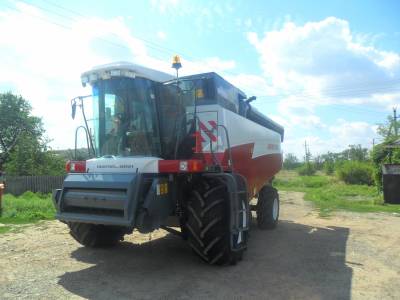 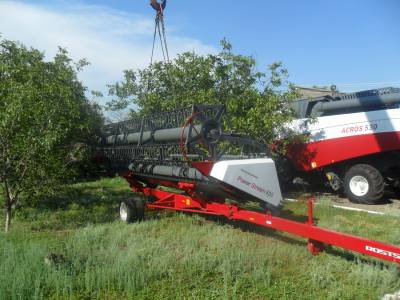 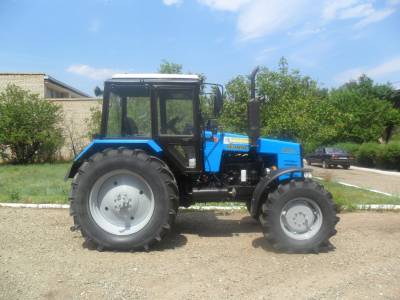                            - Трактор МТЗ 2112 Беларус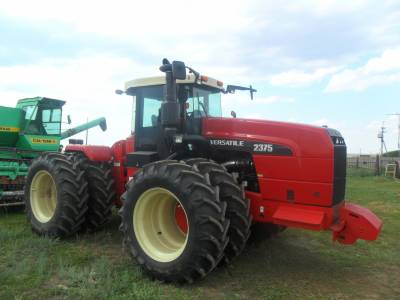 - Трактор VERSATILE 2375 v24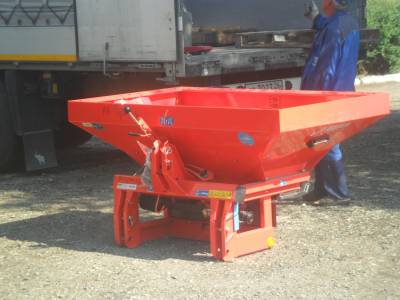                              - Разбрасыватель минеральных удобрений MDS-935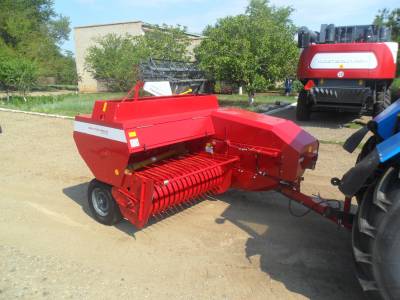 - Пресс-подборщик ППТ-041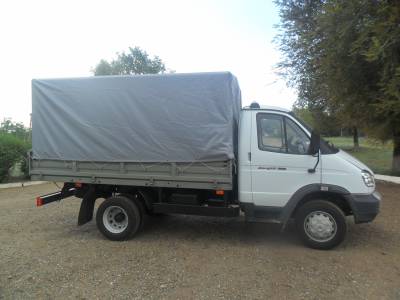                            - Автомобиль ГАЗ – 33106-617 Валдай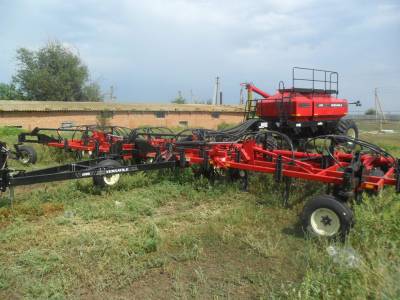 - Посевной комплекс AC 315 TBH IWS 12.3 м V1.2.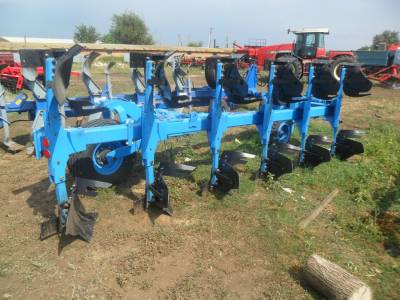                            - Плуг оборотный ППО-5/6-35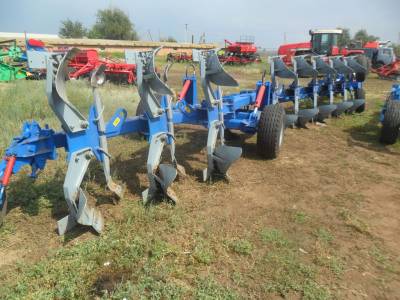 - Плуг оборотный ППО – 8-40П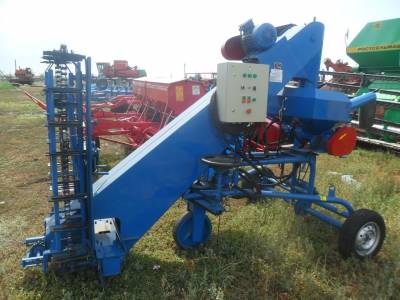                            - Протравитель зерна ПСМ-25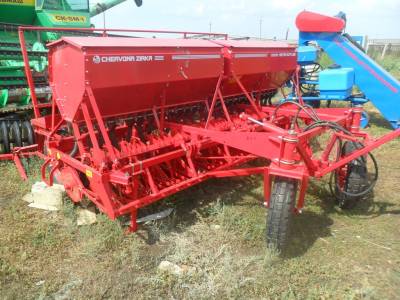 - Сеялка зерновая СЗП-3,6Б (с катками) 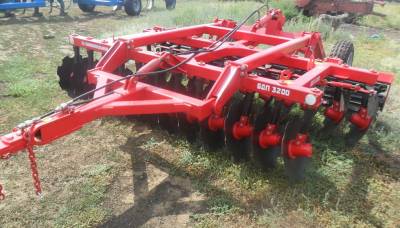                            - Борона дисковая 3200 с шлейф – катком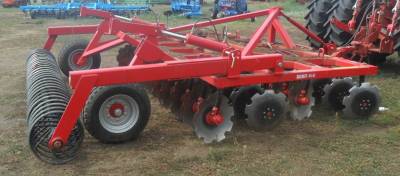 - Борона дисковая навесная БДХ 4x4 с шлейф катком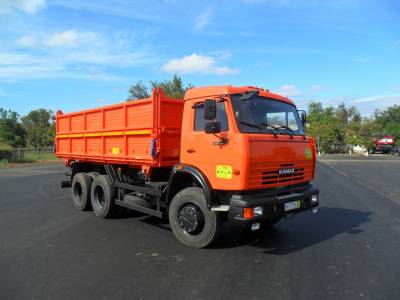                                 -Автомобиль - самосвал КамАЗ-45143-62 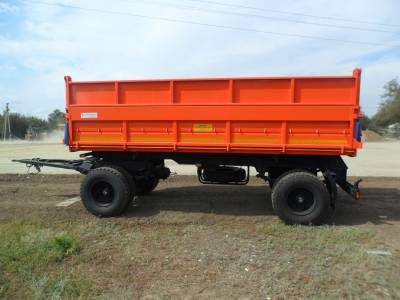 - Прицеп самосвальный(зерновой) 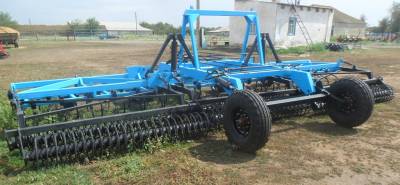                                          - Культиватор для сплошной обработки почвы КСО-8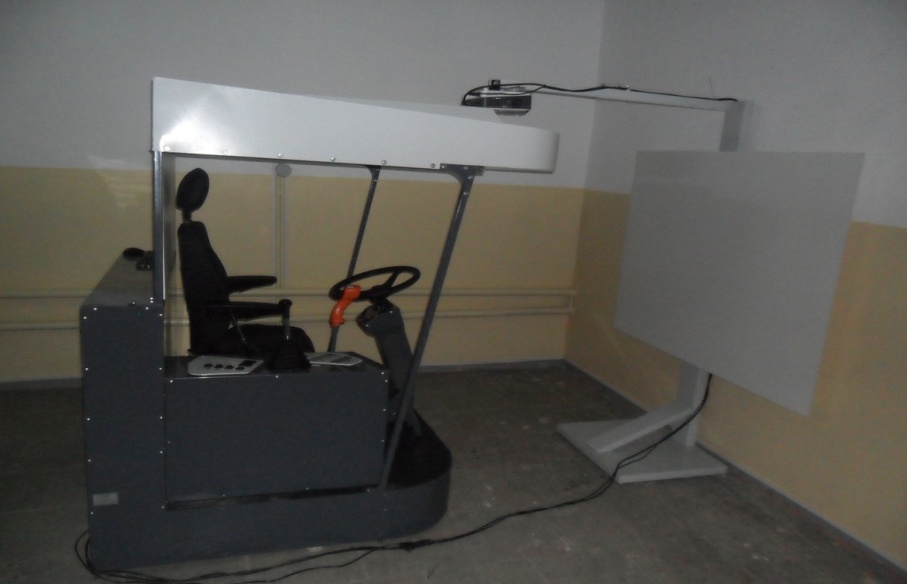 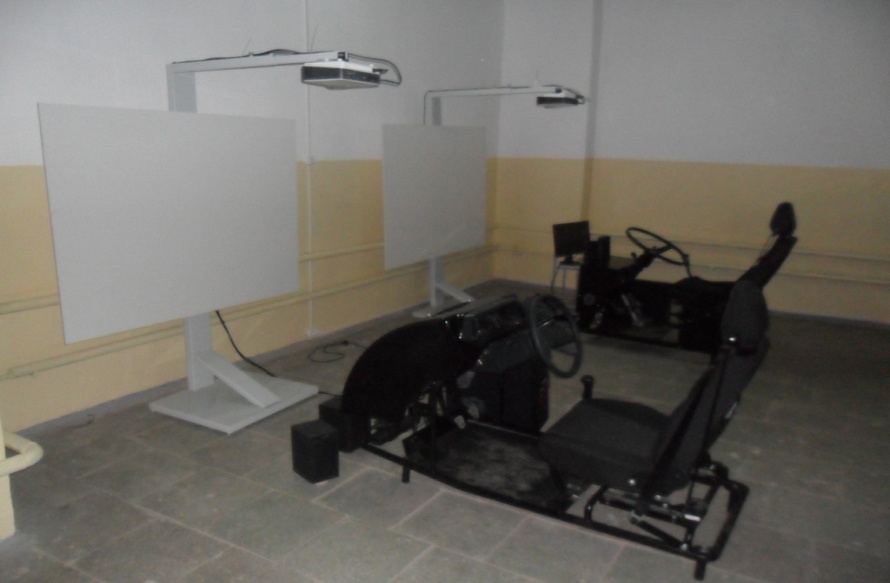 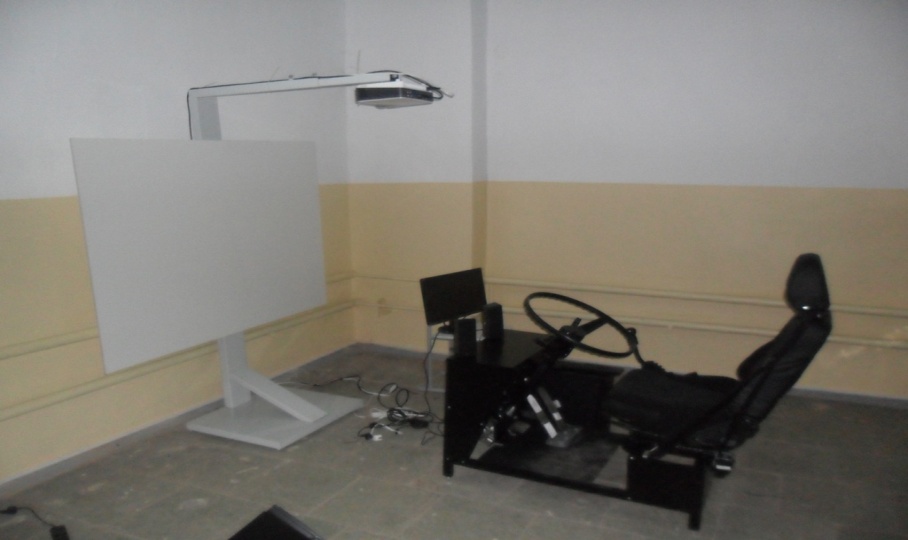 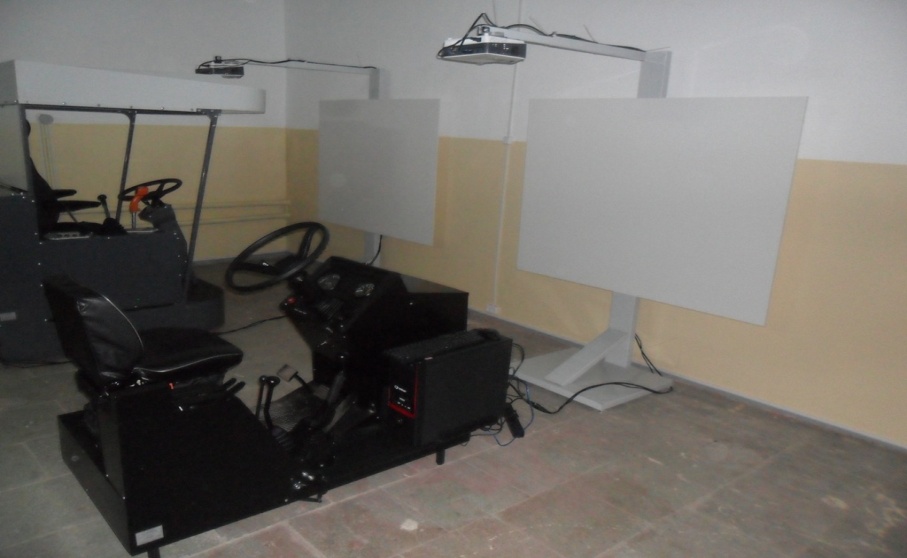 Цели деятельностиСубъекты учредительстваСубъекты учредительстваВедущие функцииКлассификация ресурсаОргструктура управленияВоспроизводство профессий сельскохозяйственногопрофиляГБПОУ АТНормативно – правовоеобеспечение деятельностиНормативно – правовоеобеспечение деятельностиЧеловеческие ресурсы. Профессиональная карьера. Квалификация персоналаПопечительский совет как контрольный органМодернизация учебно – материальной базыАдминистрация Апанасенковского муниципального районаГБПОУ АТУправление финансированием и ресурсным обеспечениемУправление финансированием и ресурсным обеспечениемСобственность.Имущество.Способ реализации прав собственностиСоциальные партнёрыОсвоение новых  ценностных ориентаций (хозяина, налогоплательщика, предпринимателя, гражданина)ГБПОУ АТУправление кадровым обеспечениемУправление кадровым обеспечениемОборудование, инструмент, материалы, запасы, продукцияПопечительский советФормирование рынка дополнительных профессий, квалификацийПредприятия агропромышленного комплекса Апанасенковского муниципального районаУправление учебно-производственной деятельностьюУправление учебно-производственной деятельностьюИсточники финансированияСоциальные партнерыРазвитие социального партнёрстваПредприятия агропромышленного комплексаАпанасенковского муниципального районаУправление информационными ресурсамиУправление информационными ресурсамиТехнологии, инновацииАттестационный совет по присвоению разрядов и категорийФинансовые средства ОУ(ресурсная база ОУ), тыс. руб.Данные за последние три годаДанные за последние три годаДанные за последние три годаФинансовые средства ОУ(ресурсная база ОУ), тыс. руб.201220132014Объем бюджетных средств, выделенных по смете доходов и расходов 202385771,518278,2Фонд заработной платы 9696,210053,410016,1Доходы от предпринимательской и иной приносящей доход деятельности3774,93241,44041,4Расходы на приобретение учебной и методической литературы, учебно-лабораторного оборудования:за счет образовательной организации -за счет спонсоров и родительской платы -19,6-64,0-45,064расходы на питание 1 обучающегося в месяц0,40,40,4Расходы на обновление материально-технической базы1027,035805,676,8МИНИСТЕРСТВО ОБРАЗОВАНИЯ  И МОЛОДЕЖНОЙ  ПОЛИТИКИ СТАВРОПОЛЬСКОГО КРАЯГОСУДАРСТВЕННОЕ БЮДЖЕТНОЕ ПРОФЕССИОНАЛЬНОЕ ОБРАЗОВАТЕЛЬНОЕ  УЧРЕЖДЕНИЕ «Агротехнический техникум»ГБПОУ АТВокзальная ул., 16, с. Дивное, Апанасенковский район, Ставропольский край, 356700Тел./факс (86555) 5-20-00E-mail: divpu46@rambler.ru «19»  января  2015   г.       №  ________    Министерство образования и молодежной политики Ставропольского края№ п/пПоказателиединица измерения1.Образовательная деятельность1.1Общая численность студентов (курсантов), обучающихся по образовательным программам подготовки квалифицированных рабочих, , служащих, в том числе:1911.1.1По очной форме обучения1911.1.2По очно - заочной форме обучения-1.1.3По заочной форме обучения-1.2Общая численность студентов (курсантов), обучающихся по образовательным программам подготовки  среднего звена, в том числе:-1.2.1По очной форме обучения-1.2.2По очно - заочной форме обучения-1.2.3По заочной форме обучения-1.3Количество реализуемых образовательных программ среднего профессионального образования-1.4Численность студентов (курсантов), зачисленных на первый курс на очную форму обучения, за отчетный период791.5Численность/удельный вес численности студентов (курсантов) из числа инвалидов и обучающихся с ограниченными возможностями здоровья, в общей численности студентов (курсантов)-1.6Численность/удельный вес численности выпускников, прошедших государственную итоговую аттестацию и получивших оценки «хорошо» и «отлично», в общей численности выпускников31/62%1.7Численность/удельный вес численности студентов (курсантов), ставших победителями и призерами олимпиад, конкурсов профессионального мастерства федерального и международного уровней, в общей численности студентов (курсантов)1/0,005%№ п/пПоказателиединица измерения1.8Численность/удельный вес численности студентов (курсантов), обучающихся по очной форме обучения, получивших государственную академическую стипендию, в общей численности студентов-1.9Численность/удельный вес педагогических работников в общей численности работников17/28%1.10Численность/удельный вес численности педагогических работников, имеющих высшее образование, в общей численности педагогических работников8/47%1.11Численность/удельный вес численности педагогических работников, которым по результатам аттестации присвоена квалификационная категория, в общей численности педагогических работников, в том числе:17/95%1.11.1Высшая9/53%1.11.2Первая1/6%1.12Численность/удельный вес численности педагогических работников, прошедших повышение квалификации/профессиональную переподготовку за последние 3 года, в общей численности педагогических работников17/81%1.13Численность/удельный вес численности педагогических работников, участвующих в международных проектах и ассоциациях, в общей численности педагогических работников -1.14Общая численность студентов (курсантов) образовательной организации, обучающихся в филиале образовательной организации (далее – филиал) -2.Финансово – экономическая деятельность2.1Доходы образовательной организации по всем видам финансового обеспечения (деятельности)22296,42.2Доходы образовательной организации по всем видам финансового обеспечения (деятельности) в расчете на одного педагогического работника1114,82.3Доходы образовательной организации из средств от приносящей доход деятельности в расчете на одного педагогического работника203,12.4Отношение среднего заработка педагогического работника в образовательной организации (по всем видам финансового обеспечения (деятельности)) к средней заработной плате по экономике региона111%3.Инфраструктура3.1Общая площадь помещений, в которых осуществляется образовательная деятельность, в расчете на одного студента (курсанта)19,8 м23.2Количество компьютеров со сроком эксплуатации не более 5 лет в расчете на одного студента (курсанта)0,263.3Численность/удельный вес численности студентов (курсантов), проживающих в общежитиях, в общей численности студентов (курсантов), нуждающихся в общежитиях39,8%МИНИСТЕРСТВО ОБРАЗОВАНИЯ  И МОЛОДЕЖНОЙ  ПОЛИТИКИ СТАВРОПОЛЬСКОГО КРАЯГОСУДАРСТВЕННОЕ БЮДЖЕТНОЕ ПРОФЕССИОНАЛЬНОЕ ОБРАЗОВАТЕЛЬНОЕ  УЧРЕЖДЕНИЕ «Агротехнический техникум»ГБПОУ АТВокзальная ул., 16, с. Дивное, Апанасенковский район, Ставропольский край, 356700Тел./факс (86555) 5-20-00E-mail: divpu46@rambler.ru «19»  января  2015   г.       №  ________    Министерство образования и молодежной политики Ставропольского края№ п/пПоказателиединица измерения1.Образовательная деятельность1.1Численность/удельный вес численности слушателей, обучившихся по дополнительным профессиональным программам повышения квалификации, в общей численности слушателей, прошедших обучение в образовательной организации-1.2.Численность/удельный вес численности слушателей, обучившихся по дополнительным профессиональным программам профессиональной переподготовки, в общей численности слушателей, прошедших обучение в образовательной организации-1.3Численность/удельный вес численности слушателей, направленных на обучение службами занятости, в общей численности слушателей, прошедших обучение в образовательной организации за отчетный период-1.4Количество реализуемых дополнительных профессиональных программ, в том числе:61.4.1Программ повышения квалификации-1.4.2Программ профессиональной переподготовки61.5Количество разработанных дополнительных профессиональных программ за отчетный период61.5.1Программ повышения квалификации-1.5.2Программ профессиональной переподготовки61.6Удельный вес дополнительных профессиональных программ по приоритетным направлениям развития науки, техники и технологий в общем количестве реализуемых дополнительных профессиональных программ100%1.7Удельный вес дополнительных профессиональных программ. прошедших профессионально- общественную аккредитацию, в общем количестве реализуемых дополнительных профессиональных программ100%№ п/пПоказателиединица измерения1.8Численность/удельный вес численности научно-педагогических работников, имеющих ученые степени и (или) ученые звания, в общей численности научно-педагогических работников образовательной организации-1.9Численность/удельный вес численности научно-педагогических работников, прошедших за отчетный период повышение квалификации или профессиональную переподготовку, в общей численности научно-педагогических работников-1.10Численность/удельный вес численности педагогических работников, которым по результатам аттестации присвоена квалификационная категория, в общей численности педагогических работников, в том числе:17/95%1.10.1Высшая9/53%1.10.2Первая1/6%1.11Средний возраст штатных научно – педагогических работников организации дополнительного профессионального образования40 лет1.12Результативность выполнения образовательной организацией государственного задания в части реализации дополнительных профессиональных программ100%2.Научно – исследовательская деятельность2.1Количество цитирований в индексируемой системе цитирования Web of Science в расчете на 100 научно-педагогических работников-2.2Количество цитирований в индексируемой системе цитирования Scopus в расчете на 100 научно-педагогических работников-2.3Количество цитирований в РИНЦ в расчете на 100 научно-педагогических работников-2.4Количество сетей в научной периодике, индексируемой в системе цитирований Web of Science на 100 научно – педагогических работников-2.5Количество сетей в научной периодике, индексируемой в системе цитирований Scopus  на 100 научно – педагогических работников-2.6Количество публикаций в РИНЦ в расчете на 100 научно – педагогических работников-2.7Общий объем НИОКР-2.8Объем НИОКР в расчете на одного научно-педагогического работника-2.9Удельный вес доходов от НИОКР в общих доходах образовательной организации-2.10Удельный вес НИОКР, выполненных собственными силами (без привлечения соисполнителей), в общих доходах образовательной организации от НИОКР-№ п/пПоказателиединица измерения2.11Количество  подготовленных печатных учебных изданий (включая учебники и учебные пособия), методических и периодических изданий, количество изданных за отчетный период-2.12Количество проведенных международных и всероссийских (межрегиональных) научных семинаров и конференций-2.13Количество подготовленных научных и научно – педагогических кадров высшей квалификации за отчетный период-2.14Численность/удельный вес численности научно-педагогических работников без ученой степени до 30 лет, кандидатов наук – до 35 лет, докторов наук – до 40 лет, в общей численности научно – педагогических работников-2.15Число научных журналов, в том числе электронных, издаваемых образовательной организацией-3.Финансово-экономическая деятельность3.1Доходы образовательной организации по всем видам финансового обеспечения (деятельности)22296,43.2Доходы образовательной организации по всем видам финансового обеспечения (деятельности) в расчете на одного научно-педагогического работника1114,83.3Доходы образовательной организации из средств от приносящей доход деятельности в расчете на одного научно – педагогического работника203,14.Инфраструктура4.1Общая площадь помещений, в которых осуществляется образовательная деятельность в расчете на одного слушателя, в том числе:15,74.1.1Имеющихся у образовательной организации на праве собственности-4.1.2Закрепленных за образовательной организацией на праве оперативного управления15,74.1.3Предоставленных образовательной организацией в аренду, безвозмездное пользование-4.2Количество экземпляров печатных изданий (включая учебники и учебные пособия) из общего количества единиц хранения библиотечного фонда, состоящих на учете, в расчете на одного слушателя264.3Количество электронных учебных изданий (включая учебники и учебные пособия)-4.4Численность/удельный вес численности слушателей, проживающих в общежитиях, в общей численности слушателей, нуждающихся в общежитиях-